В соответствии с решением Собрания депутатов Шумерлинского муниципального округа Чувашской Республики от 10.12.2021 № 3/1 «О  бюджете Шумерлинского муниципального округа Чувашской Республики на 2022 год и на плановый период 2023 и 2024 годов» (в ред. от 14.04.2022 № 10/1)администрация Шумерлинского муниципального округа  п о с т а н о в л я е т:1. Внести в муниципальную программу Шумерлинского муниципального округа Чувашской Республики «Развитие образования», утвержденную постановлением администрации Шумерлинского муниципального округа от 21.03.2022 № 162 (далее - Программа), следующие изменения:1.1. паспорт Программы изложить в новой редакции согласно Приложению № 1 к настоящему постановлению;1.2. раздел III Программы изложить в следующей редакции:«Раздел III. ОБОСНОВАНИЕ ОБЪЕМА ФИНАНСОВЫХ РЕСУРСОВ,НЕОБХОДИМЫХ ДЛЯ РЕАЛИЗАЦИИ МУНИЦИПАЛЬНОЙ ПРОГРАММЫ (С РАСШИФРОВКОЙ ПО ИСТОЧНИКАМ ФИНАНСИРОВАНИЯ, ПО ЭТАПАМ И ГОДАМ РЕАЛИЗАЦИИ МУНИЦИПАЛЬНОЙ ПРОГРАММЫ)Муниципальная программа предусматривает программно-целевое финансирование мероприятий, что соответствует принципам формирования бюджета Шумерлинского муниципального округа.Финансовое обеспечение реализации Муниципальной программы осуществляется за счет средств федерального бюджета, республиканского бюджета Чувашской Республики, бюджета Шумерлинского муниципального округа и внебюджетных источников.Объемы бюджетных ассигнований на реализацию Муниципальной программы устанавливаются Решением Собрания депутатов Шумерлинского муниципального округа на очередной финансовый год и плановый период.Объем финансирования Муниципальной программы за счет средств федерального бюджета составляет 113 401,2 тыс. рублей (7,8 процента), бюджета Чувашской Республики – 943 776,5 тыс. рублей (64,6 процента), бюджета Шумерлинского муниципального округа – 402 739,2 тыс. рублей (27,6 процента).Общий объем финансирования Муниципальной программы в 2022 - 2035 годах составит 1 459 916,9 тыс. рублей, в том числе за счет средств:федерального бюджета –113 401,2  тыс. рублей;бюджета Чувашской Республики – 943 776,5 тыс. рублей;бюджета Шумерлинского муниципального округа – 402 739,2 тыс. рублей.Прогнозируемый объем финансирования Муниципальной программы на 1 этапе составит 412 360,3 тыс. рублей, в том числе:в 2022 году – 110 741,8 тыс. рублей;в 2023 году – 96 607,0 тыс. рублей;в 2024 году – 101 531,4 тыс. рублей;в 2025 году – 103 480,1 тыс. рублей;из них средства:федерального бюджета – 32 754,2 тыс. рублей (8,0  процента), в том числе:в 2022 году – 9 047,6 тыс. рублей;в 2023 году – 9 592,9 тыс. рублей;в 2024 году – 6 051,7 тыс. рублей;в 2025 году – 8 062,0 тыс. рублей;бюджета Чувашской Республики – 270 247,7 тыс. рублей (65,5 процента), в том числе:в 2022 году – 68 048,4 тыс. рублей;в 2023 году – 67 442,5  тыс. рублей;в 2024 году – 67 409,5 тыс. рублей;в 2025 году – 67 347,3 тыс. рублей;бюджета Шумерлинского муниципального округа – 109 358,4 тыс. рублей (26,5 процента), в том числе:в 2022 году – 33 645,8 тыс. рублей;в 2023 году – 19 571,6 тыс. рублей;в 2024 году – 28 070,2 тыс. рублей;в 2025 году – 28 070,8 тыс. рублей.На 2 этапе в 2026-2030 годах объем финансирования Муниципальной программы составит 519 121,2 тыс. рублей, из них средства:федерального бюджета – 40 322,0 тыс. рублей (7,8 процента);бюджета Чувашской Республики – 336 761,3 тыс. рублей (64,9 процента);бюджета Шумерлинского муниципального округа –142 037,9 тыс. рублей (27,3 процента).На 3 этапе в 2031-2035 объем финансирования Муниципальной программы составит 528 435,4 тыс. рублей, из них средства:федерального бюджета – 40 325,0 тыс. рублей (7,6 процента);бюджета Чувашской Республики– 336 767,5 тыс. рублей (63,7 процента);бюджета Шумерлинского муниципального округа – 151 342,9 тыс. рублей (28,7 процента).»;1.3. приложение № 2 к Программе изложить в новой редакции согласно Приложению № 2 к настоящему постановлению;1.4. в приложении № 3 к Программе:позицию «Объемы финансирования подпрограммы с разбивкой по годам реализации подпрограммы» паспорта подпрограммы «Муниципальная поддержка развития образования» Программы изложить в следующей редакции:раздел 4 подпрограммы «Муниципальная поддержка развития образования» Программы изложить в следующей редакции:«РАЗДЕЛ 4. ОБОСНОВАНИЕ ОБЪЕМА ФИНАНСОВЫХ РЕСУРСОВ,НЕОБХОДИМЫХ ДЛЯ РЕАЛИЗАЦИИ ПОДПРОГРАММЫ (С РАСШИФРОВКОЙ ПО ИСТОЧНИКАМ ФИНАНСИРОВАНИЯ, ПО ЭТАПАМ И ГОДАМ РЕАЛИЗАЦИИ ПОДПРОГРАММЫ)Финансовое обеспечение реализации подпрограммы осуществляется за счет средств федерального бюджета, республиканского бюджета Чувашской Республики, бюджета Шумерлинского муниципального округа и внебюджетных источников.Ответственный исполнитель подпрограммы – Отдел образования, спорта и молодежной политики администрации Шумерлинского муниципального округа. Соисполнителями являются Комиссия по делам несовершеннолетних и защите их прав Шумерлинского муниципального округа, Организация и осуществление деятельности по опеке и попечительству Шумерлинского муниципального округа, подведомственные муниципальные образовательные организации Шумерлинского муниципального округа Чувашской Республики.  Общий объем финансирования подпрограммы в 2022 - 2035 годах составит 1 385 876,5 тыс. рублей, в том числе:в 2022 году – 105240,1 тыс. рублей;в 2023 году – 91508,9 тыс. рублей;в 2024 году – 96433,3 тыс. рублей;в 2025 году – 98 448,3 тыс. рублей;в 2026 – 2030 годах – 493 918,8 тыс. рублей;в 2031 – 2035 годах – 500 327,1 тыс. рублей;из них средства:федерального бюджета – 113 401,2 тыс. рублей (8,2  процента), в том числе:в 2022 году – 9 047,6 тыс. рублей;в 2023 году – 9 592,9 тыс. рублей;в 2024 году – 6051,7 тыс. рублей;в 2025 году – 8 062,0 тыс. рублей;в 2026 – 2030 годах – 40 322,0 тыс. рублей;в 2031 – 2035 годах – 40 322,0 тыс. рублей;бюджета Чувашской Республики – 938 708,1 тыс. рублей (67,7 процента), в том числе:в 2022 году – 67 648,1 тыс. рублей;в 2023 году – 67 030,7 тыс. рублей;в 2024 году – 66 997,7 тыс. рублей;в 2025 году – 67 002,3 тыс. рублей;в 2026 – 2030 годах – 335 014,3 тыс. рублей;в 2031 – 2035 годах – 335 015,0 тыс. рублей;бюджета Шумерлинского муниципального округа – 333 767,2 тыс. рублей (24,1 процента), в том числе:в 2022 году – 28 544,5 тыс. рублей;в 2023 году – 14 885,3 тыс. рублей;в 2024 году – 23 383,9 тыс. рублей;в 2025 году – 23 384,0 тыс. рублей;в 2026 – 2030 годах – 118 582,5 тыс. рублей;в 2031 – 2035 годах – 124 987,1 тыс. рублей;внебюджетных источников – 0,0 тыс. рублей (0 процента), в том числе:в 2022 году – 0,0 тыс. рублей;в 2023 году – 0,0 тыс. рублей;в 2024 году – 0,0 тыс. рублей;в 2025 году – 0,0 тыс. рублей;в 2026 – 2030 годах – 0,0 тыс. рублей;в 2031 – 2035 годах – 0,0 тыс. рублей.Объемы финансирования подпрограммы подлежат ежегодному уточнению исходя из реальных возможностей бюджетов всех уровней.Ресурсное обеспечение подпрограммы за счет всех источников финансирования приведено в приложении № 1 к настоящей подпрограмме и ежегодно будет уточняться.»;приложение № 1 к подпрограмме «Муниципальная поддержка развития образования» Программы изложить в новой редакции согласно Приложению № 3 к настоящему постановлению.2. Настоящее постановление вступает в силу после его официального опубликования в периодическом печатном издании «Вестник Шумерлинского муниципального округа» и подлежит размещению на официальном сайте Шумерлинского муниципального округа в информационно-телекоммуникационной сети «Интернет».Врио главы администрацииШумерлинского муниципального округаЧувашской Республики                                                                                          Д.И. ГоловинПриложение  № 1к постановлению администрации Шумерлинского муниципального округа от ___.___.2022 № _____П А С П О Р Тмуниципальной программы Шумерлинского муниципального округа«Развитие образования» Приложение  № 2к постановлению администрации Шумерлинского муниципального округа от ___.___.2022 № _____Приложение № 2к Муниципальной программеШумерлинского муниципального округа«Развитие образования»РЕСУРСНОЕ ОБЕСПЕЧЕНИЕ И ПРОГНОЗНАЯ (СПРАВОЧНАЯ) ОЦЕНКА РАСХОДОВ ЗА СЧЕТ ВСЕХ ИСТОЧНИКОВ ФИНАНСИРОВАНИЯ РЕАЛИЗАЦИИ МУНИЦИПАЛЬНОЙ ПРОГРАММЫ ШУМЕРЛИНСКОГО МУНИЦИПАЛЬНОГО ОКРУГА «РАЗВИТИЕ ОБРАЗОВАНИЯ»Приложение  № 3к постановлению администрации Шумерлинского муниципального округа от ___.___.2022 № _____Приложение № 1к подпрограмме «Муниципальная поддержка развития образования»муниципальной программы Шумерлинского муниципального округа«Развитие образования»РЕСУРСНОЕ ОБЕСПЕЧЕНИЕРЕАЛИЗАЦИИ ПОДПРОГРАММЫ «МУНИЦИПАЛЬНАЯ ПОДДЕРЖКА РАЗВИТИЯ ОБРАЗОВАНИЯ»МУНИЦИПАЛЬНОЙ ПРОГРАММЫ ШУМЕРЛИНСКОГО МУНИЦИПАЛЬНОГО ОКРУГА «РАЗВИТИЕ ОБРАЗОВАНИЯ»ЗА СЧЕТ ВСЕХ ИСТОЧНИКОВ ФИНАНСИРОВАНИЯЧĂВАШ  РЕСПУБЛИКИ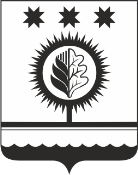 ЧУВАШСКАЯ РЕСПУБЛИКАÇĚМĚРЛЕ МУНИЦИПАЛЛĂОКРУГĔН АДМИНИСТРАЦИЙĚЙЫШĂНУ____._____.2022 ___ № Çěмěрле хулиАДМИНИСТРАЦИЯШУМЕРЛИНСКОГО МУНИЦИПАЛЬНОГО ОКРУГА ПОСТАНОВЛЕНИЕ____.____.2022 № ____   г. ШумерляО внесении изменений в постановление администрации Шумерлинского муниципального округа от 21.03.2022 № 162 «Об утверждении муниципальной программы Шумерлинского муниципального округа Чувашской Республики «Развитие образования»»О внесении изменений в постановление администрации Шумерлинского муниципального округа от 21.03.2022 № 162 «Об утверждении муниципальной программы Шумерлинского муниципального округа Чувашской Республики «Развитие образования»»«Объемы финансирования подпрограммы с разбивкой по годам реализации подпрограммы–прогнозируемые объемы бюджетных ассигнований на реализацию мероприятий подпрограммы в 2022 - 2035 годах составляют 1 385 876,5 тыс. рублей, в том числе:в 2022 году – 105 240,1 тыс. рублей;в 2023 году – 91 508,9 тыс. рублей;в 2024 году – 97 433,3 тыс. рублей;в 2025 году – 98 448,3 тыс. рублей;в 2026 – 2030 годах – 493 918,8 тыс. рублей;в 2031 – 2035 годах – 500 327,1 тыс. рублей;из них средства:федерального бюджета – 113 401,2 тыс. рублей (8,2  процента), в том числе:в 2022 году – 9 047,6 тыс. рублей;в 2023 году – 9 592,9 тыс. рублей;в 2024 году – 6051,7 тыс. рублей;в 2025 году – 8 062,0 тыс. рублей;в 2026 – 2030 годах – 40 322,0 тыс. рублей;в 2031 – 2035 годах – 40 322,0 тыс. рублей;бюджета Чувашской Республики – 938 708,1 тыс. рублей (67,7 процента), в том числе:в 2022 году – 67 648,1 тыс. рублей;в 2023 году – 67 030,7 тыс. рублей;в 2024 году – 66 997,7 тыс. рублей;в 2025 году – 67 002,3 тыс. рублей;в 2026 – 2030 годах – 335 014,3 тыс. рублей;в 2031 – 2035 годах – 335 015,0 тыс. рублей;бюджета Шумерлинского муниципального округа – 333 767,2 тыс. рублей (24,1 процента), в том числе:в 2022 году – 28 544,5 тыс. рублей;в 2023 году – 14 885,3 тыс. рублей;в 2024 году – 23 383,9 тыс. рублей;в 2025 году – 23 384,0 тыс. рублей;в 2026 – 2030 годах – 118 582,5 тыс. рублей;в 2031 – 2035 годах – 124 987,1 тыс. рублей;внебюджетных источников – 0,0 тыс. рублей (0 процента), в том числе:в 2022 году – 0,0 тыс. рублей;в 2023 году – 0,0 тыс. рублей;в 2024 году – 0,0 тыс. рублей;в 2025 году – 0,0 тыс. рублей;в 2026 – 2030 годах – 0,0 тыс. рублей;в 2031 – 2035 годах – 0,0 тыс. рублей.»;Ответственный исполнитель Муниципальнойпрограммы–Отдел образования, спорта и молодежной политики администрации Шумерлинского муниципального округа Чувашской Республики (далее – Отдел)Соисполнители Муниципальнойпрограммы–Комиссия по делам несовершеннолетних и защите их прав Шумерлинского муниципального округа; Организация и осуществление деятельности по опеке и попечительству Шумерлинского муниципального округа; муниципальные образовательные организации Шумерлинского муниципального округа Чувашской Республики, подведомственные ОтделуУчастники Муниципальнойпрограммы–Сектор физической культуры, спорта и молодежной политики отдела образования, спорта и молодежной политикиПодпрограммы Муниципальнойпрограммы–«Муниципальная поддержка развития образования»;«Молодежь Шумерлинского муниципального округа»; «Развитие воспитания в образовательных организациях Шумерлинского муниципального округа Чувашской Республики»;«Патриотическое воспитание и допризывная подготовка молодежи  Шумерлинского муниципального округа»;«Обеспечение реализации муниципальной программы Шумерлинского муниципального округа «Развитие образования» Цель Муниципальной программы–обеспечение доступности качественного образования, ориентированного на формирование конкурентоспособной личности, отвечающей требованиям инновационного развития экономики, обладающей навыками проектирования собственной профессиональной карьеры и достижения современных стандартов качества жизни на основе общечеловеческих ценностей и активной гражданской позицииЗадачи Муниципальной программы–обеспечение населения услугами дошкольного образования;повышение доступности качественного начального общего, основного общего и среднего общего образования;развитие системы воспитания и дополнительного образования детей в Шумерлинском муниципальном округе;создание условий для активного включения молодых граждан в процесс социально-экономического, общественно-политического и культурного развития Шумерлинского муниципального округа;переход от государственно-общественного управления образованием к общественно-государственному управлению;формирование востребованной системы оценки качества образования и образовательных результатовЦелевые показатели (индикаторы) Муниципальной программы–достижение к 2024 году следующего целевого показателя (индикатора):доля детей в возрасте от 5 до 18 лет, охваченных дополнительным образованием, – 34,0 процента;достижение к 2036 году следующих целевых показателей (индикаторов):удовлетворенность населения качеством начального общего, основного общего, среднего общего образования - 85 процентов;обеспеченность детей дошкольного возраста местами в дошкольных образовательных организациях - 100 мест на 100 детей;доля муниципальных общеобразовательных организаций, соответствующих современным требованиям обучения, в общем количестве муниципальных общеобразовательных организаций - 100 процентов.Сроки и этапы реализации Муниципальнойпрограммы–2022 - 2035 годы:2 этап – 2022-2025 годы;3 этап – 2026-2035 годыОбъемы финансирования Муниципальной программы с разбивкой по годам реализации–прогнозируемые объемы бюджетных ассигнований на реализацию мероприятий программы в 2022 - 2035 годах составляют 1 459 916,9 тыс. рублей, в том числе:в 2022 году – 110 741,8 тыс. рублей;в 2023 году – 96 607,0 тыс. рублей;в 2024 году – 101 531,4 тыс. рублей;в 2025 году – 103 480,1 тыс. рублей;в 2026 – 2030 годах – 519 121,2 тыс. рублей;в 2031 – 2035 годах – 528 435,4 тыс. рублей;из них средства:федерального бюджета – 113 401,2 тыс. рублей (7,8 процента), в том числе:в 2022 году – 9 047,6 тыс. рублей;в 2023 году – 9 592,9 тыс. рублей;в 2024 году – 6051,7 тыс. рублей;в 2025 году – 8 062,0 тыс. рублей;в 2026 – 2030 годах – 40 322,0 тыс. рублей;в 2031 – 2035 годах – 40 325,0 тыс. рублей;бюджета Чувашской Республики – 943 776,5 тыс. рублей (64,6 процента), в том числе:в 2022 году – 68 048,4 тыс. рублей;в 2023 году – 67 442,5 тыс. рублей;в 2024 году – 67 409,5 тыс. рублей;в 2025 году – 67 347,3 тыс. рублей;в 2026 – 2030 годах – 336 761,3 тыс. рублей;в 2031 – 2035 годах – 336 767,5 тыс. рублей;бюджета Шумерлинского муниципального округа – 402 739,2 тыс. рублей (27,6 процентов), в том числе:в 2022 году – 33 645,8 тыс. рублей;в 2023 году – 19 571,6 тыс. рублей;в 2024 году – 28 070,2 тыс. рублей;в 2025 году – 28 070,8 тыс. рублей;в 2026 – 2030 годах – 142 037,9 тыс. рублей;в 2031 – 2035 годах – 151 342,9 тыс. рублей;Ожидаемые результаты реализации Муниципальной программы–обеспеченность населения услугами дошкольного образования;доступность качественного начального общего, основного общего и среднего общего образования для всех детей независимо от места проживания и дохода родителей;доступность всех видов образования для детей-сирот и детей с ограниченными физическими возможностями;расширение потенциала системы воспитания и дополнительного образования детей;увеличение доли детей и молодежи, охваченных дополнительными общеобразовательными программами, в общей численности детей и молодежи 5 - 18 лет;сохранение и укрепление здоровья обучающихся, воспитание культуры здоровья, здорового образа жизни.СтатусНаименование муниципальной программы Шумерлинского муниципального округа (подпрограммы муниципальной программы Шумерлинского муниципального округа, основного мероприятия)Код бюджетной классификацииКод бюджетной классификацииИсточники финансированияРасходы по годам, тыс. рублейРасходы по годам, тыс. рублейРасходы по годам, тыс. рублейРасходы по годам, тыс. рублейРасходы по годам, тыс. рублейРасходы по годам, тыс. рублейСтатусНаименование муниципальной программы Шумерлинского муниципального округа (подпрограммы муниципальной программы Шумерлинского муниципального округа, основного мероприятия)главный распорядитель бюджетных средствцелевая статья расходовИсточники финансирования20222023202420252026-20302031-20351234567891011Муниципальная программа Шумерлинского муниципального округа«Развитие образования»903, 974Ц700000000всего110741,896607,0101531,4103480,1519121,2528435,4Муниципальная программа Шумерлинского муниципального округа«Развитие образования»xxфедеральный бюджет9047,69592,96051,78062,040322,040325,0Муниципальная программа Шумерлинского муниципального округа«Развитие образования»xxбюджет Чувашской Республики68048,467442,567409,567347,3336761,3336767,5Муниципальная программа Шумерлинского муниципального округа«Развитие образования»xxбюджет Шумерлинского муниципального округа33645,819571,628070,228070,8142037,9151342,9Муниципальная программа Шумерлинского муниципального округа«Развитие образования»xxвнебюджетные источники000000Подпрограмма«Муниципальная поддержка развития образования» всего105240,191508,996433,398448,3493918,8500327,1Подпрограмма«Муниципальная поддержка развития образования» 974Ц710000000федеральный бюджет9047,619592,96051,78062,040322,040325,0Подпрограмма«Муниципальная поддержка развития образования» 974Ц710000000бюджет Чувашской Республики67648,167030,766997,767002,3335014,3335015,0Подпрограмма«Муниципальная поддержка развития образования» 974Ц710000000бюджет Шумерлинского муниципального округа28544,414885,323383,923384,0118582,5124987,1Подпрограмма«Муниципальная поддержка развития образования» xxвнебюджетные источники000000Основное мероприятие 1Обеспечение деятельности организаций в сфере образования974Ц710100000всего23512,910803,219699,819699,899322,4102894,4Основное мероприятие 1Обеспечение деятельности организаций в сфере образованияxxфедеральный бюджет000000Основное мероприятие 1Обеспечение деятельности организаций в сфере образованияxxбюджет Чувашской Республики596,800000Основное мероприятие 1Обеспечение деятельности организаций в сфере образования974Ц710100000бюджет Шумерлинского муниципального округа22916,110803,219699,819699,899322,4102894,4Основное мероприятие 1Обеспечение деятельности организаций в сфере образованияxxвнебюджетные источники000000Основное мероприятие 2Финансовое обеспечение получения дошкольного образования, начального общего, основного общего и среднего общего образования974Ц710200000всего65532,165532,165532,165532,1327661,7327662,0Основное мероприятие 2Финансовое обеспечение получения дошкольного образования, начального общего, основного общего и среднего общего образованияxxфедеральный бюджет000000Основное мероприятие 2Финансовое обеспечение получения дошкольного образования, начального общего, основного общего и среднего общего образования974Ц710200000бюджет Чувашской Республики65532,165532,165532,165532,1327661,7327662,0Основное мероприятие 2Финансовое обеспечение получения дошкольного образования, начального общего, основного общего и среднего общего образованияxxбюджет Шумерлинского муниципального округа000000Основное мероприятие 2Финансовое обеспечение получения дошкольного образования, начального общего, основного общего и среднего общего образованияxxвнебюджетные источники000000Основное мероприятие 3Обеспечение выплаты ежемесячного денежного вознаграждения за выполнение функций классного руководителя педагогическим работникам муниципальных общеобразовательных организаций Шумерлинского муниципального округа974Ц710500000всего4452,84452,84452,84802,824017,224018,0Основное мероприятие 3Обеспечение выплаты ежемесячного денежного вознаграждения за выполнение функций классного руководителя педагогическим работникам муниципальных общеобразовательных организаций Шумерлинского муниципального округа974Ц710500000федеральный бюджет4452,84452,84452,84802,824017,224018,0Основное мероприятие 3Обеспечение выплаты ежемесячного денежного вознаграждения за выполнение функций классного руководителя педагогическим работникам муниципальных общеобразовательных организаций Шумерлинского муниципального округаxxбюджет Чувашской Республики000000Основное мероприятие 3Обеспечение выплаты ежемесячного денежного вознаграждения за выполнение функций классного руководителя педагогическим работникам муниципальных общеобразовательных организаций Шумерлинского муниципального округаxxбюджет Шумерлинского муниципального округа000000Основное мероприятие 3Обеспечение выплаты ежемесячного денежного вознаграждения за выполнение функций классного руководителя педагогическим работникам муниципальных общеобразовательных организаций Шумерлинского муниципального округаxxвнебюджетные источники000000Основное мероприятие 4Меры социальной поддержки974Ц711400000всего3540,64047,63519,34533,523064,524608,5Основное мероприятие 4Меры социальной поддержки974Ц711400000федеральный бюджет1598,92126,61598,92608,313047,513049,0Основное мероприятие 4Меры социальной поддержки974Ц711400000бюджет Чувашской Республики1488,91468,21465,61470,27352,67353,0Основное мероприятие 4Меры социальной поддержки974Ц711400000бюджет Шумерлинского муниципального округа452,8452,9454,9455,02664,44206,5Основное мероприятие 4Меры социальной поддержкиxxвнебюджетные источники000000Основное мероприятие 5Реализация мероприятий регионального проекта «Успех каждого ребенка»974Ц71Е200000всего4775,53229,23229,23229,216168,616536,4Основное мероприятие 5Реализация мероприятий регионального проекта «Успех каждого ребенка»xxфедеральный бюджет000000Основное мероприятие 5Реализация мероприятий регионального проекта «Успех каждого ребенка»xxбюджет Чувашской Республики000000Основное мероприятие 5Реализация мероприятий регионального проекта «Успех каждого ребенка»974Ц71Е200000бюджет Шумерлинского муниципального округа4775,53229,23229,23229,216168,616536,4Основное мероприятие 5Реализация мероприятий регионального проекта «Успех каждого ребенка»xxвнебюджетные источники000000Основное мероприятие 6Реализация мероприятий регионального проекта «Цифровая образовательная среда»хЦ71Е400000всего000000Основное мероприятие 6Реализация мероприятий регионального проекта «Цифровая образовательная среда»xxфедеральный бюджет000000Основное мероприятие 6Реализация мероприятий регионального проекта «Цифровая образовательная среда»xxбюджет Чувашской Республики000000Основное мероприятие 6Реализация мероприятий регионального проекта «Цифровая образовательная среда»xxбюджет Шумерлинского муниципального округа000000Основное мероприятие 6Реализация мероприятий регионального проекта «Цифровая образовательная среда»xxвнебюджетные источники000000Основное мероприятие 7Реализация мероприятий регионального проекта «Учитель будущего»хЦ71Е500000всего000000Основное мероприятие 7Реализация мероприятий регионального проекта «Учитель будущего»xxфедеральный бюджет000000Основное мероприятие 7Реализация мероприятий регионального проекта «Учитель будущего»xxбюджет Чувашской Республики000000Основное мероприятие 7Реализация мероприятий регионального проекта «Учитель будущего»xxбюджет Шумерлинского муниципального округа000000Основное мероприятие 7Реализация мероприятий регионального проекта «Учитель будущего»xxвнебюджетные источники000000Основное мероприятие 8Реализация отдельных мероприятий регионального проекта «Современная школа»хЦ71Е100000всего3426,23443,90650,93684,44607,8Основное мероприятие 8Реализация отдельных мероприятий регионального проекта «Современная школа»903Ц71Е100000федеральный бюджет2995,93013,50650,93257,33258,0Основное мероприятие 8Реализация отдельных мероприятий регионального проекта «Современная школа»903Ц71Е100000бюджет Чувашской Республики30,330,40000Основное мероприятие 8Реализация отдельных мероприятий регионального проекта «Современная школа»903, 974Ц71Е100000бюджет Шумерлинского муниципального округа400,0400,000427,11349,8Основное мероприятие 8Реализация отдельных мероприятий регионального проекта «Современная школа»xxвнебюджетные источники000000Основное мероприятие 9Модернизация инфраструктуры муниципальных образовательных организацийхЦ713000000всего000000Основное мероприятие 9Модернизация инфраструктуры муниципальных образовательных организацийxxфедеральный бюджет000000Основное мероприятие 9Модернизация инфраструктуры муниципальных образовательных организацийxxбюджет Чувашской Республики000000Основное мероприятие 9Модернизация инфраструктуры муниципальных образовательных организацийxxбюджет Шумерлинского муниципального округа000000Основное мероприятие 9Модернизация инфраструктуры муниципальных образовательных организацийxxвнебюджетные источники000000ПодпрограммаМолодежь Шумерлинского муниципального округа974Ц720000000всего1002,91002,91002,91002,95018,25041,2ПодпрограммаМолодежь Шумерлинского муниципального округаxxфедеральный бюджет000000ПодпрограммаМолодежь Шумерлинского муниципального округаxxбюджет Чувашской Республики000000ПодпрограммаМолодежь Шумерлинского муниципального округа974Ц720000000бюджет Шумерлинского муниципального округа1002,91002,91002,91002,95018,25041,2ПодпрограммаМолодежь Шумерлинского муниципального округаxxвнебюджетные источники000000Основное мероприятие 1Муниципальная поддержка талантливой и одаренной молодежи974Ц720200000всего64,364,364,364,3323,5334,6Основное мероприятие 1Муниципальная поддержка талантливой и одаренной молодежиxxфедеральный бюджет000000Основное мероприятие 1Муниципальная поддержка талантливой и одаренной молодежиxxбюджет Чувашской Республики000000Основное мероприятие 1Муниципальная поддержка талантливой и одаренной молодежи974Ц720200000бюджет Шумерлинского муниципального округа64,364,364,364,3323,5334,6Основное мероприятие 1Муниципальная поддержка талантливой и одаренной молодежиxxвнебюджетные источники000000Основное мероприятие 2Организация отдыха детей974Ц720300000всего938,6938,6938,6938,64694,74706,6Основное мероприятие 2Организация отдыха детейxxфедеральный бюджет000000Основное мероприятие 2Организация отдыха детейxxбюджет Чувашской Республики000000Основное мероприятие 2Организация отдыха детей974Ц720300000бюджет Шумерлинского муниципального округа938,6938,6938,6938,64694,74706,6Основное мероприятие 2Организация отдыха детейxxвнебюджетные источники000000Основное мероприятие 3Реализация мероприятий регионального проекта «Социальная активность»хЦ72Е800000всего000000Основное мероприятие 3Реализация мероприятий регионального проекта «Социальная активность»xxфедеральный бюджет000000Основное мероприятие 3Реализация мероприятий регионального проекта «Социальная активность»xxбюджет Чувашской Республики000000Основное мероприятие 3Реализация мероприятий регионального проекта «Социальная активность»xxбюджет Шумерлинского муниципального округа000000Основное мероприятие 3Реализация мероприятий регионального проекта «Социальная активность»xxвнебюджетные источники000000Подпрограмма«Развитие воспитания в образовательных организациях Шумерлинского муниципального округа»хЦ750000000всего000000Подпрограмма«Развитие воспитания в образовательных организациях Шумерлинского муниципального округа»xxфедеральный бюджет000000Подпрограмма«Развитие воспитания в образовательных организациях Шумерлинского муниципального округа»ххбюджет Чувашской Республики000000Подпрограмма«Развитие воспитания в образовательных организациях Шумерлинского муниципального округа»xxбюджет Шумерлинского муниципального округа000000Подпрограмма«Развитие воспитания в образовательных организациях Шумерлинского муниципального округа»xxвнебюджетные источники000000Основное мероприятие 1Совершенствование нормативно-правового регулирования и организационно-управленческих механизмов в сфере воспитанияхЦ750100000всего000000Основное мероприятие 1Совершенствование нормативно-правового регулирования и организационно-управленческих механизмов в сфере воспитанияxxфедеральный бюджет000000Основное мероприятие 1Совершенствование нормативно-правового регулирования и организационно-управленческих механизмов в сфере воспитанияxxбюджет Чувашской Республики000000Основное мероприятие 1Совершенствование нормативно-правового регулирования и организационно-управленческих механизмов в сфере воспитанияxxбюджет Шумерлинского муниципального округа000000Основное мероприятие 1Совершенствование нормативно-правового регулирования и организационно-управленческих механизмов в сфере воспитанияxxвнебюджетные источники000000Основное мероприятие 2Реализация отдельных мероприятий приоритетного проекта «Доступное дополнительное образование для детей Чувашской Республики», направленных на развитие, социализацию и воспитание личностивсего000000Основное мероприятие 2Реализация отдельных мероприятий приоритетного проекта «Доступное дополнительное образование для детей Чувашской Республики», направленных на развитие, социализацию и воспитание личностиxxфедеральный бюджет000000Основное мероприятие 2Реализация отдельных мероприятий приоритетного проекта «Доступное дополнительное образование для детей Чувашской Республики», направленных на развитие, социализацию и воспитание личностиxxбюджет Чувашской Республики000000Основное мероприятие 2Реализация отдельных мероприятий приоритетного проекта «Доступное дополнительное образование для детей Чувашской Республики», направленных на развитие, социализацию и воспитание личностиxxбюджет Шумерлинского муниципального округа000000Основное мероприятие 2Реализация отдельных мероприятий приоритетного проекта «Доступное дополнительное образование для детей Чувашской Республики», направленных на развитие, социализацию и воспитание личностиxxвнебюджетные источники000000Основное мероприятие 3Мероприятия, направленные на экологическое просвещение обучающихсяхЦ750600000всего000000Основное мероприятие 3Мероприятия, направленные на экологическое просвещение обучающихсяxxфедеральный бюджет000000Основное мероприятие 3Мероприятия, направленные на экологическое просвещение обучающихсяxxбюджет Чувашской Республики000000Основное мероприятие 3Мероприятия, направленные на экологическое просвещение обучающихсяxxбюджет Шумерлинского муниципального округа000000Основное мероприятие 3Мероприятия, направленные на экологическое просвещение обучающихсяxxвнебюджетные источники000000Подпрограмма«Патриотическое воспитание и допризывная подготовка молодежи Шумерлинского муниципального округа»974Ц760000000всего5,05,05,05,537,863,8Подпрограмма«Патриотическое воспитание и допризывная подготовка молодежи Шумерлинского муниципального округа»xxфедеральный бюджет000000Подпрограмма«Патриотическое воспитание и допризывная подготовка молодежи Шумерлинского муниципального округа»xxбюджет Чувашской Республики000000Подпрограмма«Патриотическое воспитание и допризывная подготовка молодежи Шумерлинского муниципального округа»974Ц760000000бюджет Шумерлинского муниципального округа5,05,05,05,537,863,8Подпрограмма«Патриотическое воспитание и допризывная подготовка молодежи Шумерлинского муниципального округа»xxвнебюджетные источники000000Основное мероприятие 1Развитие физической культуры и допризывной подготовки молодежи974Ц760200000всего5,05,05,05,537,863,8Основное мероприятие 1Развитие физической культуры и допризывной подготовки молодежиxxфедеральный бюджет000000Основное мероприятие 1Развитие физической культуры и допризывной подготовки молодежиxxбюджет Чувашской Республики000000Основное мероприятие 1Развитие физической культуры и допризывной подготовки молодежи974Ц760200000бюджет Шумерлинского муниципального округа5,05,05,05,537,863,8Основное мероприятие 1Развитие физической культуры и допризывной подготовки молодежиxxвнебюджетные источники000000Основное мероприятие 2Реализация отдельных мероприятий регионального проекта «Патриотическое воспитание гражданxЦ760400000всего000000Основное мероприятие 2Реализация отдельных мероприятий регионального проекта «Патриотическое воспитание гражданxxфедеральный бюджет000000Основное мероприятие 2Реализация отдельных мероприятий регионального проекта «Патриотическое воспитание гражданxxбюджет Чувашской Республики000000Основное мероприятие 2Реализация отдельных мероприятий регионального проекта «Патриотическое воспитание гражданxxбюджет Шумерлинского муниципального округа000000Основное мероприятие 2Реализация отдельных мероприятий регионального проекта «Патриотическое воспитание гражданxxвнебюджетные источники000000Подпрограмма«Обеспечение реализации муниципальной программы Шумерлинского муниципального округа «Развитие образования»903,974Ц7Э0000000всего4493,84090,24090,24023,420146,423003,3Подпрограмма«Обеспечение реализации муниципальной программы Шумерлинского муниципального округа «Развитие образования»xxфедеральный бюджет000000Подпрограмма«Обеспечение реализации муниципальной программы Шумерлинского муниципального округа «Развитие образования»903Ц7Э0000000бюджет Чувашской Республики400,3411,8411,8345,01747,01752,5Подпрограмма«Обеспечение реализации муниципальной программы Шумерлинского муниципального округа «Развитие образования»974Ц7Э0000000бюджет Шумерлинского муниципального округа4093,53678,43678,43678,418399,421250,8Подпрограмма«Обеспечение реализации муниципальной программы Шумерлинского муниципального округа «Развитие образования»xxвнебюджетные источники000000СтатусНаименование подпрограммы муниципальной программы Шумерлинского муниципального округа (основного мероприятия, мероприятия)Наименование подпрограммы муниципальной программы Шумерлинского муниципального округа (основного мероприятия, мероприятия)Наименование подпрограммы муниципальной программы Шумерлинского муниципального округа (основного мероприятия, мероприятия)Наименование подпрограммы муниципальной программы Шумерлинского муниципального округа (основного мероприятия, мероприятия)Задача подпрограммы муниципальной программы Шумерлинского муниципального округаЗадача подпрограммы муниципальной программы Шумерлинского муниципального округаОтветственный исполнитель, соисполнителиОтветственный исполнитель, соисполнителиОтветственный исполнитель, соисполнителиКод бюджетной классификацииКод бюджетной классификацииКод бюджетной классификацииКод бюджетной классификацииКод бюджетной классификацииКод бюджетной классификацииКод бюджетной классификацииКод бюджетной классификацииКод бюджетной классификацииКод бюджетной классификацииКод бюджетной классификацииКод бюджетной классификацииКод бюджетной классификацииКод бюджетной классификацииКод бюджетной классификацииКод бюджетной классификацииКод бюджетной классификацииКод бюджетной классификацииИсточники финансированияИсточники финансированияРасходы по годам, тыс. рублейРасходы по годам, тыс. рублейРасходы по годам, тыс. рублейРасходы по годам, тыс. рублейРасходы по годам, тыс. рублейРасходы по годам, тыс. рублейСтатусНаименование подпрограммы муниципальной программы Шумерлинского муниципального округа (основного мероприятия, мероприятия)Наименование подпрограммы муниципальной программы Шумерлинского муниципального округа (основного мероприятия, мероприятия)Наименование подпрограммы муниципальной программы Шумерлинского муниципального округа (основного мероприятия, мероприятия)Наименование подпрограммы муниципальной программы Шумерлинского муниципального округа (основного мероприятия, мероприятия)Задача подпрограммы муниципальной программы Шумерлинского муниципального округаЗадача подпрограммы муниципальной программы Шумерлинского муниципального округаОтветственный исполнитель, соисполнителиОтветственный исполнитель, соисполнителиОтветственный исполнитель, соисполнителиглавный распорядитель бюджетных средствглавный распорядитель бюджетных средствглавный распорядитель бюджетных средствглавный распорядитель бюджетных средствглавный распорядитель бюджетных средствраздел, подразделраздел, подразделраздел, подразделраздел, подразделраздел, подразделцелевая статья расходовцелевая статья расходовцелевая статья расходовцелевая статья расходовгруппа (подгруппа) вида расходовгруппа (подгруппа) вида расходовгруппа (подгруппа) вида расходовгруппа (подгруппа) вида расходовИсточники финансированияИсточники финансирования20222023202420252026-20302031-2035122223344455555666667777888899101112131415Подпрограмма«Муниципальная поддержка развития образования» «Муниципальная поддержка развития образования» «Муниципальная поддержка развития образования» «Муниципальная поддержка развития образования» Ответственный исполнитель – Отдел образования, спорта и молодежной политики администрации Шумерлинского муниципального округа;Соисполнители - Комиссия по делам несовершеннолетних и защите их прав Шумерлинского муниципального округа; Организация и осуществление деятельности по опеке и попечительству Шумерлинского муниципального округа;муниципальные образовательные организации Шумерлинского муниципального округа (по согласованию)Ответственный исполнитель – Отдел образования, спорта и молодежной политики администрации Шумерлинского муниципального округа;Соисполнители - Комиссия по делам несовершеннолетних и защите их прав Шумерлинского муниципального округа; Организация и осуществление деятельности по опеке и попечительству Шумерлинского муниципального округа;муниципальные образовательные организации Шумерлинского муниципального округа (по согласованию)Ответственный исполнитель – Отдел образования, спорта и молодежной политики администрации Шумерлинского муниципального округа;Соисполнители - Комиссия по делам несовершеннолетних и защите их прав Шумерлинского муниципального округа; Организация и осуществление деятельности по опеке и попечительству Шумерлинского муниципального округа;муниципальные образовательные организации Шумерлинского муниципального округа (по согласованию)974974974974974хххххЦ710000000Ц710000000Ц710000000Ц710000000ххххВсегоВсего105240,191508,996433,298448,3493918,8500327,1Подпрограмма«Муниципальная поддержка развития образования» «Муниципальная поддержка развития образования» «Муниципальная поддержка развития образования» «Муниципальная поддержка развития образования» Ответственный исполнитель – Отдел образования, спорта и молодежной политики администрации Шумерлинского муниципального округа;Соисполнители - Комиссия по делам несовершеннолетних и защите их прав Шумерлинского муниципального округа; Организация и осуществление деятельности по опеке и попечительству Шумерлинского муниципального округа;муниципальные образовательные организации Шумерлинского муниципального округа (по согласованию)Ответственный исполнитель – Отдел образования, спорта и молодежной политики администрации Шумерлинского муниципального округа;Соисполнители - Комиссия по делам несовершеннолетних и защите их прав Шумерлинского муниципального округа; Организация и осуществление деятельности по опеке и попечительству Шумерлинского муниципального округа;муниципальные образовательные организации Шумерлинского муниципального округа (по согласованию)Ответственный исполнитель – Отдел образования, спорта и молодежной политики администрации Шумерлинского муниципального округа;Соисполнители - Комиссия по делам несовершеннолетних и защите их прав Шумерлинского муниципального округа; Организация и осуществление деятельности по опеке и попечительству Шумерлинского муниципального округа;муниципальные образовательные организации Шумерлинского муниципального округа (по согласованию)974974974974974хххххЦ710000000Ц710000000Ц710000000Ц710000000ххххфедеральный бюджетфедеральный бюджет9047,69592,96051,78062,040322,040325,0Подпрограмма«Муниципальная поддержка развития образования» «Муниципальная поддержка развития образования» «Муниципальная поддержка развития образования» «Муниципальная поддержка развития образования» Ответственный исполнитель – Отдел образования, спорта и молодежной политики администрации Шумерлинского муниципального округа;Соисполнители - Комиссия по делам несовершеннолетних и защите их прав Шумерлинского муниципального округа; Организация и осуществление деятельности по опеке и попечительству Шумерлинского муниципального округа;муниципальные образовательные организации Шумерлинского муниципального округа (по согласованию)Ответственный исполнитель – Отдел образования, спорта и молодежной политики администрации Шумерлинского муниципального округа;Соисполнители - Комиссия по делам несовершеннолетних и защите их прав Шумерлинского муниципального округа; Организация и осуществление деятельности по опеке и попечительству Шумерлинского муниципального округа;муниципальные образовательные организации Шумерлинского муниципального округа (по согласованию)Ответственный исполнитель – Отдел образования, спорта и молодежной политики администрации Шумерлинского муниципального округа;Соисполнители - Комиссия по делам несовершеннолетних и защите их прав Шумерлинского муниципального округа; Организация и осуществление деятельности по опеке и попечительству Шумерлинского муниципального округа;муниципальные образовательные организации Шумерлинского муниципального округа (по согласованию)974974974974974хххххЦ710000000Ц710000000Ц710000000Ц710000000ххххбюджет Чувашской Республикибюджет Чувашской Республики67648,167030,766997,767002,3335014,3335015,0Подпрограмма«Муниципальная поддержка развития образования» «Муниципальная поддержка развития образования» «Муниципальная поддержка развития образования» «Муниципальная поддержка развития образования» Ответственный исполнитель – Отдел образования, спорта и молодежной политики администрации Шумерлинского муниципального округа;Соисполнители - Комиссия по делам несовершеннолетних и защите их прав Шумерлинского муниципального округа; Организация и осуществление деятельности по опеке и попечительству Шумерлинского муниципального округа;муниципальные образовательные организации Шумерлинского муниципального округа (по согласованию)Ответственный исполнитель – Отдел образования, спорта и молодежной политики администрации Шумерлинского муниципального округа;Соисполнители - Комиссия по делам несовершеннолетних и защите их прав Шумерлинского муниципального округа; Организация и осуществление деятельности по опеке и попечительству Шумерлинского муниципального округа;муниципальные образовательные организации Шумерлинского муниципального округа (по согласованию)Ответственный исполнитель – Отдел образования, спорта и молодежной политики администрации Шумерлинского муниципального округа;Соисполнители - Комиссия по делам несовершеннолетних и защите их прав Шумерлинского муниципального округа; Организация и осуществление деятельности по опеке и попечительству Шумерлинского муниципального округа;муниципальные образовательные организации Шумерлинского муниципального округа (по согласованию)974974974974974хххххЦ710000000Ц710000000Ц710000000Ц710000000ххххбюджет Шумерлинского муниципального округабюджет Шумерлинского муниципального округа28544,414885,323383,923384,0118582,5124987,1Подпрограмма«Муниципальная поддержка развития образования» «Муниципальная поддержка развития образования» «Муниципальная поддержка развития образования» «Муниципальная поддержка развития образования» Ответственный исполнитель – Отдел образования, спорта и молодежной политики администрации Шумерлинского муниципального округа;Соисполнители - Комиссия по делам несовершеннолетних и защите их прав Шумерлинского муниципального округа; Организация и осуществление деятельности по опеке и попечительству Шумерлинского муниципального округа;муниципальные образовательные организации Шумерлинского муниципального округа (по согласованию)Ответственный исполнитель – Отдел образования, спорта и молодежной политики администрации Шумерлинского муниципального округа;Соисполнители - Комиссия по делам несовершеннолетних и защите их прав Шумерлинского муниципального округа; Организация и осуществление деятельности по опеке и попечительству Шумерлинского муниципального округа;муниципальные образовательные организации Шумерлинского муниципального округа (по согласованию)Ответственный исполнитель – Отдел образования, спорта и молодежной политики администрации Шумерлинского муниципального округа;Соисполнители - Комиссия по делам несовершеннолетних и защите их прав Шумерлинского муниципального округа; Организация и осуществление деятельности по опеке и попечительству Шумерлинского муниципального округа;муниципальные образовательные организации Шумерлинского муниципального округа (по согласованию)внебюджетные источникивнебюджетные источники000000Цель «Достижение высоких результатов развития образования Шумерлинского муниципального округа»Цель «Достижение высоких результатов развития образования Шумерлинского муниципального округа»Цель «Достижение высоких результатов развития образования Шумерлинского муниципального округа»Цель «Достижение высоких результатов развития образования Шумерлинского муниципального округа»Цель «Достижение высоких результатов развития образования Шумерлинского муниципального округа»Цель «Достижение высоких результатов развития образования Шумерлинского муниципального округа»Цель «Достижение высоких результатов развития образования Шумерлинского муниципального округа»Цель «Достижение высоких результатов развития образования Шумерлинского муниципального округа»Цель «Достижение высоких результатов развития образования Шумерлинского муниципального округа»Цель «Достижение высоких результатов развития образования Шумерлинского муниципального округа»Цель «Достижение высоких результатов развития образования Шумерлинского муниципального округа»Цель «Достижение высоких результатов развития образования Шумерлинского муниципального округа»Цель «Достижение высоких результатов развития образования Шумерлинского муниципального округа»Цель «Достижение высоких результатов развития образования Шумерлинского муниципального округа»Цель «Достижение высоких результатов развития образования Шумерлинского муниципального округа»Цель «Достижение высоких результатов развития образования Шумерлинского муниципального округа»Цель «Достижение высоких результатов развития образования Шумерлинского муниципального округа»Цель «Достижение высоких результатов развития образования Шумерлинского муниципального округа»Цель «Достижение высоких результатов развития образования Шумерлинского муниципального округа»Цель «Достижение высоких результатов развития образования Шумерлинского муниципального округа»Цель «Достижение высоких результатов развития образования Шумерлинского муниципального округа»Цель «Достижение высоких результатов развития образования Шумерлинского муниципального округа»Цель «Достижение высоких результатов развития образования Шумерлинского муниципального округа»Цель «Достижение высоких результатов развития образования Шумерлинского муниципального округа»Цель «Достижение высоких результатов развития образования Шумерлинского муниципального округа»Цель «Достижение высоких результатов развития образования Шумерлинского муниципального округа»Цель «Достижение высоких результатов развития образования Шумерлинского муниципального округа»Цель «Достижение высоких результатов развития образования Шумерлинского муниципального округа»Цель «Достижение высоких результатов развития образования Шумерлинского муниципального округа»Цель «Достижение высоких результатов развития образования Шумерлинского муниципального округа»Цель «Достижение высоких результатов развития образования Шумерлинского муниципального округа»Цель «Достижение высоких результатов развития образования Шумерлинского муниципального округа»Цель «Достижение высоких результатов развития образования Шумерлинского муниципального округа»Цель «Достижение высоких результатов развития образования Шумерлинского муниципального округа»Цель «Достижение высоких результатов развития образования Шумерлинского муниципального округа»Цель «Достижение высоких результатов развития образования Шумерлинского муниципального округа»Основное мероприятие 1Обеспечение деятельности организаций в сфере образованияОбеспечение деятельности организаций в сфере образованияОбеспечение деятельности организаций в сфере образованияОбеспечение деятельности организаций в сфере образованияповышение доступности для населения Шумерлинского муниципального округа качественных образовательных услугповышение доступности для населения Шумерлинского муниципального округа качественных образовательных услугОтдел образования, спорта и молодежной политики администрации Шумерлинского муниципального округаОтдел образования, спорта и молодежной политики администрации Шумерлинского муниципального округаОтдел образования, спорта и молодежной политики администрации Шумерлинского муниципального округа974974974974974xxxxxЦ710100000Ц710100000Ц710100000Ц710100000xxxxВсегоВсего23512,910803,219699,819699,899322,4102894,4Основное мероприятие 1Обеспечение деятельности организаций в сфере образованияОбеспечение деятельности организаций в сфере образованияОбеспечение деятельности организаций в сфере образованияОбеспечение деятельности организаций в сфере образованияповышение доступности для населения Шумерлинского муниципального округа качественных образовательных услугповышение доступности для населения Шумерлинского муниципального округа качественных образовательных услугОтдел образования, спорта и молодежной политики администрации Шумерлинского муниципального округаОтдел образования, спорта и молодежной политики администрации Шумерлинского муниципального округаОтдел образования, спорта и молодежной политики администрации Шумерлинского муниципального округаxxxxxxxxxxxxxxxxxxфедеральный бюджетфедеральный бюджет000000Основное мероприятие 1Обеспечение деятельности организаций в сфере образованияОбеспечение деятельности организаций в сфере образованияОбеспечение деятельности организаций в сфере образованияОбеспечение деятельности организаций в сфере образованияповышение доступности для населения Шумерлинского муниципального округа качественных образовательных услугповышение доступности для населения Шумерлинского муниципального округа качественных образовательных услугОтдел образования, спорта и молодежной политики администрации Шумерлинского муниципального округаОтдел образования, спорта и молодежной политики администрации Шумерлинского муниципального округаОтдел образования, спорта и молодежной политики администрации Шумерлинского муниципального округаxxxxxxxxxxxxxxxxxxбюджет Чувашской Республикибюджет Чувашской Республики596,800000Основное мероприятие 1Обеспечение деятельности организаций в сфере образованияОбеспечение деятельности организаций в сфере образованияОбеспечение деятельности организаций в сфере образованияОбеспечение деятельности организаций в сфере образованияповышение доступности для населения Шумерлинского муниципального округа качественных образовательных услугповышение доступности для населения Шумерлинского муниципального округа качественных образовательных услугОтдел образования, спорта и молодежной политики администрации Шумерлинского муниципального округаОтдел образования, спорта и молодежной политики администрации Шумерлинского муниципального округаОтдел образования, спорта и молодежной политики администрации Шумерлинского муниципального округа9749749749749740702  0702  0702  0702  0702  Ц710170550Ц710170550Ц710170550Ц710170550611,621611,621611,621611,621бюджет Шумерлинского муниципального округабюджет Шумерлинского муниципального округа22916,110803,219699,819699,899322,4102894,4Целевой (ые) индикатор (ы) и показатель(и) подпрограммы (муниципальной программы), увязанные с основным мероприятием 1Соотношение средней заработной платы педагогических работников дошкольных образовательных организаций и средней заработной платы работников общеобразовательных организаций в Чувашской РеспубликеСоотношение средней заработной платы педагогических работников дошкольных образовательных организаций и средней заработной платы работников общеобразовательных организаций в Чувашской РеспубликеСоотношение средней заработной платы педагогических работников дошкольных образовательных организаций и средней заработной платы работников общеобразовательных организаций в Чувашской РеспубликеСоотношение средней заработной платы педагогических работников дошкольных образовательных организаций и средней заработной платы работников общеобразовательных организаций в Чувашской РеспубликеСоотношение средней заработной платы педагогических работников дошкольных образовательных организаций и средней заработной платы работников общеобразовательных организаций в Чувашской РеспубликеСоотношение средней заработной платы педагогических работников дошкольных образовательных организаций и средней заработной платы работников общеобразовательных организаций в Чувашской РеспубликеСоотношение средней заработной платы педагогических работников дошкольных образовательных организаций и средней заработной платы работников общеобразовательных организаций в Чувашской РеспубликеСоотношение средней заработной платы педагогических работников дошкольных образовательных организаций и средней заработной платы работников общеобразовательных организаций в Чувашской РеспубликеСоотношение средней заработной платы педагогических работников дошкольных образовательных организаций и средней заработной платы работников общеобразовательных организаций в Чувашской РеспубликеСоотношение средней заработной платы педагогических работников дошкольных образовательных организаций и средней заработной платы работников общеобразовательных организаций в Чувашской РеспубликеСоотношение средней заработной платы педагогических работников дошкольных образовательных организаций и средней заработной платы работников общеобразовательных организаций в Чувашской РеспубликеСоотношение средней заработной платы педагогических работников дошкольных образовательных организаций и средней заработной платы работников общеобразовательных организаций в Чувашской РеспубликеСоотношение средней заработной платы педагогических работников дошкольных образовательных организаций и средней заработной платы работников общеобразовательных организаций в Чувашской РеспубликеСоотношение средней заработной платы педагогических работников дошкольных образовательных организаций и средней заработной платы работников общеобразовательных организаций в Чувашской РеспубликеСоотношение средней заработной платы педагогических работников дошкольных образовательных организаций и средней заработной платы работников общеобразовательных организаций в Чувашской РеспубликеСоотношение средней заработной платы педагогических работников дошкольных образовательных организаций и средней заработной платы работников общеобразовательных организаций в Чувашской РеспубликеСоотношение средней заработной платы педагогических работников дошкольных образовательных организаций и средней заработной платы работников общеобразовательных организаций в Чувашской РеспубликеСоотношение средней заработной платы педагогических работников дошкольных образовательных организаций и средней заработной платы работников общеобразовательных организаций в Чувашской РеспубликеСоотношение средней заработной платы педагогических работников дошкольных образовательных организаций и средней заработной платы работников общеобразовательных организаций в Чувашской РеспубликеСоотношение средней заработной платы педагогических работников дошкольных образовательных организаций и средней заработной платы работников общеобразовательных организаций в Чувашской РеспубликеСоотношение средней заработной платы педагогических работников дошкольных образовательных организаций и средней заработной платы работников общеобразовательных организаций в Чувашской РеспубликеСоотношение средней заработной платы педагогических работников дошкольных образовательных организаций и средней заработной платы работников общеобразовательных организаций в Чувашской РеспубликеСоотношение средней заработной платы педагогических работников дошкольных образовательных организаций и средней заработной платы работников общеобразовательных организаций в Чувашской РеспубликеСоотношение средней заработной платы педагогических работников дошкольных образовательных организаций и средней заработной платы работников общеобразовательных организаций в Чувашской РеспубликеСоотношение средней заработной платы педагогических работников дошкольных образовательных организаций и средней заработной платы работников общеобразовательных организаций в Чувашской РеспубликеСоотношение средней заработной платы педагогических работников дошкольных образовательных организаций и средней заработной платы работников общеобразовательных организаций в Чувашской РеспубликеСоотношение средней заработной платы педагогических работников дошкольных образовательных организаций и средней заработной платы работников общеобразовательных организаций в Чувашской РеспубликеСоотношение средней заработной платы педагогических работников дошкольных образовательных организаций и средней заработной платы работников общеобразовательных организаций в Чувашской РеспубликеСоотношение средней заработной платы педагогических работников дошкольных образовательных организаций и средней заработной платы работников общеобразовательных организаций в Чувашской Республике100 100 100 100 100 100 Целевой (ые) индикатор (ы) и показатель(и) подпрограммы (муниципальной программы), увязанные с основным мероприятием 1Соотношение средней заработной платы педагогических работников общеобразовательных организаций и среднемесячного дохода от трудовой деятельности в Чувашской РеспубликеСоотношение средней заработной платы педагогических работников общеобразовательных организаций и среднемесячного дохода от трудовой деятельности в Чувашской РеспубликеСоотношение средней заработной платы педагогических работников общеобразовательных организаций и среднемесячного дохода от трудовой деятельности в Чувашской РеспубликеСоотношение средней заработной платы педагогических работников общеобразовательных организаций и среднемесячного дохода от трудовой деятельности в Чувашской РеспубликеСоотношение средней заработной платы педагогических работников общеобразовательных организаций и среднемесячного дохода от трудовой деятельности в Чувашской РеспубликеСоотношение средней заработной платы педагогических работников общеобразовательных организаций и среднемесячного дохода от трудовой деятельности в Чувашской РеспубликеСоотношение средней заработной платы педагогических работников общеобразовательных организаций и среднемесячного дохода от трудовой деятельности в Чувашской РеспубликеСоотношение средней заработной платы педагогических работников общеобразовательных организаций и среднемесячного дохода от трудовой деятельности в Чувашской РеспубликеСоотношение средней заработной платы педагогических работников общеобразовательных организаций и среднемесячного дохода от трудовой деятельности в Чувашской РеспубликеСоотношение средней заработной платы педагогических работников общеобразовательных организаций и среднемесячного дохода от трудовой деятельности в Чувашской РеспубликеСоотношение средней заработной платы педагогических работников общеобразовательных организаций и среднемесячного дохода от трудовой деятельности в Чувашской РеспубликеСоотношение средней заработной платы педагогических работников общеобразовательных организаций и среднемесячного дохода от трудовой деятельности в Чувашской РеспубликеСоотношение средней заработной платы педагогических работников общеобразовательных организаций и среднемесячного дохода от трудовой деятельности в Чувашской РеспубликеСоотношение средней заработной платы педагогических работников общеобразовательных организаций и среднемесячного дохода от трудовой деятельности в Чувашской РеспубликеСоотношение средней заработной платы педагогических работников общеобразовательных организаций и среднемесячного дохода от трудовой деятельности в Чувашской РеспубликеСоотношение средней заработной платы педагогических работников общеобразовательных организаций и среднемесячного дохода от трудовой деятельности в Чувашской РеспубликеСоотношение средней заработной платы педагогических работников общеобразовательных организаций и среднемесячного дохода от трудовой деятельности в Чувашской РеспубликеСоотношение средней заработной платы педагогических работников общеобразовательных организаций и среднемесячного дохода от трудовой деятельности в Чувашской РеспубликеСоотношение средней заработной платы педагогических работников общеобразовательных организаций и среднемесячного дохода от трудовой деятельности в Чувашской РеспубликеСоотношение средней заработной платы педагогических работников общеобразовательных организаций и среднемесячного дохода от трудовой деятельности в Чувашской РеспубликеСоотношение средней заработной платы педагогических работников общеобразовательных организаций и среднемесячного дохода от трудовой деятельности в Чувашской РеспубликеСоотношение средней заработной платы педагогических работников общеобразовательных организаций и среднемесячного дохода от трудовой деятельности в Чувашской РеспубликеСоотношение средней заработной платы педагогических работников общеобразовательных организаций и среднемесячного дохода от трудовой деятельности в Чувашской РеспубликеСоотношение средней заработной платы педагогических работников общеобразовательных организаций и среднемесячного дохода от трудовой деятельности в Чувашской РеспубликеСоотношение средней заработной платы педагогических работников общеобразовательных организаций и среднемесячного дохода от трудовой деятельности в Чувашской РеспубликеСоотношение средней заработной платы педагогических работников общеобразовательных организаций и среднемесячного дохода от трудовой деятельности в Чувашской РеспубликеСоотношение средней заработной платы педагогических работников общеобразовательных организаций и среднемесячного дохода от трудовой деятельности в Чувашской РеспубликеСоотношение средней заработной платы педагогических работников общеобразовательных организаций и среднемесячного дохода от трудовой деятельности в Чувашской РеспубликеСоотношение средней заработной платы педагогических работников общеобразовательных организаций и среднемесячного дохода от трудовой деятельности в Чувашской Республике100100100100100100Целевой (ые) индикатор (ы) и показатель(и) подпрограммы (муниципальной программы), увязанные с основным мероприятием 1Соотношение средней заработной платы педагогических работников муниципальных организаций дополнительного образования и средней заработной платы учителей общеобразовательных организаций в Чувашской РеспубликеСоотношение средней заработной платы педагогических работников муниципальных организаций дополнительного образования и средней заработной платы учителей общеобразовательных организаций в Чувашской РеспубликеСоотношение средней заработной платы педагогических работников муниципальных организаций дополнительного образования и средней заработной платы учителей общеобразовательных организаций в Чувашской РеспубликеСоотношение средней заработной платы педагогических работников муниципальных организаций дополнительного образования и средней заработной платы учителей общеобразовательных организаций в Чувашской РеспубликеСоотношение средней заработной платы педагогических работников муниципальных организаций дополнительного образования и средней заработной платы учителей общеобразовательных организаций в Чувашской РеспубликеСоотношение средней заработной платы педагогических работников муниципальных организаций дополнительного образования и средней заработной платы учителей общеобразовательных организаций в Чувашской РеспубликеСоотношение средней заработной платы педагогических работников муниципальных организаций дополнительного образования и средней заработной платы учителей общеобразовательных организаций в Чувашской РеспубликеСоотношение средней заработной платы педагогических работников муниципальных организаций дополнительного образования и средней заработной платы учителей общеобразовательных организаций в Чувашской РеспубликеСоотношение средней заработной платы педагогических работников муниципальных организаций дополнительного образования и средней заработной платы учителей общеобразовательных организаций в Чувашской РеспубликеСоотношение средней заработной платы педагогических работников муниципальных организаций дополнительного образования и средней заработной платы учителей общеобразовательных организаций в Чувашской РеспубликеСоотношение средней заработной платы педагогических работников муниципальных организаций дополнительного образования и средней заработной платы учителей общеобразовательных организаций в Чувашской РеспубликеСоотношение средней заработной платы педагогических работников муниципальных организаций дополнительного образования и средней заработной платы учителей общеобразовательных организаций в Чувашской РеспубликеСоотношение средней заработной платы педагогических работников муниципальных организаций дополнительного образования и средней заработной платы учителей общеобразовательных организаций в Чувашской РеспубликеСоотношение средней заработной платы педагогических работников муниципальных организаций дополнительного образования и средней заработной платы учителей общеобразовательных организаций в Чувашской РеспубликеСоотношение средней заработной платы педагогических работников муниципальных организаций дополнительного образования и средней заработной платы учителей общеобразовательных организаций в Чувашской РеспубликеСоотношение средней заработной платы педагогических работников муниципальных организаций дополнительного образования и средней заработной платы учителей общеобразовательных организаций в Чувашской РеспубликеСоотношение средней заработной платы педагогических работников муниципальных организаций дополнительного образования и средней заработной платы учителей общеобразовательных организаций в Чувашской РеспубликеСоотношение средней заработной платы педагогических работников муниципальных организаций дополнительного образования и средней заработной платы учителей общеобразовательных организаций в Чувашской РеспубликеСоотношение средней заработной платы педагогических работников муниципальных организаций дополнительного образования и средней заработной платы учителей общеобразовательных организаций в Чувашской РеспубликеСоотношение средней заработной платы педагогических работников муниципальных организаций дополнительного образования и средней заработной платы учителей общеобразовательных организаций в Чувашской РеспубликеСоотношение средней заработной платы педагогических работников муниципальных организаций дополнительного образования и средней заработной платы учителей общеобразовательных организаций в Чувашской РеспубликеСоотношение средней заработной платы педагогических работников муниципальных организаций дополнительного образования и средней заработной платы учителей общеобразовательных организаций в Чувашской РеспубликеСоотношение средней заработной платы педагогических работников муниципальных организаций дополнительного образования и средней заработной платы учителей общеобразовательных организаций в Чувашской РеспубликеСоотношение средней заработной платы педагогических работников муниципальных организаций дополнительного образования и средней заработной платы учителей общеобразовательных организаций в Чувашской РеспубликеСоотношение средней заработной платы педагогических работников муниципальных организаций дополнительного образования и средней заработной платы учителей общеобразовательных организаций в Чувашской РеспубликеСоотношение средней заработной платы педагогических работников муниципальных организаций дополнительного образования и средней заработной платы учителей общеобразовательных организаций в Чувашской РеспубликеСоотношение средней заработной платы педагогических работников муниципальных организаций дополнительного образования и средней заработной платы учителей общеобразовательных организаций в Чувашской РеспубликеСоотношение средней заработной платы педагогических работников муниципальных организаций дополнительного образования и средней заработной платы учителей общеобразовательных организаций в Чувашской РеспубликеСоотношение средней заработной платы педагогических работников муниципальных организаций дополнительного образования и средней заработной платы учителей общеобразовательных организаций в Чувашской Республике100100100100100100Целевой (ые) индикатор (ы) и показатель(и) подпрограммы (муниципальной программы), увязанные с основным мероприятием 1Удовлетворенность населения качеством начального общего, основного общего и среднего общего образования, %Удовлетворенность населения качеством начального общего, основного общего и среднего общего образования, %Удовлетворенность населения качеством начального общего, основного общего и среднего общего образования, %Удовлетворенность населения качеством начального общего, основного общего и среднего общего образования, %Удовлетворенность населения качеством начального общего, основного общего и среднего общего образования, %Удовлетворенность населения качеством начального общего, основного общего и среднего общего образования, %Удовлетворенность населения качеством начального общего, основного общего и среднего общего образования, %Удовлетворенность населения качеством начального общего, основного общего и среднего общего образования, %Удовлетворенность населения качеством начального общего, основного общего и среднего общего образования, %Удовлетворенность населения качеством начального общего, основного общего и среднего общего образования, %Удовлетворенность населения качеством начального общего, основного общего и среднего общего образования, %Удовлетворенность населения качеством начального общего, основного общего и среднего общего образования, %Удовлетворенность населения качеством начального общего, основного общего и среднего общего образования, %Удовлетворенность населения качеством начального общего, основного общего и среднего общего образования, %Удовлетворенность населения качеством начального общего, основного общего и среднего общего образования, %Удовлетворенность населения качеством начального общего, основного общего и среднего общего образования, %Удовлетворенность населения качеством начального общего, основного общего и среднего общего образования, %Удовлетворенность населения качеством начального общего, основного общего и среднего общего образования, %Удовлетворенность населения качеством начального общего, основного общего и среднего общего образования, %Удовлетворенность населения качеством начального общего, основного общего и среднего общего образования, %Удовлетворенность населения качеством начального общего, основного общего и среднего общего образования, %Удовлетворенность населения качеством начального общего, основного общего и среднего общего образования, %Удовлетворенность населения качеством начального общего, основного общего и среднего общего образования, %Удовлетворенность населения качеством начального общего, основного общего и среднего общего образования, %Удовлетворенность населения качеством начального общего, основного общего и среднего общего образования, %Удовлетворенность населения качеством начального общего, основного общего и среднего общего образования, %Удовлетворенность населения качеством начального общего, основного общего и среднего общего образования, %Удовлетворенность населения качеством начального общего, основного общего и среднего общего образования, %Удовлетворенность населения качеством начального общего, основного общего и среднего общего образования, %858585858585Мероприятие 1.1Обеспечение деятельности муниципальных общеобразовательных организаций Шумерлинского муниципального округаОбеспечение деятельности муниципальных общеобразовательных организаций Шумерлинского муниципального округаОбеспечение деятельности муниципальных общеобразовательных организаций Шумерлинского муниципального округаОбеспечение деятельности муниципальных общеобразовательных организаций Шумерлинского муниципального округаОтдел образования, спорта и молодежной политики администрации Шумерлинского муниципального округаОтдел образования, спорта и молодежной политики администрации Шумерлинского муниципального округаОтдел образования, спорта и молодежной политики администрации Шумерлинского муниципального округа974974974974974xxxxxЦ710100000Ц710100000Ц710100000Ц710100000xxxxВсегоВсего23512,910803,219699,819699,899322,4102894,4Мероприятие 1.1Обеспечение деятельности муниципальных общеобразовательных организаций Шумерлинского муниципального округаОбеспечение деятельности муниципальных общеобразовательных организаций Шумерлинского муниципального округаОбеспечение деятельности муниципальных общеобразовательных организаций Шумерлинского муниципального округаОбеспечение деятельности муниципальных общеобразовательных организаций Шумерлинского муниципального округаОтдел образования, спорта и молодежной политики администрации Шумерлинского муниципального округаОтдел образования, спорта и молодежной политики администрации Шумерлинского муниципального округаОтдел образования, спорта и молодежной политики администрации Шумерлинского муниципального округаxxxxxxxxxxxxxxxxxxфедеральный бюджетфедеральный бюджет000000Мероприятие 1.1Обеспечение деятельности муниципальных общеобразовательных организаций Шумерлинского муниципального округаОбеспечение деятельности муниципальных общеобразовательных организаций Шумерлинского муниципального округаОбеспечение деятельности муниципальных общеобразовательных организаций Шумерлинского муниципального округаОбеспечение деятельности муниципальных общеобразовательных организаций Шумерлинского муниципального округаОтдел образования, спорта и молодежной политики администрации Шумерлинского муниципального округаОтдел образования, спорта и молодежной политики администрации Шумерлинского муниципального округаОтдел образования, спорта и молодежной политики администрации Шумерлинского муниципального округаxxxxxxxxxxxxxxxxxxбюджет Чувашской Республикибюджет Чувашской Республики596,800000Мероприятие 1.1Обеспечение деятельности муниципальных общеобразовательных организаций Шумерлинского муниципального округаОбеспечение деятельности муниципальных общеобразовательных организаций Шумерлинского муниципального округаОбеспечение деятельности муниципальных общеобразовательных организаций Шумерлинского муниципального округаОбеспечение деятельности муниципальных общеобразовательных организаций Шумерлинского муниципального округаОтдел образования, спорта и молодежной политики администрации Шумерлинского муниципального округаОтдел образования, спорта и молодежной политики администрации Шумерлинского муниципального округаОтдел образования, спорта и молодежной политики администрации Шумерлинского муниципального округа9749749749749740702  0702  0702  0702  0702  Ц710170550Ц710170550Ц710170550Ц710170550611,621611,621611,621611,621бюджет Шумерлинского муниципального округабюджет Шумерлинского муниципального округа22916,110803,219699,819699,899322,4102894,4Основное мероприятие 2Финансовое обеспечение получения дошкольного образования, начального общего, основного общего и среднего общего образованияФинансовое обеспечение получения дошкольного образования, начального общего, основного общего и среднего общего образованияФинансовое обеспечение получения дошкольного образования, начального общего, основного общего и среднего общего образованияФинансовое обеспечение получения дошкольного образования, начального общего, основного общего и среднего общего образованияповышение доступности для населения Шумерлинского муниципального округа качественных образовательных услугповышение доступности для населения Шумерлинского муниципального округа качественных образовательных услугОтдел образования, спорта и молодежной политики администрации Шумерлинского муниципального округаОтдел образования, спорта и молодежной политики администрации Шумерлинского муниципального округаОтдел образования, спорта и молодежной политики администрации Шумерлинского муниципального округаxxxxxxxxxxxxxxxxxxВсегоВсего65532,165532,165532,165532,1327661,7327662,0Основное мероприятие 2Финансовое обеспечение получения дошкольного образования, начального общего, основного общего и среднего общего образованияФинансовое обеспечение получения дошкольного образования, начального общего, основного общего и среднего общего образованияФинансовое обеспечение получения дошкольного образования, начального общего, основного общего и среднего общего образованияФинансовое обеспечение получения дошкольного образования, начального общего, основного общего и среднего общего образованияповышение доступности для населения Шумерлинского муниципального округа качественных образовательных услугповышение доступности для населения Шумерлинского муниципального округа качественных образовательных услугОтдел образования, спорта и молодежной политики администрации Шумерлинского муниципального округаОтдел образования, спорта и молодежной политики администрации Шумерлинского муниципального округаОтдел образования, спорта и молодежной политики администрации Шумерлинского муниципального округаxxxxxxxxxxxxxxxxxxфедеральный бюджетфедеральный бюджет000000Основное мероприятие 2Финансовое обеспечение получения дошкольного образования, начального общего, основного общего и среднего общего образованияФинансовое обеспечение получения дошкольного образования, начального общего, основного общего и среднего общего образованияФинансовое обеспечение получения дошкольного образования, начального общего, основного общего и среднего общего образованияФинансовое обеспечение получения дошкольного образования, начального общего, основного общего и среднего общего образованияповышение доступности для населения Шумерлинского муниципального округа качественных образовательных услугповышение доступности для населения Шумерлинского муниципального округа качественных образовательных услугОтдел образования, спорта и молодежной политики администрации Шумерлинского муниципального округаОтдел образования, спорта и молодежной политики администрации Шумерлинского муниципального округаОтдел образования, спорта и молодежной политики администрации Шумерлинского муниципального округа974974974974974хххххЦ710200000Ц710200000Ц710200000Ц710200000000000000000бюджет Чувашской Республикибюджет Чувашской Республики65532,165532,165532,165532,1327661,7327662,0Основное мероприятие 2Финансовое обеспечение получения дошкольного образования, начального общего, основного общего и среднего общего образованияФинансовое обеспечение получения дошкольного образования, начального общего, основного общего и среднего общего образованияФинансовое обеспечение получения дошкольного образования, начального общего, основного общего и среднего общего образованияФинансовое обеспечение получения дошкольного образования, начального общего, основного общего и среднего общего образованияповышение доступности для населения Шумерлинского муниципального округа качественных образовательных услугповышение доступности для населения Шумерлинского муниципального округа качественных образовательных услугОтдел образования, спорта и молодежной политики администрации Шумерлинского муниципального округаОтдел образования, спорта и молодежной политики администрации Шумерлинского муниципального округаОтдел образования, спорта и молодежной политики администрации Шумерлинского муниципального округаxxxxxxxxxxxxxxxxxxбюджет Шумерлинского муниципального округабюджет Шумерлинского муниципального округа000000Целевой (ые) индикатор (ы) и показатель(и) подпрограммы (муниципальной программы), увязанные с основным мероприятием 2Охват детей дошкольного возраста образовательными программами дошкольного образованияОхват детей дошкольного возраста образовательными программами дошкольного образованияОхват детей дошкольного возраста образовательными программами дошкольного образованияОхват детей дошкольного возраста образовательными программами дошкольного образованияОхват детей дошкольного возраста образовательными программами дошкольного образованияОхват детей дошкольного возраста образовательными программами дошкольного образованияОхват детей дошкольного возраста образовательными программами дошкольного образованияОхват детей дошкольного возраста образовательными программами дошкольного образованияОхват детей дошкольного возраста образовательными программами дошкольного образованияОхват детей дошкольного возраста образовательными программами дошкольного образованияОхват детей дошкольного возраста образовательными программами дошкольного образованияОхват детей дошкольного возраста образовательными программами дошкольного образованияОхват детей дошкольного возраста образовательными программами дошкольного образованияОхват детей дошкольного возраста образовательными программами дошкольного образованияОхват детей дошкольного возраста образовательными программами дошкольного образованияОхват детей дошкольного возраста образовательными программами дошкольного образованияОхват детей дошкольного возраста образовательными программами дошкольного образованияОхват детей дошкольного возраста образовательными программами дошкольного образованияОхват детей дошкольного возраста образовательными программами дошкольного образованияОхват детей дошкольного возраста образовательными программами дошкольного образованияОхват детей дошкольного возраста образовательными программами дошкольного образованияОхват детей дошкольного возраста образовательными программами дошкольного образованияОхват детей дошкольного возраста образовательными программами дошкольного образованияОхват детей дошкольного возраста образовательными программами дошкольного образованияОхват детей дошкольного возраста образовательными программами дошкольного образованияОхват детей дошкольного возраста образовательными программами дошкольного образованияОхват детей дошкольного возраста образовательными программами дошкольного образованияОхват детей дошкольного возраста образовательными программами дошкольного образованияОхват детей дошкольного возраста образовательными программами дошкольного образования24,525,025,526,026,527,0Целевой (ые) индикатор (ы) и показатель(и) подпрограммы (муниципальной программы), увязанные с основным мероприятием 2Доступность дошкольного образования (отношение численности детей в возрасте от 3 до 7 лет, получающих дошкольное образование в текущем году, к сумме численности детей в возрасте от 3 до 7 лет, получающих дошкольное образование в текущем году, и численности детей в возрасте от 3 до 7 лет, находящихся в очереди на получение в текущем году дошкольного образования)Доступность дошкольного образования (отношение численности детей в возрасте от 3 до 7 лет, получающих дошкольное образование в текущем году, к сумме численности детей в возрасте от 3 до 7 лет, получающих дошкольное образование в текущем году, и численности детей в возрасте от 3 до 7 лет, находящихся в очереди на получение в текущем году дошкольного образования)Доступность дошкольного образования (отношение численности детей в возрасте от 3 до 7 лет, получающих дошкольное образование в текущем году, к сумме численности детей в возрасте от 3 до 7 лет, получающих дошкольное образование в текущем году, и численности детей в возрасте от 3 до 7 лет, находящихся в очереди на получение в текущем году дошкольного образования)Доступность дошкольного образования (отношение численности детей в возрасте от 3 до 7 лет, получающих дошкольное образование в текущем году, к сумме численности детей в возрасте от 3 до 7 лет, получающих дошкольное образование в текущем году, и численности детей в возрасте от 3 до 7 лет, находящихся в очереди на получение в текущем году дошкольного образования)Доступность дошкольного образования (отношение численности детей в возрасте от 3 до 7 лет, получающих дошкольное образование в текущем году, к сумме численности детей в возрасте от 3 до 7 лет, получающих дошкольное образование в текущем году, и численности детей в возрасте от 3 до 7 лет, находящихся в очереди на получение в текущем году дошкольного образования)Доступность дошкольного образования (отношение численности детей в возрасте от 3 до 7 лет, получающих дошкольное образование в текущем году, к сумме численности детей в возрасте от 3 до 7 лет, получающих дошкольное образование в текущем году, и численности детей в возрасте от 3 до 7 лет, находящихся в очереди на получение в текущем году дошкольного образования)Доступность дошкольного образования (отношение численности детей в возрасте от 3 до 7 лет, получающих дошкольное образование в текущем году, к сумме численности детей в возрасте от 3 до 7 лет, получающих дошкольное образование в текущем году, и численности детей в возрасте от 3 до 7 лет, находящихся в очереди на получение в текущем году дошкольного образования)Доступность дошкольного образования (отношение численности детей в возрасте от 3 до 7 лет, получающих дошкольное образование в текущем году, к сумме численности детей в возрасте от 3 до 7 лет, получающих дошкольное образование в текущем году, и численности детей в возрасте от 3 до 7 лет, находящихся в очереди на получение в текущем году дошкольного образования)Доступность дошкольного образования (отношение численности детей в возрасте от 3 до 7 лет, получающих дошкольное образование в текущем году, к сумме численности детей в возрасте от 3 до 7 лет, получающих дошкольное образование в текущем году, и численности детей в возрасте от 3 до 7 лет, находящихся в очереди на получение в текущем году дошкольного образования)Доступность дошкольного образования (отношение численности детей в возрасте от 3 до 7 лет, получающих дошкольное образование в текущем году, к сумме численности детей в возрасте от 3 до 7 лет, получающих дошкольное образование в текущем году, и численности детей в возрасте от 3 до 7 лет, находящихся в очереди на получение в текущем году дошкольного образования)Доступность дошкольного образования (отношение численности детей в возрасте от 3 до 7 лет, получающих дошкольное образование в текущем году, к сумме численности детей в возрасте от 3 до 7 лет, получающих дошкольное образование в текущем году, и численности детей в возрасте от 3 до 7 лет, находящихся в очереди на получение в текущем году дошкольного образования)Доступность дошкольного образования (отношение численности детей в возрасте от 3 до 7 лет, получающих дошкольное образование в текущем году, к сумме численности детей в возрасте от 3 до 7 лет, получающих дошкольное образование в текущем году, и численности детей в возрасте от 3 до 7 лет, находящихся в очереди на получение в текущем году дошкольного образования)Доступность дошкольного образования (отношение численности детей в возрасте от 3 до 7 лет, получающих дошкольное образование в текущем году, к сумме численности детей в возрасте от 3 до 7 лет, получающих дошкольное образование в текущем году, и численности детей в возрасте от 3 до 7 лет, находящихся в очереди на получение в текущем году дошкольного образования)Доступность дошкольного образования (отношение численности детей в возрасте от 3 до 7 лет, получающих дошкольное образование в текущем году, к сумме численности детей в возрасте от 3 до 7 лет, получающих дошкольное образование в текущем году, и численности детей в возрасте от 3 до 7 лет, находящихся в очереди на получение в текущем году дошкольного образования)Доступность дошкольного образования (отношение численности детей в возрасте от 3 до 7 лет, получающих дошкольное образование в текущем году, к сумме численности детей в возрасте от 3 до 7 лет, получающих дошкольное образование в текущем году, и численности детей в возрасте от 3 до 7 лет, находящихся в очереди на получение в текущем году дошкольного образования)Доступность дошкольного образования (отношение численности детей в возрасте от 3 до 7 лет, получающих дошкольное образование в текущем году, к сумме численности детей в возрасте от 3 до 7 лет, получающих дошкольное образование в текущем году, и численности детей в возрасте от 3 до 7 лет, находящихся в очереди на получение в текущем году дошкольного образования)Доступность дошкольного образования (отношение численности детей в возрасте от 3 до 7 лет, получающих дошкольное образование в текущем году, к сумме численности детей в возрасте от 3 до 7 лет, получающих дошкольное образование в текущем году, и численности детей в возрасте от 3 до 7 лет, находящихся в очереди на получение в текущем году дошкольного образования)Доступность дошкольного образования (отношение численности детей в возрасте от 3 до 7 лет, получающих дошкольное образование в текущем году, к сумме численности детей в возрасте от 3 до 7 лет, получающих дошкольное образование в текущем году, и численности детей в возрасте от 3 до 7 лет, находящихся в очереди на получение в текущем году дошкольного образования)Доступность дошкольного образования (отношение численности детей в возрасте от 3 до 7 лет, получающих дошкольное образование в текущем году, к сумме численности детей в возрасте от 3 до 7 лет, получающих дошкольное образование в текущем году, и численности детей в возрасте от 3 до 7 лет, находящихся в очереди на получение в текущем году дошкольного образования)Доступность дошкольного образования (отношение численности детей в возрасте от 3 до 7 лет, получающих дошкольное образование в текущем году, к сумме численности детей в возрасте от 3 до 7 лет, получающих дошкольное образование в текущем году, и численности детей в возрасте от 3 до 7 лет, находящихся в очереди на получение в текущем году дошкольного образования)Доступность дошкольного образования (отношение численности детей в возрасте от 3 до 7 лет, получающих дошкольное образование в текущем году, к сумме численности детей в возрасте от 3 до 7 лет, получающих дошкольное образование в текущем году, и численности детей в возрасте от 3 до 7 лет, находящихся в очереди на получение в текущем году дошкольного образования)Доступность дошкольного образования (отношение численности детей в возрасте от 3 до 7 лет, получающих дошкольное образование в текущем году, к сумме численности детей в возрасте от 3 до 7 лет, получающих дошкольное образование в текущем году, и численности детей в возрасте от 3 до 7 лет, находящихся в очереди на получение в текущем году дошкольного образования)Доступность дошкольного образования (отношение численности детей в возрасте от 3 до 7 лет, получающих дошкольное образование в текущем году, к сумме численности детей в возрасте от 3 до 7 лет, получающих дошкольное образование в текущем году, и численности детей в возрасте от 3 до 7 лет, находящихся в очереди на получение в текущем году дошкольного образования)Доступность дошкольного образования (отношение численности детей в возрасте от 3 до 7 лет, получающих дошкольное образование в текущем году, к сумме численности детей в возрасте от 3 до 7 лет, получающих дошкольное образование в текущем году, и численности детей в возрасте от 3 до 7 лет, находящихся в очереди на получение в текущем году дошкольного образования)Доступность дошкольного образования (отношение численности детей в возрасте от 3 до 7 лет, получающих дошкольное образование в текущем году, к сумме численности детей в возрасте от 3 до 7 лет, получающих дошкольное образование в текущем году, и численности детей в возрасте от 3 до 7 лет, находящихся в очереди на получение в текущем году дошкольного образования)Доступность дошкольного образования (отношение численности детей в возрасте от 3 до 7 лет, получающих дошкольное образование в текущем году, к сумме численности детей в возрасте от 3 до 7 лет, получающих дошкольное образование в текущем году, и численности детей в возрасте от 3 до 7 лет, находящихся в очереди на получение в текущем году дошкольного образования)Доступность дошкольного образования (отношение численности детей в возрасте от 3 до 7 лет, получающих дошкольное образование в текущем году, к сумме численности детей в возрасте от 3 до 7 лет, получающих дошкольное образование в текущем году, и численности детей в возрасте от 3 до 7 лет, находящихся в очереди на получение в текущем году дошкольного образования)Доступность дошкольного образования (отношение численности детей в возрасте от 3 до 7 лет, получающих дошкольное образование в текущем году, к сумме численности детей в возрасте от 3 до 7 лет, получающих дошкольное образование в текущем году, и численности детей в возрасте от 3 до 7 лет, находящихся в очереди на получение в текущем году дошкольного образования)Доступность дошкольного образования (отношение численности детей в возрасте от 3 до 7 лет, получающих дошкольное образование в текущем году, к сумме численности детей в возрасте от 3 до 7 лет, получающих дошкольное образование в текущем году, и численности детей в возрасте от 3 до 7 лет, находящихся в очереди на получение в текущем году дошкольного образования)100100100100100100Целевой (ые) индикатор (ы) и показатель(и) подпрограммы (муниципальной программы), увязанные с основным мероприятием 2Удовлетворенность населения качеством начального общего, основного общего и среднего общего образования, %Удовлетворенность населения качеством начального общего, основного общего и среднего общего образования, %Удовлетворенность населения качеством начального общего, основного общего и среднего общего образования, %Удовлетворенность населения качеством начального общего, основного общего и среднего общего образования, %Удовлетворенность населения качеством начального общего, основного общего и среднего общего образования, %Удовлетворенность населения качеством начального общего, основного общего и среднего общего образования, %Удовлетворенность населения качеством начального общего, основного общего и среднего общего образования, %Удовлетворенность населения качеством начального общего, основного общего и среднего общего образования, %Удовлетворенность населения качеством начального общего, основного общего и среднего общего образования, %Удовлетворенность населения качеством начального общего, основного общего и среднего общего образования, %Удовлетворенность населения качеством начального общего, основного общего и среднего общего образования, %Удовлетворенность населения качеством начального общего, основного общего и среднего общего образования, %Удовлетворенность населения качеством начального общего, основного общего и среднего общего образования, %Удовлетворенность населения качеством начального общего, основного общего и среднего общего образования, %Удовлетворенность населения качеством начального общего, основного общего и среднего общего образования, %Удовлетворенность населения качеством начального общего, основного общего и среднего общего образования, %Удовлетворенность населения качеством начального общего, основного общего и среднего общего образования, %Удовлетворенность населения качеством начального общего, основного общего и среднего общего образования, %Удовлетворенность населения качеством начального общего, основного общего и среднего общего образования, %Удовлетворенность населения качеством начального общего, основного общего и среднего общего образования, %Удовлетворенность населения качеством начального общего, основного общего и среднего общего образования, %Удовлетворенность населения качеством начального общего, основного общего и среднего общего образования, %Удовлетворенность населения качеством начального общего, основного общего и среднего общего образования, %Удовлетворенность населения качеством начального общего, основного общего и среднего общего образования, %Удовлетворенность населения качеством начального общего, основного общего и среднего общего образования, %Удовлетворенность населения качеством начального общего, основного общего и среднего общего образования, %Удовлетворенность населения качеством начального общего, основного общего и среднего общего образования, %Удовлетворенность населения качеством начального общего, основного общего и среднего общего образования, %Удовлетворенность населения качеством начального общего, основного общего и среднего общего образования, %858585858585Мероприятие 2.1Финансовое обеспечение государственных гарантий реализации прав на получение общедоступного и бесплатного дошкольного, начального общего, основного общего, среднего общего образования в муниципальных общеобразовательных организациях, обеспечение дополнительного образования детей в муниципальных общеобразовательных организациях Шумерлинского муниципального округаОтдел образования, спорта и молодежной политики администрации Шумерлинского муниципального округаxxxxxxxxxxxxxxxxxxВсегоВсегоВсегоВсего65532,165532,165532,165532,1327661,7327662,0Мероприятие 2.1Финансовое обеспечение государственных гарантий реализации прав на получение общедоступного и бесплатного дошкольного, начального общего, основного общего, среднего общего образования в муниципальных общеобразовательных организациях, обеспечение дополнительного образования детей в муниципальных общеобразовательных организациях Шумерлинского муниципального округаОтдел образования, спорта и молодежной политики администрации Шумерлинского муниципального округаxxxxxxxxxxxxxxxxxxфедеральный бюджетфедеральный бюджетфедеральный бюджетфедеральный бюджет000000Мероприятие 2.1Финансовое обеспечение государственных гарантий реализации прав на получение общедоступного и бесплатного дошкольного, начального общего, основного общего, среднего общего образования в муниципальных общеобразовательных организациях, обеспечение дополнительного образования детей в муниципальных общеобразовательных организациях Шумерлинского муниципального округаОтдел образования, спорта и молодежной политики администрации Шумерлинского муниципального округа974974974974070207020702070207020702Ц710212010Ц710212010Ц710212010611,621611,621611,621611,621611,621бюджет Чувашской Республикибюджет Чувашской Республикибюджет Чувашской Республикибюджет Чувашской Республики65532,165532,165532,165532,1327661,7327662,0Мероприятие 2.1Финансовое обеспечение государственных гарантий реализации прав на получение общедоступного и бесплатного дошкольного, начального общего, основного общего, среднего общего образования в муниципальных общеобразовательных организациях, обеспечение дополнительного образования детей в муниципальных общеобразовательных организациях Шумерлинского муниципального округаОтдел образования, спорта и молодежной политики администрации Шумерлинского муниципального округаxxxxxxxxxxxxxxxxxxбюджет Шумерлинского муниципального округабюджет Шумерлинского муниципального округабюджет Шумерлинского муниципального округабюджет Шумерлинского муниципального округа000000Цель «Достижение высоких результатов развития образования Шумерлинского муниципального округа»Цель «Достижение высоких результатов развития образования Шумерлинского муниципального округа»Цель «Достижение высоких результатов развития образования Шумерлинского муниципального округа»Цель «Достижение высоких результатов развития образования Шумерлинского муниципального округа»Цель «Достижение высоких результатов развития образования Шумерлинского муниципального округа»Цель «Достижение высоких результатов развития образования Шумерлинского муниципального округа»Цель «Достижение высоких результатов развития образования Шумерлинского муниципального округа»Цель «Достижение высоких результатов развития образования Шумерлинского муниципального округа»Цель «Достижение высоких результатов развития образования Шумерлинского муниципального округа»Цель «Достижение высоких результатов развития образования Шумерлинского муниципального округа»Цель «Достижение высоких результатов развития образования Шумерлинского муниципального округа»Цель «Достижение высоких результатов развития образования Шумерлинского муниципального округа»Цель «Достижение высоких результатов развития образования Шумерлинского муниципального округа»Цель «Достижение высоких результатов развития образования Шумерлинского муниципального округа»Цель «Достижение высоких результатов развития образования Шумерлинского муниципального округа»Цель «Достижение высоких результатов развития образования Шумерлинского муниципального округа»Цель «Достижение высоких результатов развития образования Шумерлинского муниципального округа»Цель «Достижение высоких результатов развития образования Шумерлинского муниципального округа»Цель «Достижение высоких результатов развития образования Шумерлинского муниципального округа»Цель «Достижение высоких результатов развития образования Шумерлинского муниципального округа»Цель «Достижение высоких результатов развития образования Шумерлинского муниципального округа»Цель «Достижение высоких результатов развития образования Шумерлинского муниципального округа»Цель «Достижение высоких результатов развития образования Шумерлинского муниципального округа»Цель «Достижение высоких результатов развития образования Шумерлинского муниципального округа»Цель «Достижение высоких результатов развития образования Шумерлинского муниципального округа»Цель «Достижение высоких результатов развития образования Шумерлинского муниципального округа»Цель «Достижение высоких результатов развития образования Шумерлинского муниципального округа»Цель «Достижение высоких результатов развития образования Шумерлинского муниципального округа»Цель «Достижение высоких результатов развития образования Шумерлинского муниципального округа»Цель «Достижение высоких результатов развития образования Шумерлинского муниципального округа»Цель «Достижение высоких результатов развития образования Шумерлинского муниципального округа»Цель «Достижение высоких результатов развития образования Шумерлинского муниципального округа»Цель «Достижение высоких результатов развития образования Шумерлинского муниципального округа»Цель «Достижение высоких результатов развития образования Шумерлинского муниципального округа»Цель «Достижение высоких результатов развития образования Шумерлинского муниципального округа»Цель «Достижение высоких результатов развития образования Шумерлинского муниципального округа»Основное мероприятие 3Обеспечение выплаты ежемесячного денежного вознаграждения за выполнение функций классного руководителя педагогическим работникам муниципальных общеобразовательных организаций Шумерлинского муниципального округаОбеспечение выплаты ежемесячного денежного вознаграждения за выполнение функций классного руководителя педагогическим работникам муниципальных общеобразовательных организаций Шумерлинского муниципального округаОбеспечение выплаты ежемесячного денежного вознаграждения за выполнение функций классного руководителя педагогическим работникам муниципальных общеобразовательных организаций Шумерлинского муниципального округаОбеспечение выплаты ежемесячного денежного вознаграждения за выполнение функций классного руководителя педагогическим работникам муниципальных общеобразовательных организаций Шумерлинского муниципального округареализация муниципальной политики, направленной на устойчивое развитие образования в Шумерлинском муниципальном округе и нормативно-правовое регулирование в сфере образованияреализация муниципальной политики, направленной на устойчивое развитие образования в Шумерлинском муниципальном округе и нормативно-правовое регулирование в сфере образованияОтдел образования, спорта и молодежной политики администрации Шумерлинского муниципального округаОтдел образования, спорта и молодежной политики администрации Шумерлинского муниципального округаОтдел образования, спорта и молодежной политики администрации Шумерлинского муниципального округаxxxxxxxxxxxxxxxxxxВсегоВсего4452,84452,84452,84802,824017,224018,0Основное мероприятие 3Обеспечение выплаты ежемесячного денежного вознаграждения за выполнение функций классного руководителя педагогическим работникам муниципальных общеобразовательных организаций Шумерлинского муниципального округаОбеспечение выплаты ежемесячного денежного вознаграждения за выполнение функций классного руководителя педагогическим работникам муниципальных общеобразовательных организаций Шумерлинского муниципального округаОбеспечение выплаты ежемесячного денежного вознаграждения за выполнение функций классного руководителя педагогическим работникам муниципальных общеобразовательных организаций Шумерлинского муниципального округаОбеспечение выплаты ежемесячного денежного вознаграждения за выполнение функций классного руководителя педагогическим работникам муниципальных общеобразовательных организаций Шумерлинского муниципального округареализация муниципальной политики, направленной на устойчивое развитие образования в Шумерлинском муниципальном округе и нормативно-правовое регулирование в сфере образованияреализация муниципальной политики, направленной на устойчивое развитие образования в Шумерлинском муниципальном округе и нормативно-правовое регулирование в сфере образованияОтдел образования, спорта и молодежной политики администрации Шумерлинского муниципального округаОтдел образования, спорта и молодежной политики администрации Шумерлинского муниципального округаОтдел образования, спорта и молодежной политики администрации Шумерлинского муниципального округа974974974974974хххххЦ710500000Ц710500000Ц710500000Ц710500000ххххфедеральный бюджетфедеральный бюджет4452,84452,84452,84802,824017,224018,0Основное мероприятие 3Обеспечение выплаты ежемесячного денежного вознаграждения за выполнение функций классного руководителя педагогическим работникам муниципальных общеобразовательных организаций Шумерлинского муниципального округаОбеспечение выплаты ежемесячного денежного вознаграждения за выполнение функций классного руководителя педагогическим работникам муниципальных общеобразовательных организаций Шумерлинского муниципального округаОбеспечение выплаты ежемесячного денежного вознаграждения за выполнение функций классного руководителя педагогическим работникам муниципальных общеобразовательных организаций Шумерлинского муниципального округаОбеспечение выплаты ежемесячного денежного вознаграждения за выполнение функций классного руководителя педагогическим работникам муниципальных общеобразовательных организаций Шумерлинского муниципального округареализация муниципальной политики, направленной на устойчивое развитие образования в Шумерлинском муниципальном округе и нормативно-правовое регулирование в сфере образованияреализация муниципальной политики, направленной на устойчивое развитие образования в Шумерлинском муниципальном округе и нормативно-правовое регулирование в сфере образованияОтдел образования, спорта и молодежной политики администрации Шумерлинского муниципального округаОтдел образования, спорта и молодежной политики администрации Шумерлинского муниципального округаОтдел образования, спорта и молодежной политики администрации Шумерлинского муниципального округаxxxxxxxxxxxxxxxxxxбюджет Чувашской Республикибюджет Чувашской Республики000000Основное мероприятие 3Обеспечение выплаты ежемесячного денежного вознаграждения за выполнение функций классного руководителя педагогическим работникам муниципальных общеобразовательных организаций Шумерлинского муниципального округаОбеспечение выплаты ежемесячного денежного вознаграждения за выполнение функций классного руководителя педагогическим работникам муниципальных общеобразовательных организаций Шумерлинского муниципального округаОбеспечение выплаты ежемесячного денежного вознаграждения за выполнение функций классного руководителя педагогическим работникам муниципальных общеобразовательных организаций Шумерлинского муниципального округаОбеспечение выплаты ежемесячного денежного вознаграждения за выполнение функций классного руководителя педагогическим работникам муниципальных общеобразовательных организаций Шумерлинского муниципального округареализация муниципальной политики, направленной на устойчивое развитие образования в Шумерлинском муниципальном округе и нормативно-правовое регулирование в сфере образованияреализация муниципальной политики, направленной на устойчивое развитие образования в Шумерлинском муниципальном округе и нормативно-правовое регулирование в сфере образованияОтдел образования, спорта и молодежной политики администрации Шумерлинского муниципального округаОтдел образования, спорта и молодежной политики администрации Шумерлинского муниципального округаОтдел образования, спорта и молодежной политики администрации Шумерлинского муниципального округаxxxxxxxxxxxxxxxxxxбюджет Шумерлинского муниципального округабюджет Шумерлинского муниципального округа000000Целевой (ые) индикатор (ы) и показатель(и) подпрограммы (муниципальной программы), увязанные с основным мероприятием 3Удовлетворенность населения качеством начального общего, основного общего и среднего общего образования, %Удовлетворенность населения качеством начального общего, основного общего и среднего общего образования, %Удовлетворенность населения качеством начального общего, основного общего и среднего общего образования, %Удовлетворенность населения качеством начального общего, основного общего и среднего общего образования, %Удовлетворенность населения качеством начального общего, основного общего и среднего общего образования, %Удовлетворенность населения качеством начального общего, основного общего и среднего общего образования, %Удовлетворенность населения качеством начального общего, основного общего и среднего общего образования, %Удовлетворенность населения качеством начального общего, основного общего и среднего общего образования, %Удовлетворенность населения качеством начального общего, основного общего и среднего общего образования, %Удовлетворенность населения качеством начального общего, основного общего и среднего общего образования, %Удовлетворенность населения качеством начального общего, основного общего и среднего общего образования, %Удовлетворенность населения качеством начального общего, основного общего и среднего общего образования, %Удовлетворенность населения качеством начального общего, основного общего и среднего общего образования, %Удовлетворенность населения качеством начального общего, основного общего и среднего общего образования, %Удовлетворенность населения качеством начального общего, основного общего и среднего общего образования, %Удовлетворенность населения качеством начального общего, основного общего и среднего общего образования, %Удовлетворенность населения качеством начального общего, основного общего и среднего общего образования, %Удовлетворенность населения качеством начального общего, основного общего и среднего общего образования, %Удовлетворенность населения качеством начального общего, основного общего и среднего общего образования, %Удовлетворенность населения качеством начального общего, основного общего и среднего общего образования, %Удовлетворенность населения качеством начального общего, основного общего и среднего общего образования, %Удовлетворенность населения качеством начального общего, основного общего и среднего общего образования, %Удовлетворенность населения качеством начального общего, основного общего и среднего общего образования, %Удовлетворенность населения качеством начального общего, основного общего и среднего общего образования, %Удовлетворенность населения качеством начального общего, основного общего и среднего общего образования, %Удовлетворенность населения качеством начального общего, основного общего и среднего общего образования, %Удовлетворенность населения качеством начального общего, основного общего и среднего общего образования, %Удовлетворенность населения качеством начального общего, основного общего и среднего общего образования, %Удовлетворенность населения качеством начального общего, основного общего и среднего общего образования, %858585858585Мероприятие 3.1Ежемесячное денежное вознаграждение за классное руководство педагогическим работникам  муниципальных общеобразовательных организацийЕжемесячное денежное вознаграждение за классное руководство педагогическим работникам  муниципальных общеобразовательных организацийОтдел образования, спорта и молодежной политики администрации Шумерлинского муниципального округаОтдел образования, спорта и молодежной политики администрации Шумерлинского муниципального округаОтдел образования, спорта и молодежной политики администрации Шумерлинского муниципального округаxxxxxxxxxxxxxxxxxxВсегоВсего4452,84452,84452,84802,824017,224018,0Мероприятие 3.1Ежемесячное денежное вознаграждение за классное руководство педагогическим работникам  муниципальных общеобразовательных организацийЕжемесячное денежное вознаграждение за классное руководство педагогическим работникам  муниципальных общеобразовательных организацийОтдел образования, спорта и молодежной политики администрации Шумерлинского муниципального округаОтдел образования, спорта и молодежной политики администрации Шумерлинского муниципального округаОтдел образования, спорта и молодежной политики администрации Шумерлинского муниципального округа974974974974974974070207020702Ц710553030Ц710553030Ц710553030Ц710553030Ц710553030612,622612,622612,622612,622федеральный бюджетфедеральный бюджет4452,84452,84452,84802,824017,224018,0Мероприятие 3.1Ежемесячное денежное вознаграждение за классное руководство педагогическим работникам  муниципальных общеобразовательных организацийЕжемесячное денежное вознаграждение за классное руководство педагогическим работникам  муниципальных общеобразовательных организацийОтдел образования, спорта и молодежной политики администрации Шумерлинского муниципального округаОтдел образования, спорта и молодежной политики администрации Шумерлинского муниципального округаОтдел образования, спорта и молодежной политики администрации Шумерлинского муниципального округаxxxxxxxxxxxxxxxxxxбюджет Чувашской Республикибюджет Чувашской Республики000000Мероприятие 3.1Ежемесячное денежное вознаграждение за классное руководство педагогическим работникам  муниципальных общеобразовательных организацийЕжемесячное денежное вознаграждение за классное руководство педагогическим работникам  муниципальных общеобразовательных организацийОтдел образования, спорта и молодежной политики администрации Шумерлинского муниципального округаОтдел образования, спорта и молодежной политики администрации Шумерлинского муниципального округаОтдел образования, спорта и молодежной политики администрации Шумерлинского муниципального округаxxxxxxxxxxxxxxxxxxбюджет Шумерлинского муниципального округабюджет Шумерлинского муниципального округа000000Цель «Достижение высоких результатов развития образования Шумерлинского муниципального округа»Цель «Достижение высоких результатов развития образования Шумерлинского муниципального округа»Цель «Достижение высоких результатов развития образования Шумерлинского муниципального округа»Цель «Достижение высоких результатов развития образования Шумерлинского муниципального округа»Цель «Достижение высоких результатов развития образования Шумерлинского муниципального округа»Цель «Достижение высоких результатов развития образования Шумерлинского муниципального округа»Цель «Достижение высоких результатов развития образования Шумерлинского муниципального округа»Цель «Достижение высоких результатов развития образования Шумерлинского муниципального округа»Цель «Достижение высоких результатов развития образования Шумерлинского муниципального округа»Цель «Достижение высоких результатов развития образования Шумерлинского муниципального округа»Цель «Достижение высоких результатов развития образования Шумерлинского муниципального округа»Цель «Достижение высоких результатов развития образования Шумерлинского муниципального округа»Цель «Достижение высоких результатов развития образования Шумерлинского муниципального округа»Цель «Достижение высоких результатов развития образования Шумерлинского муниципального округа»Цель «Достижение высоких результатов развития образования Шумерлинского муниципального округа»Цель «Достижение высоких результатов развития образования Шумерлинского муниципального округа»Цель «Достижение высоких результатов развития образования Шумерлинского муниципального округа»Цель «Достижение высоких результатов развития образования Шумерлинского муниципального округа»Цель «Достижение высоких результатов развития образования Шумерлинского муниципального округа»Цель «Достижение высоких результатов развития образования Шумерлинского муниципального округа»Цель «Достижение высоких результатов развития образования Шумерлинского муниципального округа»Цель «Достижение высоких результатов развития образования Шумерлинского муниципального округа»Цель «Достижение высоких результатов развития образования Шумерлинского муниципального округа»Цель «Достижение высоких результатов развития образования Шумерлинского муниципального округа»Цель «Достижение высоких результатов развития образования Шумерлинского муниципального округа»Цель «Достижение высоких результатов развития образования Шумерлинского муниципального округа»Цель «Достижение высоких результатов развития образования Шумерлинского муниципального округа»Цель «Достижение высоких результатов развития образования Шумерлинского муниципального округа»Цель «Достижение высоких результатов развития образования Шумерлинского муниципального округа»Цель «Достижение высоких результатов развития образования Шумерлинского муниципального округа»Цель «Достижение высоких результатов развития образования Шумерлинского муниципального округа»Цель «Достижение высоких результатов развития образования Шумерлинского муниципального округа»Цель «Достижение высоких результатов развития образования Шумерлинского муниципального округа»Цель «Достижение высоких результатов развития образования Шумерлинского муниципального округа»Цель «Достижение высоких результатов развития образования Шумерлинского муниципального округа»Цель «Достижение высоких результатов развития образования Шумерлинского муниципального округа»Основное мероприятие 4Меры социальной поддержкиМеры социальной поддержкиМеры социальной поддержкиМеры социальной поддержкиповышение доступности для населения Шумерлинского муниципального округа качественных образовательных услугповышение доступности для населения Шумерлинского муниципального округа качественных образовательных услугОтдел образования, спорта и молодежной политики администрации Шумерлинского муниципального округаОтдел образования, спорта и молодежной политики администрации Шумерлинского муниципального округаОтдел образования, спорта и молодежной политики администрации Шумерлинского муниципального округаxxxxxxxxxxxxxxxxxxВсегоВсего3540,64047,63519,34533,523064,524608,5Основное мероприятие 4Меры социальной поддержкиМеры социальной поддержкиМеры социальной поддержкиМеры социальной поддержкиповышение доступности для населения Шумерлинского муниципального округа качественных образовательных услугповышение доступности для населения Шумерлинского муниципального округа качественных образовательных услугОтдел образования, спорта и молодежной политики администрации Шумерлинского муниципального округаОтдел образования, спорта и молодежной политики администрации Шумерлинского муниципального округаОтдел образования, спорта и молодежной политики администрации Шумерлинского муниципального округа974974974974974xxxxxЦ711400000Ц711400000Ц711400000Ц711400000xxxxфедеральный бюджетфедеральный бюджет1598,92126,61598,92608,313047,513049,0Основное мероприятие 4Меры социальной поддержкиМеры социальной поддержкиМеры социальной поддержкиМеры социальной поддержкиповышение доступности для населения Шумерлинского муниципального округа качественных образовательных услугповышение доступности для населения Шумерлинского муниципального округа качественных образовательных услугОтдел образования, спорта и молодежной политики администрации Шумерлинского муниципального округаОтдел образования, спорта и молодежной политики администрации Шумерлинского муниципального округаОтдел образования, спорта и молодежной политики администрации Шумерлинского муниципального округа974974974974974хххххЦ711400000Ц711400000Ц711400000Ц711400000ххххбюджет Чувашской Республикибюджет Чувашской Республики1488,91468,21465,61470,27352,67353,0Основное мероприятие 4Меры социальной поддержкиМеры социальной поддержкиМеры социальной поддержкиМеры социальной поддержкиповышение доступности для населения Шумерлинского муниципального округа качественных образовательных услугповышение доступности для населения Шумерлинского муниципального округа качественных образовательных услугОтдел образования, спорта и молодежной политики администрации Шумерлинского муниципального округаОтдел образования, спорта и молодежной политики администрации Шумерлинского муниципального округаОтдел образования, спорта и молодежной политики администрации Шумерлинского муниципального округа974974974974974хххххЦ711400000Ц711400000Ц711400000Ц711400000ххххбюджет Шумерлинского муниципального округабюджет Шумерлинского муниципального округа452,8452,8454,8455,02664,44206,5Целевой (ые) индикатор (ы) и показатель(и) подпрограммы (муниципальной нной программы), увязанные с основным мероприятием 4Удовлетворенность населения качеством начального общего, основного общего и среднего общего образования, %Удовлетворенность населения качеством начального общего, основного общего и среднего общего образования, %Удовлетворенность населения качеством начального общего, основного общего и среднего общего образования, %Удовлетворенность населения качеством начального общего, основного общего и среднего общего образования, %Удовлетворенность населения качеством начального общего, основного общего и среднего общего образования, %Удовлетворенность населения качеством начального общего, основного общего и среднего общего образования, %Удовлетворенность населения качеством начального общего, основного общего и среднего общего образования, %Удовлетворенность населения качеством начального общего, основного общего и среднего общего образования, %Удовлетворенность населения качеством начального общего, основного общего и среднего общего образования, %Удовлетворенность населения качеством начального общего, основного общего и среднего общего образования, %Удовлетворенность населения качеством начального общего, основного общего и среднего общего образования, %Удовлетворенность населения качеством начального общего, основного общего и среднего общего образования, %Удовлетворенность населения качеством начального общего, основного общего и среднего общего образования, %Удовлетворенность населения качеством начального общего, основного общего и среднего общего образования, %Удовлетворенность населения качеством начального общего, основного общего и среднего общего образования, %Удовлетворенность населения качеством начального общего, основного общего и среднего общего образования, %Удовлетворенность населения качеством начального общего, основного общего и среднего общего образования, %Удовлетворенность населения качеством начального общего, основного общего и среднего общего образования, %Удовлетворенность населения качеством начального общего, основного общего и среднего общего образования, %Удовлетворенность населения качеством начального общего, основного общего и среднего общего образования, %Удовлетворенность населения качеством начального общего, основного общего и среднего общего образования, %Удовлетворенность населения качеством начального общего, основного общего и среднего общего образования, %Удовлетворенность населения качеством начального общего, основного общего и среднего общего образования, %Удовлетворенность населения качеством начального общего, основного общего и среднего общего образования, %Удовлетворенность населения качеством начального общего, основного общего и среднего общего образования, %Удовлетворенность населения качеством начального общего, основного общего и среднего общего образования, %Удовлетворенность населения качеством начального общего, основного общего и среднего общего образования, %Удовлетворенность населения качеством начального общего, основного общего и среднего общего образования, %Удовлетворенность населения качеством начального общего, основного общего и среднего общего образования, %858585858585Мероприятие 4.1Выплата компенсации платы, взимаемой с родителей (законных представителей) за присмотр и уход за детьми, посещающими образовательные организации, реализующие образовательную программу дошкольного образования в Шумерлинском муниципальном округеВыплата компенсации платы, взимаемой с родителей (законных представителей) за присмотр и уход за детьми, посещающими образовательные организации, реализующие образовательную программу дошкольного образования в Шумерлинском муниципальном округеВыплата компенсации платы, взимаемой с родителей (законных представителей) за присмотр и уход за детьми, посещающими образовательные организации, реализующие образовательную программу дошкольного образования в Шумерлинском муниципальном округеВыплата компенсации платы, взимаемой с родителей (законных представителей) за присмотр и уход за детьми, посещающими образовательные организации, реализующие образовательную программу дошкольного образования в Шумерлинском муниципальном округеОтдел образования, спорта и молодежной политики администрации Шумерлинского муниципального округаОтдел образования, спорта и молодежной политики администрации Шумерлинского муниципального округаОтдел образования, спорта и молодежной политики администрации Шумерлинского муниципального округаxxxxxxxxxxxxxxxxxxВсегоВсего133,2133,2133,2133,2666,4666,5Мероприятие 4.1Выплата компенсации платы, взимаемой с родителей (законных представителей) за присмотр и уход за детьми, посещающими образовательные организации, реализующие образовательную программу дошкольного образования в Шумерлинском муниципальном округеВыплата компенсации платы, взимаемой с родителей (законных представителей) за присмотр и уход за детьми, посещающими образовательные организации, реализующие образовательную программу дошкольного образования в Шумерлинском муниципальном округеВыплата компенсации платы, взимаемой с родителей (законных представителей) за присмотр и уход за детьми, посещающими образовательные организации, реализующие образовательную программу дошкольного образования в Шумерлинском муниципальном округеВыплата компенсации платы, взимаемой с родителей (законных представителей) за присмотр и уход за детьми, посещающими образовательные организации, реализующие образовательную программу дошкольного образования в Шумерлинском муниципальном округеОтдел образования, спорта и молодежной политики администрации Шумерлинского муниципального округаОтдел образования, спорта и молодежной политики администрации Шумерлинского муниципального округаОтдел образования, спорта и молодежной политики администрации Шумерлинского муниципального округаxxxxxxxxxxxxxxxxxxфедеральный бюджетфедеральный бюджет000000Мероприятие 4.1Выплата компенсации платы, взимаемой с родителей (законных представителей) за присмотр и уход за детьми, посещающими образовательные организации, реализующие образовательную программу дошкольного образования в Шумерлинском муниципальном округеВыплата компенсации платы, взимаемой с родителей (законных представителей) за присмотр и уход за детьми, посещающими образовательные организации, реализующие образовательную программу дошкольного образования в Шумерлинском муниципальном округеВыплата компенсации платы, взимаемой с родителей (законных представителей) за присмотр и уход за детьми, посещающими образовательные организации, реализующие образовательную программу дошкольного образования в Шумерлинском муниципальном округеВыплата компенсации платы, взимаемой с родителей (законных представителей) за присмотр и уход за детьми, посещающими образовательные организации, реализующие образовательную программу дошкольного образования в Шумерлинском муниципальном округеОтдел образования, спорта и молодежной политики администрации Шумерлинского муниципального округаОтдел образования, спорта и молодежной политики администрации Шумерлинского муниципального округаОтдел образования, спорта и молодежной политики администрации Шумерлинского муниципального округа97497497497497407020702070207020702Ц711412040Ц711412040Ц711412040Ц711412040000000000000бюджет Чувашской Республикибюджет Чувашской Республики133,2133,2133,2133,2666,4666,5Мероприятие 4.1Выплата компенсации платы, взимаемой с родителей (законных представителей) за присмотр и уход за детьми, посещающими образовательные организации, реализующие образовательную программу дошкольного образования в Шумерлинском муниципальном округеВыплата компенсации платы, взимаемой с родителей (законных представителей) за присмотр и уход за детьми, посещающими образовательные организации, реализующие образовательную программу дошкольного образования в Шумерлинском муниципальном округеВыплата компенсации платы, взимаемой с родителей (законных представителей) за присмотр и уход за детьми, посещающими образовательные организации, реализующие образовательную программу дошкольного образования в Шумерлинском муниципальном округеВыплата компенсации платы, взимаемой с родителей (законных представителей) за присмотр и уход за детьми, посещающими образовательные организации, реализующие образовательную программу дошкольного образования в Шумерлинском муниципальном округеОтдел образования, спорта и молодежной политики администрации Шумерлинского муниципального округаОтдел образования, спорта и молодежной политики администрации Шумерлинского муниципального округаОтдел образования, спорта и молодежной политики администрации Шумерлинского муниципального округаxxxxxxxxxxxxxxxxxxбюджет Шумерлинского муниципального округабюджет Шумерлинского муниципального округа000000Мероприятие 4.2Назначение и выплата единовременного денежного пособия гражданам, усыновившим (удочерившим) ребенка (детей) на территории Чувашской РеспубликиНазначение и выплата единовременного денежного пособия гражданам, усыновившим (удочерившим) ребенка (детей) на территории Чувашской РеспубликиНазначение и выплата единовременного денежного пособия гражданам, усыновившим (удочерившим) ребенка (детей) на территории Чувашской РеспубликиНазначение и выплата единовременного денежного пособия гражданам, усыновившим (удочерившим) ребенка (детей) на территории Чувашской РеспубликиОтдел образования, спорта и молодежной политики администрации Шумерлинского муниципального округаОтдел образования, спорта и молодежной политики администрации Шумерлинского муниципального округаОтдел образования, спорта и молодежной политики администрации Шумерлинского муниципального округаxxxxxxxxxxxxxxxxxxВсегоВсего000000Мероприятие 4.2Назначение и выплата единовременного денежного пособия гражданам, усыновившим (удочерившим) ребенка (детей) на территории Чувашской РеспубликиНазначение и выплата единовременного денежного пособия гражданам, усыновившим (удочерившим) ребенка (детей) на территории Чувашской РеспубликиНазначение и выплата единовременного денежного пособия гражданам, усыновившим (удочерившим) ребенка (детей) на территории Чувашской РеспубликиНазначение и выплата единовременного денежного пособия гражданам, усыновившим (удочерившим) ребенка (детей) на территории Чувашской РеспубликиОтдел образования, спорта и молодежной политики администрации Шумерлинского муниципального округаОтдел образования, спорта и молодежной политики администрации Шумерлинского муниципального округаОтдел образования, спорта и молодежной политики администрации Шумерлинского муниципального округаxxxxxxxxxxxxxxxxxxфедеральный бюджетфедеральный бюджет000000Мероприятие 4.2Назначение и выплата единовременного денежного пособия гражданам, усыновившим (удочерившим) ребенка (детей) на территории Чувашской РеспубликиНазначение и выплата единовременного денежного пособия гражданам, усыновившим (удочерившим) ребенка (детей) на территории Чувашской РеспубликиНазначение и выплата единовременного денежного пособия гражданам, усыновившим (удочерившим) ребенка (детей) на территории Чувашской РеспубликиНазначение и выплата единовременного денежного пособия гражданам, усыновившим (удочерившим) ребенка (детей) на территории Чувашской РеспубликиОтдел образования, спорта и молодежной политики администрации Шумерлинского муниципального округаОтдел образования, спорта и молодежной политики администрации Шумерлинского муниципального округаОтдел образования, спорта и молодежной политики администрации Шумерлинского муниципального округабюджет Чувашской Республикибюджет Чувашской Республики000000Мероприятие 4.2Назначение и выплата единовременного денежного пособия гражданам, усыновившим (удочерившим) ребенка (детей) на территории Чувашской РеспубликиНазначение и выплата единовременного денежного пособия гражданам, усыновившим (удочерившим) ребенка (детей) на территории Чувашской РеспубликиНазначение и выплата единовременного денежного пособия гражданам, усыновившим (удочерившим) ребенка (детей) на территории Чувашской РеспубликиНазначение и выплата единовременного денежного пособия гражданам, усыновившим (удочерившим) ребенка (детей) на территории Чувашской РеспубликиОтдел образования, спорта и молодежной политики администрации Шумерлинского муниципального округаОтдел образования, спорта и молодежной политики администрации Шумерлинского муниципального округаОтдел образования, спорта и молодежной политики администрации Шумерлинского муниципального округаxxxxxxxxxxxxxxxxxxбюджет Шумерлинского муниципального округабюджет Шумерлинского муниципального округа000000Мероприятие 4.3Выплата единовременного пособия при всех формах устройства детей, лишенных родительского попечения, в семью за счет субвенции, предоставляемой из федерального бюджетаВыплата единовременного пособия при всех формах устройства детей, лишенных родительского попечения, в семью за счет субвенции, предоставляемой из федерального бюджетаВыплата единовременного пособия при всех формах устройства детей, лишенных родительского попечения, в семью за счет субвенции, предоставляемой из федерального бюджетаВыплата единовременного пособия при всех формах устройства детей, лишенных родительского попечения, в семью за счет субвенции, предоставляемой из федерального бюджетаОтдел образования, спорта и молодежной политики администрации Шумерлинского муниципального округаОтдел образования, спорта и молодежной политики администрации Шумерлинского муниципального округаОтдел образования, спорта и молодежной политики администрации Шумерлинского муниципального округаxxxxxxxxxxxxxxxxxxВсегоВсего00085,0428,2429,0Мероприятие 4.3Выплата единовременного пособия при всех формах устройства детей, лишенных родительского попечения, в семью за счет субвенции, предоставляемой из федерального бюджетаВыплата единовременного пособия при всех формах устройства детей, лишенных родительского попечения, в семью за счет субвенции, предоставляемой из федерального бюджетаВыплата единовременного пособия при всех формах устройства детей, лишенных родительского попечения, в семью за счет субвенции, предоставляемой из федерального бюджетаВыплата единовременного пособия при всех формах устройства детей, лишенных родительского попечения, в семью за счет субвенции, предоставляемой из федерального бюджетаОтдел образования, спорта и молодежной политики администрации Шумерлинского муниципального округаОтдел образования, спорта и молодежной политики администрации Шумерлинского муниципального округаОтдел образования, спорта и молодежной политики администрации Шумерлинского муниципального округа97497497497497410041004100410041004Ц711452600Ц711452600Ц711452600Ц711452600313313313313федеральный бюджетфедеральный бюджет00085,0428,2429,0Мероприятие 4.3Выплата единовременного пособия при всех формах устройства детей, лишенных родительского попечения, в семью за счет субвенции, предоставляемой из федерального бюджетаВыплата единовременного пособия при всех формах устройства детей, лишенных родительского попечения, в семью за счет субвенции, предоставляемой из федерального бюджетаВыплата единовременного пособия при всех формах устройства детей, лишенных родительского попечения, в семью за счет субвенции, предоставляемой из федерального бюджетаВыплата единовременного пособия при всех формах устройства детей, лишенных родительского попечения, в семью за счет субвенции, предоставляемой из федерального бюджетаОтдел образования, спорта и молодежной политики администрации Шумерлинского муниципального округаОтдел образования, спорта и молодежной политики администрации Шумерлинского муниципального округаОтдел образования, спорта и молодежной политики администрации Шумерлинского муниципального округаxxxxxxxxxxxxxxxxxxбюджет Чувашской Республикибюджет Чувашской Республики000000Мероприятие 4.3Выплата единовременного пособия при всех формах устройства детей, лишенных родительского попечения, в семью за счет субвенции, предоставляемой из федерального бюджетаВыплата единовременного пособия при всех формах устройства детей, лишенных родительского попечения, в семью за счет субвенции, предоставляемой из федерального бюджетаВыплата единовременного пособия при всех формах устройства детей, лишенных родительского попечения, в семью за счет субвенции, предоставляемой из федерального бюджетаВыплата единовременного пособия при всех формах устройства детей, лишенных родительского попечения, в семью за счет субвенции, предоставляемой из федерального бюджетаОтдел образования, спорта и молодежной политики администрации Шумерлинского муниципального округаОтдел образования, спорта и молодежной политики администрации Шумерлинского муниципального округаОтдел образования, спорта и молодежной политики администрации Шумерлинского муниципального округаxxxxxxxxxxxxxxxxxxбюджет Шумерлинского муниципального округабюджет Шумерлинского муниципального округа000000Мероприятие 4.4Организация бесплатного горячего питания обучающихся, получающих начальное общее образование в муниципальных образовательных организациях Шумерлинского муниципального округаОрганизация бесплатного горячего питания обучающихся, получающих начальное общее образование в муниципальных образовательных организациях Шумерлинского муниципального округаОрганизация бесплатного горячего питания обучающихся, получающих начальное общее образование в муниципальных образовательных организациях Шумерлинского муниципального округаОрганизация бесплатного горячего питания обучающихся, получающих начальное общее образование в муниципальных образовательных организациях Шумерлинского муниципального округаОтдел образования, спорта и молодежной политики администрации Шумерлинского муниципального округаОтдел образования, спорта и молодежной политики администрации Шумерлинского муниципального округаОтдел образования, спорта и молодежной политики администрации Шумерлинского муниципального округаxxxxxxxxxxxxxxxxxxВсегоВсего1615,12148,01619,72548,712774,113027,6Мероприятие 4.4Организация бесплатного горячего питания обучающихся, получающих начальное общее образование в муниципальных образовательных организациях Шумерлинского муниципального округаОрганизация бесплатного горячего питания обучающихся, получающих начальное общее образование в муниципальных образовательных организациях Шумерлинского муниципального округаОрганизация бесплатного горячего питания обучающихся, получающих начальное общее образование в муниципальных образовательных организациях Шумерлинского муниципального округаОрганизация бесплатного горячего питания обучающихся, получающих начальное общее образование в муниципальных образовательных организациях Шумерлинского муниципального округаОтдел образования, спорта и молодежной политики администрации Шумерлинского муниципального округаОтдел образования, спорта и молодежной политики администрации Шумерлинского муниципального округаОтдел образования, спорта и молодежной политики администрации Шумерлинского муниципального округа97497497497497407020702070207020702Ц7114L3040Ц7114L3040Ц7114L3040Ц7114L3040612,622612,622612,622612,622федеральный бюджетфедеральный бюджет1598,92126,61598,92523,312619,312620,0Мероприятие 4.4Организация бесплатного горячего питания обучающихся, получающих начальное общее образование в муниципальных образовательных организациях Шумерлинского муниципального округаОрганизация бесплатного горячего питания обучающихся, получающих начальное общее образование в муниципальных образовательных организациях Шумерлинского муниципального округаОрганизация бесплатного горячего питания обучающихся, получающих начальное общее образование в муниципальных образовательных организациях Шумерлинского муниципального округаОрганизация бесплатного горячего питания обучающихся, получающих начальное общее образование в муниципальных образовательных организациях Шумерлинского муниципального округаОтдел образования, спорта и молодежной политики администрации Шумерлинского муниципального округаОтдел образования, спорта и молодежной политики администрации Шумерлинского муниципального округаОтдел образования, спорта и молодежной политики администрации Шумерлинского муниципального округа97497497497497407020702070207020702Ц7114L3040Ц7114L3040Ц7114L3040Ц7114L3040612,622612,622612,622612,622бюджет Чувашской Республикибюджет Чувашской Республики8,110,78,112,763,964,0Мероприятие 4.4Организация бесплатного горячего питания обучающихся, получающих начальное общее образование в муниципальных образовательных организациях Шумерлинского муниципального округаОрганизация бесплатного горячего питания обучающихся, получающих начальное общее образование в муниципальных образовательных организациях Шумерлинского муниципального округаОрганизация бесплатного горячего питания обучающихся, получающих начальное общее образование в муниципальных образовательных организациях Шумерлинского муниципального округаОрганизация бесплатного горячего питания обучающихся, получающих начальное общее образование в муниципальных образовательных организациях Шумерлинского муниципального округаОтдел образования, спорта и молодежной политики администрации Шумерлинского муниципального округаОтдел образования, спорта и молодежной политики администрации Шумерлинского муниципального округаОтдел образования, спорта и молодежной политики администрации Шумерлинского муниципального округа97497497497497407020702070207020702Ц7114L3040Ц7114L3040Ц7114L3040Ц7114L3040612,622612,622612,622612,622бюджет Шумерлинского муниципального округабюджет Шумерлинского муниципального округа8,110,712,712,790,9343,6Мероприятие 4.5Организация льготного питания для отдельных категорий учащихся в муниципальных образовательных организациях Шумерлинского муниципального округаОрганизация льготного питания для отдельных категорий учащихся в муниципальных образовательных организациях Шумерлинского муниципального округаОрганизация льготного питания для отдельных категорий учащихся в муниципальных образовательных организациях Шумерлинского муниципального округаОрганизация льготного питания для отдельных категорий учащихся в муниципальных образовательных организациях Шумерлинского муниципального округаОтдел образования, спорта и молодежной политики администрации Шумерлинского муниципального округаОтдел образования, спорта и молодежной политики администрации Шумерлинского муниципального округаОтдел образования, спорта и молодежной политики администрации Шумерлинского муниципального округаxxxxxxxxxxxxxxxxxxВсегоВсего1792,31766,41766,41766,69195,810485,4Мероприятие 4.5Организация льготного питания для отдельных категорий учащихся в муниципальных образовательных организациях Шумерлинского муниципального округаОрганизация льготного питания для отдельных категорий учащихся в муниципальных образовательных организациях Шумерлинского муниципального округаОрганизация льготного питания для отдельных категорий учащихся в муниципальных образовательных организациях Шумерлинского муниципального округаОрганизация льготного питания для отдельных категорий учащихся в муниципальных образовательных организациях Шумерлинского муниципального округаОтдел образования, спорта и молодежной политики администрации Шумерлинского муниципального округаОтдел образования, спорта и молодежной политики администрации Шумерлинского муниципального округаОтдел образования, спорта и молодежной политики администрации Шумерлинского муниципального округаxxxxxxxxxxxxxxxxxxфедеральный бюджетфедеральный бюджет000000Мероприятие 4.5Организация льготного питания для отдельных категорий учащихся в муниципальных образовательных организациях Шумерлинского муниципального округаОрганизация льготного питания для отдельных категорий учащихся в муниципальных образовательных организациях Шумерлинского муниципального округаОрганизация льготного питания для отдельных категорий учащихся в муниципальных образовательных организациях Шумерлинского муниципального округаОрганизация льготного питания для отдельных категорий учащихся в муниципальных образовательных организациях Шумерлинского муниципального округаОтдел образования, спорта и молодежной политики администрации Шумерлинского муниципального округаОтдел образования, спорта и молодежной политики администрации Шумерлинского муниципального округаОтдел образования, спорта и молодежной политики администрации Шумерлинского муниципального округа97497497497497407020702070207020702Ц7114S1560Ц7114S1560Ц7114S1560Ц7114S1560612,622612,622612,622612,622бюджет Чувашской Республикибюджет Чувашской Республики1347,61324,31324,31324,36622,36622,5Мероприятие 4.5Организация льготного питания для отдельных категорий учащихся в муниципальных образовательных организациях Шумерлинского муниципального округаОрганизация льготного питания для отдельных категорий учащихся в муниципальных образовательных организациях Шумерлинского муниципального округаОрганизация льготного питания для отдельных категорий учащихся в муниципальных образовательных организациях Шумерлинского муниципального округаОрганизация льготного питания для отдельных категорий учащихся в муниципальных образовательных организациях Шумерлинского муниципального округаОтдел образования, спорта и молодежной политики администрации Шумерлинского муниципального округаОтдел образования, спорта и молодежной политики администрации Шумерлинского муниципального округаОтдел образования, спорта и молодежной политики администрации Шумерлинского муниципального округа97497497497497407020702070207020702Ц7140S1560Ц7140S1560Ц7140S1560Ц7140S1560612,622612,622612,622612,622бюджет Шумерлинского муниципального округабюджет Шумерлинского муниципального округа444,7442,1442.1442,32573,53862,9Цель «Достижение высоких результатов развития образования Шумерлинского муниципального округа»Цель «Достижение высоких результатов развития образования Шумерлинского муниципального округа»Цель «Достижение высоких результатов развития образования Шумерлинского муниципального округа»Цель «Достижение высоких результатов развития образования Шумерлинского муниципального округа»Цель «Достижение высоких результатов развития образования Шумерлинского муниципального округа»Цель «Достижение высоких результатов развития образования Шумерлинского муниципального округа»Цель «Достижение высоких результатов развития образования Шумерлинского муниципального округа»Цель «Достижение высоких результатов развития образования Шумерлинского муниципального округа»Цель «Достижение высоких результатов развития образования Шумерлинского муниципального округа»Цель «Достижение высоких результатов развития образования Шумерлинского муниципального округа»Цель «Достижение высоких результатов развития образования Шумерлинского муниципального округа»Цель «Достижение высоких результатов развития образования Шумерлинского муниципального округа»Цель «Достижение высоких результатов развития образования Шумерлинского муниципального округа»Цель «Достижение высоких результатов развития образования Шумерлинского муниципального округа»Цель «Достижение высоких результатов развития образования Шумерлинского муниципального округа»Цель «Достижение высоких результатов развития образования Шумерлинского муниципального округа»Цель «Достижение высоких результатов развития образования Шумерлинского муниципального округа»Цель «Достижение высоких результатов развития образования Шумерлинского муниципального округа»Цель «Достижение высоких результатов развития образования Шумерлинского муниципального округа»Цель «Достижение высоких результатов развития образования Шумерлинского муниципального округа»Цель «Достижение высоких результатов развития образования Шумерлинского муниципального округа»Цель «Достижение высоких результатов развития образования Шумерлинского муниципального округа»Цель «Достижение высоких результатов развития образования Шумерлинского муниципального округа»Цель «Достижение высоких результатов развития образования Шумерлинского муниципального округа»Цель «Достижение высоких результатов развития образования Шумерлинского муниципального округа»Цель «Достижение высоких результатов развития образования Шумерлинского муниципального округа»Цель «Достижение высоких результатов развития образования Шумерлинского муниципального округа»Цель «Достижение высоких результатов развития образования Шумерлинского муниципального округа»Цель «Достижение высоких результатов развития образования Шумерлинского муниципального округа»Цель «Достижение высоких результатов развития образования Шумерлинского муниципального округа»Цель «Достижение высоких результатов развития образования Шумерлинского муниципального округа»Цель «Достижение высоких результатов развития образования Шумерлинского муниципального округа»Цель «Достижение высоких результатов развития образования Шумерлинского муниципального округа»Цель «Достижение высоких результатов развития образования Шумерлинского муниципального округа»Цель «Достижение высоких результатов развития образования Шумерлинского муниципального округа»Цель «Достижение высоких результатов развития образования Шумерлинского муниципального округа»Основное мероприятие 5Реализация мероприятий регионального проекта «Успех каждого ребенка»Реализация мероприятий регионального проекта «Успех каждого ребенка»Реализация мероприятий регионального проекта «Успех каждого ребенка»Реализация мероприятий регионального проекта «Успех каждого ребенка»реализация целевой модели развития региональных систем дополнительного образования детей,создание условий для повышения эффективности воспитательной деятельности в организациях, осуществляющих образовательную деятельность, находящихся в сельских поселенияхреализация целевой модели развития региональных систем дополнительного образования детей,создание условий для повышения эффективности воспитательной деятельности в организациях, осуществляющих образовательную деятельность, находящихся в сельских поселенияхОтдел образования, спорта и молодежной политики администрации Шумерлинского муниципального округаОтдел образования, спорта и молодежной политики администрации Шумерлинского муниципального округаОтдел образования, спорта и молодежной политики администрации Шумерлинского муниципального округаxxxxxxxxxxxxxxxxxxВсегоВсего4775,53229,23229,23229,216168,616536,4Основное мероприятие 5Реализация мероприятий регионального проекта «Успех каждого ребенка»Реализация мероприятий регионального проекта «Успех каждого ребенка»Реализация мероприятий регионального проекта «Успех каждого ребенка»Реализация мероприятий регионального проекта «Успех каждого ребенка»реализация целевой модели развития региональных систем дополнительного образования детей,создание условий для повышения эффективности воспитательной деятельности в организациях, осуществляющих образовательную деятельность, находящихся в сельских поселенияхреализация целевой модели развития региональных систем дополнительного образования детей,создание условий для повышения эффективности воспитательной деятельности в организациях, осуществляющих образовательную деятельность, находящихся в сельских поселенияхОтдел образования, спорта и молодежной политики администрации Шумерлинского муниципального округаОтдел образования, спорта и молодежной политики администрации Шумерлинского муниципального округаОтдел образования, спорта и молодежной политики администрации Шумерлинского муниципального округаxxxxxxxxxxxxxxxxxxфедеральный бюджетфедеральный бюджет000000Основное мероприятие 5Реализация мероприятий регионального проекта «Успех каждого ребенка»Реализация мероприятий регионального проекта «Успех каждого ребенка»Реализация мероприятий регионального проекта «Успех каждого ребенка»Реализация мероприятий регионального проекта «Успех каждого ребенка»реализация целевой модели развития региональных систем дополнительного образования детей,создание условий для повышения эффективности воспитательной деятельности в организациях, осуществляющих образовательную деятельность, находящихся в сельских поселенияхреализация целевой модели развития региональных систем дополнительного образования детей,создание условий для повышения эффективности воспитательной деятельности в организациях, осуществляющих образовательную деятельность, находящихся в сельских поселенияхОтдел образования, спорта и молодежной политики администрации Шумерлинского муниципального округаОтдел образования, спорта и молодежной политики администрации Шумерлинского муниципального округаОтдел образования, спорта и молодежной политики администрации Шумерлинского муниципального округаxxxxxxxxxxxxxxxxxxбюджет Чувашской Республикибюджет Чувашской Республики000000Основное мероприятие 5Реализация мероприятий регионального проекта «Успех каждого ребенка»Реализация мероприятий регионального проекта «Успех каждого ребенка»Реализация мероприятий регионального проекта «Успех каждого ребенка»Реализация мероприятий регионального проекта «Успех каждого ребенка»реализация целевой модели развития региональных систем дополнительного образования детей,создание условий для повышения эффективности воспитательной деятельности в организациях, осуществляющих образовательную деятельность, находящихся в сельских поселенияхреализация целевой модели развития региональных систем дополнительного образования детей,создание условий для повышения эффективности воспитательной деятельности в организациях, осуществляющих образовательную деятельность, находящихся в сельских поселенияхОтдел образования, спорта и молодежной политики администрации Шумерлинского муниципального округаОтдел образования, спорта и молодежной политики администрации Шумерлинского муниципального округаОтдел образования, спорта и молодежной политики администрации Шумерлинского муниципального округа974974974974974хххххЦ71Е200000Ц71Е200000Ц71Е200000Ц71Е200000000000000000бюджет Шумерлинского муниципального округабюджет Шумерлинского муниципального округа4775,53229,23229,23229,216168,616536,4Мероприятие 5.1Обеспечение деятельности муниципальных организаций дополнительного образования Шумерлинского муниципального округа Чувашской РеспубликиОбеспечение деятельности муниципальных организаций дополнительного образования Шумерлинского муниципального округа Чувашской РеспубликиОбеспечение деятельности муниципальных организаций дополнительного образования Шумерлинского муниципального округа Чувашской РеспубликиОбеспечение деятельности муниципальных организаций дополнительного образования Шумерлинского муниципального округа Чувашской РеспубликиОтдел образования, спорта и молодежной политики администрации Шумерлинского муниципального округаОтдел образования, спорта и молодежной политики администрации Шумерлинского муниципального округаОтдел образования, спорта и молодежной политики администрации Шумерлинского муниципального округаxxxxxxxxxxxxxxxxxxВсегоВсего000000Мероприятие 5.1Обеспечение деятельности муниципальных организаций дополнительного образования Шумерлинского муниципального округа Чувашской РеспубликиОбеспечение деятельности муниципальных организаций дополнительного образования Шумерлинского муниципального округа Чувашской РеспубликиОбеспечение деятельности муниципальных организаций дополнительного образования Шумерлинского муниципального округа Чувашской РеспубликиОбеспечение деятельности муниципальных организаций дополнительного образования Шумерлинского муниципального округа Чувашской РеспубликиОтдел образования, спорта и молодежной политики администрации Шумерлинского муниципального округаОтдел образования, спорта и молодежной политики администрации Шумерлинского муниципального округаОтдел образования, спорта и молодежной политики администрации Шумерлинского муниципального округаxxxxxxxxxxxxxxxxxxфедеральный бюджетфедеральный бюджет000000Мероприятие 5.1Обеспечение деятельности муниципальных организаций дополнительного образования Шумерлинского муниципального округа Чувашской РеспубликиОбеспечение деятельности муниципальных организаций дополнительного образования Шумерлинского муниципального округа Чувашской РеспубликиОбеспечение деятельности муниципальных организаций дополнительного образования Шумерлинского муниципального округа Чувашской РеспубликиОбеспечение деятельности муниципальных организаций дополнительного образования Шумерлинского муниципального округа Чувашской РеспубликиОтдел образования, спорта и молодежной политики администрации Шумерлинского муниципального округаОтдел образования, спорта и молодежной политики администрации Шумерлинского муниципального округаОтдел образования, спорта и молодежной политики администрации Шумерлинского муниципального округабюджет Чувашской Республикибюджет Чувашской Республики000000Мероприятие 5.1Обеспечение деятельности муниципальных организаций дополнительного образования Шумерлинского муниципального округа Чувашской РеспубликиОбеспечение деятельности муниципальных организаций дополнительного образования Шумерлинского муниципального округа Чувашской РеспубликиОбеспечение деятельности муниципальных организаций дополнительного образования Шумерлинского муниципального округа Чувашской РеспубликиОбеспечение деятельности муниципальных организаций дополнительного образования Шумерлинского муниципального округа Чувашской РеспубликиОтдел образования, спорта и молодежной политики администрации Шумерлинского муниципального округаОтдел образования, спорта и молодежной политики администрации Шумерлинского муниципального округаОтдел образования, спорта и молодежной политики администрации Шумерлинского муниципального округаxxxxxxxxxxxxxxxxxxбюджет Шумерлинского муниципального округабюджет Шумерлинского муниципального округа000000Мероприятие 5.2Персонифицированное финансирование дополнительного образования детейПерсонифицированное финансирование дополнительного образования детейПерсонифицированное финансирование дополнительного образования детейПерсонифицированное финансирование дополнительного образования детейОтдел образования, спорта и молодежной политики администрации Шумерлинского муниципального округаОтдел образования, спорта и молодежной политики администрации Шумерлинского муниципального округаОтдел образования, спорта и молодежной политики администрации Шумерлинского муниципального округаxxxxxxxxxxxxxxxxxxВсегоВсего4775,53229,23229,23229,216168,616536,4Мероприятие 5.2Персонифицированное финансирование дополнительного образования детейПерсонифицированное финансирование дополнительного образования детейПерсонифицированное финансирование дополнительного образования детейПерсонифицированное финансирование дополнительного образования детейОтдел образования, спорта и молодежной политики администрации Шумерлинского муниципального округаОтдел образования, спорта и молодежной политики администрации Шумерлинского муниципального округаОтдел образования, спорта и молодежной политики администрации Шумерлинского муниципального округаxxxxxxxxxxxxxxxxxxфедеральный бюджетфедеральный бюджет000000Мероприятие 5.2Персонифицированное финансирование дополнительного образования детейПерсонифицированное финансирование дополнительного образования детейПерсонифицированное финансирование дополнительного образования детейПерсонифицированное финансирование дополнительного образования детейОтдел образования, спорта и молодежной политики администрации Шумерлинского муниципального округаОтдел образования, спорта и молодежной политики администрации Шумерлинского муниципального округаОтдел образования, спорта и молодежной политики администрации Шумерлинского муниципального округаxxxxxxxxxxxxxxxxxxбюджет Чувашской Республикибюджет Чувашской Республики000000Мероприятие 5.2Персонифицированное финансирование дополнительного образования детейПерсонифицированное финансирование дополнительного образования детейПерсонифицированное финансирование дополнительного образования детейПерсонифицированное финансирование дополнительного образования детейОтдел образования, спорта и молодежной политики администрации Шумерлинского муниципального округаОтдел образования, спорта и молодежной политики администрации Шумерлинского муниципального округаОтдел образования, спорта и молодежной политики администрации Шумерлинского муниципального округа97497497497497407030703070307030703Ц71E275150Ц71E275150Ц71E275150Ц71E275150622622622622бюджет Шумерлинского муниципального округабюджет Шумерлинского муниципального округа4775,53229,23229,23229,216168,616536,4Целевой (ые) индикатор (ы) и показатель(и) подпрограммы (муниципальной программы), увязанные с основным мероприятием 5Доля детей в возрасте от 5 до 18 лет, охваченных дополнительным образованием, %Доля детей в возрасте от 5 до 18 лет, охваченных дополнительным образованием, %Доля детей в возрасте от 5 до 18 лет, охваченных дополнительным образованием, %Доля детей в возрасте от 5 до 18 лет, охваченных дополнительным образованием, %Доля детей в возрасте от 5 до 18 лет, охваченных дополнительным образованием, %Доля детей в возрасте от 5 до 18 лет, охваченных дополнительным образованием, %Доля детей в возрасте от 5 до 18 лет, охваченных дополнительным образованием, %Доля детей в возрасте от 5 до 18 лет, охваченных дополнительным образованием, %Доля детей в возрасте от 5 до 18 лет, охваченных дополнительным образованием, %Доля детей в возрасте от 5 до 18 лет, охваченных дополнительным образованием, %Доля детей в возрасте от 5 до 18 лет, охваченных дополнительным образованием, %Доля детей в возрасте от 5 до 18 лет, охваченных дополнительным образованием, %Доля детей в возрасте от 5 до 18 лет, охваченных дополнительным образованием, %Доля детей в возрасте от 5 до 18 лет, охваченных дополнительным образованием, %Доля детей в возрасте от 5 до 18 лет, охваченных дополнительным образованием, %Доля детей в возрасте от 5 до 18 лет, охваченных дополнительным образованием, %Доля детей в возрасте от 5 до 18 лет, охваченных дополнительным образованием, %Доля детей в возрасте от 5 до 18 лет, охваченных дополнительным образованием, %Доля детей в возрасте от 5 до 18 лет, охваченных дополнительным образованием, %Доля детей в возрасте от 5 до 18 лет, охваченных дополнительным образованием, %Доля детей в возрасте от 5 до 18 лет, охваченных дополнительным образованием, %Доля детей в возрасте от 5 до 18 лет, охваченных дополнительным образованием, %Доля детей в возрасте от 5 до 18 лет, охваченных дополнительным образованием, %Доля детей в возрасте от 5 до 18 лет, охваченных дополнительным образованием, %Доля детей в возрасте от 5 до 18 лет, охваченных дополнительным образованием, %Доля детей в возрасте от 5 до 18 лет, охваченных дополнительным образованием, %Доля детей в возрасте от 5 до 18 лет, охваченных дополнительным образованием, %Доля детей в возрасте от 5 до 18 лет, охваченных дополнительным образованием, %Доля детей в возрасте от 5 до 18 лет, охваченных дополнительным образованием, %34,034,034,0хххЦелевой (ые) индикатор (ы) и показатель(и) подпрограммы (муниципальной программы), увязанные с основным мероприятием 5Число участников открытых онлайн-уроков, реализуемых с учетом опыта цикла открытых уроков «Проектория», «Уроки настоящего» или иных аналогичных по возможностям, функциям и результатам проектах, направленных на раннюю профориентацию, чел.Число участников открытых онлайн-уроков, реализуемых с учетом опыта цикла открытых уроков «Проектория», «Уроки настоящего» или иных аналогичных по возможностям, функциям и результатам проектах, направленных на раннюю профориентацию, чел.Число участников открытых онлайн-уроков, реализуемых с учетом опыта цикла открытых уроков «Проектория», «Уроки настоящего» или иных аналогичных по возможностям, функциям и результатам проектах, направленных на раннюю профориентацию, чел.Число участников открытых онлайн-уроков, реализуемых с учетом опыта цикла открытых уроков «Проектория», «Уроки настоящего» или иных аналогичных по возможностям, функциям и результатам проектах, направленных на раннюю профориентацию, чел.Число участников открытых онлайн-уроков, реализуемых с учетом опыта цикла открытых уроков «Проектория», «Уроки настоящего» или иных аналогичных по возможностям, функциям и результатам проектах, направленных на раннюю профориентацию, чел.Число участников открытых онлайн-уроков, реализуемых с учетом опыта цикла открытых уроков «Проектория», «Уроки настоящего» или иных аналогичных по возможностям, функциям и результатам проектах, направленных на раннюю профориентацию, чел.Число участников открытых онлайн-уроков, реализуемых с учетом опыта цикла открытых уроков «Проектория», «Уроки настоящего» или иных аналогичных по возможностям, функциям и результатам проектах, направленных на раннюю профориентацию, чел.Число участников открытых онлайн-уроков, реализуемых с учетом опыта цикла открытых уроков «Проектория», «Уроки настоящего» или иных аналогичных по возможностям, функциям и результатам проектах, направленных на раннюю профориентацию, чел.Число участников открытых онлайн-уроков, реализуемых с учетом опыта цикла открытых уроков «Проектория», «Уроки настоящего» или иных аналогичных по возможностям, функциям и результатам проектах, направленных на раннюю профориентацию, чел.Число участников открытых онлайн-уроков, реализуемых с учетом опыта цикла открытых уроков «Проектория», «Уроки настоящего» или иных аналогичных по возможностям, функциям и результатам проектах, направленных на раннюю профориентацию, чел.Число участников открытых онлайн-уроков, реализуемых с учетом опыта цикла открытых уроков «Проектория», «Уроки настоящего» или иных аналогичных по возможностям, функциям и результатам проектах, направленных на раннюю профориентацию, чел.Число участников открытых онлайн-уроков, реализуемых с учетом опыта цикла открытых уроков «Проектория», «Уроки настоящего» или иных аналогичных по возможностям, функциям и результатам проектах, направленных на раннюю профориентацию, чел.Число участников открытых онлайн-уроков, реализуемых с учетом опыта цикла открытых уроков «Проектория», «Уроки настоящего» или иных аналогичных по возможностям, функциям и результатам проектах, направленных на раннюю профориентацию, чел.Число участников открытых онлайн-уроков, реализуемых с учетом опыта цикла открытых уроков «Проектория», «Уроки настоящего» или иных аналогичных по возможностям, функциям и результатам проектах, направленных на раннюю профориентацию, чел.Число участников открытых онлайн-уроков, реализуемых с учетом опыта цикла открытых уроков «Проектория», «Уроки настоящего» или иных аналогичных по возможностям, функциям и результатам проектах, направленных на раннюю профориентацию, чел.Число участников открытых онлайн-уроков, реализуемых с учетом опыта цикла открытых уроков «Проектория», «Уроки настоящего» или иных аналогичных по возможностям, функциям и результатам проектах, направленных на раннюю профориентацию, чел.Число участников открытых онлайн-уроков, реализуемых с учетом опыта цикла открытых уроков «Проектория», «Уроки настоящего» или иных аналогичных по возможностям, функциям и результатам проектах, направленных на раннюю профориентацию, чел.Число участников открытых онлайн-уроков, реализуемых с учетом опыта цикла открытых уроков «Проектория», «Уроки настоящего» или иных аналогичных по возможностям, функциям и результатам проектах, направленных на раннюю профориентацию, чел.Число участников открытых онлайн-уроков, реализуемых с учетом опыта цикла открытых уроков «Проектория», «Уроки настоящего» или иных аналогичных по возможностям, функциям и результатам проектах, направленных на раннюю профориентацию, чел.Число участников открытых онлайн-уроков, реализуемых с учетом опыта цикла открытых уроков «Проектория», «Уроки настоящего» или иных аналогичных по возможностям, функциям и результатам проектах, направленных на раннюю профориентацию, чел.Число участников открытых онлайн-уроков, реализуемых с учетом опыта цикла открытых уроков «Проектория», «Уроки настоящего» или иных аналогичных по возможностям, функциям и результатам проектах, направленных на раннюю профориентацию, чел.Число участников открытых онлайн-уроков, реализуемых с учетом опыта цикла открытых уроков «Проектория», «Уроки настоящего» или иных аналогичных по возможностям, функциям и результатам проектах, направленных на раннюю профориентацию, чел.Число участников открытых онлайн-уроков, реализуемых с учетом опыта цикла открытых уроков «Проектория», «Уроки настоящего» или иных аналогичных по возможностям, функциям и результатам проектах, направленных на раннюю профориентацию, чел.Число участников открытых онлайн-уроков, реализуемых с учетом опыта цикла открытых уроков «Проектория», «Уроки настоящего» или иных аналогичных по возможностям, функциям и результатам проектах, направленных на раннюю профориентацию, чел.Число участников открытых онлайн-уроков, реализуемых с учетом опыта цикла открытых уроков «Проектория», «Уроки настоящего» или иных аналогичных по возможностям, функциям и результатам проектах, направленных на раннюю профориентацию, чел.Число участников открытых онлайн-уроков, реализуемых с учетом опыта цикла открытых уроков «Проектория», «Уроки настоящего» или иных аналогичных по возможностям, функциям и результатам проектах, направленных на раннюю профориентацию, чел.Число участников открытых онлайн-уроков, реализуемых с учетом опыта цикла открытых уроков «Проектория», «Уроки настоящего» или иных аналогичных по возможностям, функциям и результатам проектах, направленных на раннюю профориентацию, чел.Число участников открытых онлайн-уроков, реализуемых с учетом опыта цикла открытых уроков «Проектория», «Уроки настоящего» или иных аналогичных по возможностям, функциям и результатам проектах, направленных на раннюю профориентацию, чел.Число участников открытых онлайн-уроков, реализуемых с учетом опыта цикла открытых уроков «Проектория», «Уроки настоящего» или иных аналогичных по возможностям, функциям и результатам проектах, направленных на раннюю профориентацию, чел.87010201170xxxЦелевой (ые) индикатор (ы) и показатель(и) подпрограммы (муниципальной программы), увязанные с основным мероприятием 5Соотношение средней заработной платы педагогических работников муниципальных организаций дополнительного образования и средней заработной платы учителей общеобразовательных организаций в Чувашской РеспубликеСоотношение средней заработной платы педагогических работников муниципальных организаций дополнительного образования и средней заработной платы учителей общеобразовательных организаций в Чувашской РеспубликеСоотношение средней заработной платы педагогических работников муниципальных организаций дополнительного образования и средней заработной платы учителей общеобразовательных организаций в Чувашской РеспубликеСоотношение средней заработной платы педагогических работников муниципальных организаций дополнительного образования и средней заработной платы учителей общеобразовательных организаций в Чувашской РеспубликеСоотношение средней заработной платы педагогических работников муниципальных организаций дополнительного образования и средней заработной платы учителей общеобразовательных организаций в Чувашской РеспубликеСоотношение средней заработной платы педагогических работников муниципальных организаций дополнительного образования и средней заработной платы учителей общеобразовательных организаций в Чувашской РеспубликеСоотношение средней заработной платы педагогических работников муниципальных организаций дополнительного образования и средней заработной платы учителей общеобразовательных организаций в Чувашской РеспубликеСоотношение средней заработной платы педагогических работников муниципальных организаций дополнительного образования и средней заработной платы учителей общеобразовательных организаций в Чувашской РеспубликеСоотношение средней заработной платы педагогических работников муниципальных организаций дополнительного образования и средней заработной платы учителей общеобразовательных организаций в Чувашской РеспубликеСоотношение средней заработной платы педагогических работников муниципальных организаций дополнительного образования и средней заработной платы учителей общеобразовательных организаций в Чувашской РеспубликеСоотношение средней заработной платы педагогических работников муниципальных организаций дополнительного образования и средней заработной платы учителей общеобразовательных организаций в Чувашской РеспубликеСоотношение средней заработной платы педагогических работников муниципальных организаций дополнительного образования и средней заработной платы учителей общеобразовательных организаций в Чувашской РеспубликеСоотношение средней заработной платы педагогических работников муниципальных организаций дополнительного образования и средней заработной платы учителей общеобразовательных организаций в Чувашской РеспубликеСоотношение средней заработной платы педагогических работников муниципальных организаций дополнительного образования и средней заработной платы учителей общеобразовательных организаций в Чувашской РеспубликеСоотношение средней заработной платы педагогических работников муниципальных организаций дополнительного образования и средней заработной платы учителей общеобразовательных организаций в Чувашской РеспубликеСоотношение средней заработной платы педагогических работников муниципальных организаций дополнительного образования и средней заработной платы учителей общеобразовательных организаций в Чувашской РеспубликеСоотношение средней заработной платы педагогических работников муниципальных организаций дополнительного образования и средней заработной платы учителей общеобразовательных организаций в Чувашской РеспубликеСоотношение средней заработной платы педагогических работников муниципальных организаций дополнительного образования и средней заработной платы учителей общеобразовательных организаций в Чувашской РеспубликеСоотношение средней заработной платы педагогических работников муниципальных организаций дополнительного образования и средней заработной платы учителей общеобразовательных организаций в Чувашской РеспубликеСоотношение средней заработной платы педагогических работников муниципальных организаций дополнительного образования и средней заработной платы учителей общеобразовательных организаций в Чувашской РеспубликеСоотношение средней заработной платы педагогических работников муниципальных организаций дополнительного образования и средней заработной платы учителей общеобразовательных организаций в Чувашской РеспубликеСоотношение средней заработной платы педагогических работников муниципальных организаций дополнительного образования и средней заработной платы учителей общеобразовательных организаций в Чувашской РеспубликеСоотношение средней заработной платы педагогических работников муниципальных организаций дополнительного образования и средней заработной платы учителей общеобразовательных организаций в Чувашской РеспубликеСоотношение средней заработной платы педагогических работников муниципальных организаций дополнительного образования и средней заработной платы учителей общеобразовательных организаций в Чувашской РеспубликеСоотношение средней заработной платы педагогических работников муниципальных организаций дополнительного образования и средней заработной платы учителей общеобразовательных организаций в Чувашской РеспубликеСоотношение средней заработной платы педагогических работников муниципальных организаций дополнительного образования и средней заработной платы учителей общеобразовательных организаций в Чувашской РеспубликеСоотношение средней заработной платы педагогических работников муниципальных организаций дополнительного образования и средней заработной платы учителей общеобразовательных организаций в Чувашской РеспубликеСоотношение средней заработной платы педагогических работников муниципальных организаций дополнительного образования и средней заработной платы учителей общеобразовательных организаций в Чувашской РеспубликеСоотношение средней заработной платы педагогических работников муниципальных организаций дополнительного образования и средней заработной платы учителей общеобразовательных организаций в Чувашской Республике100 100 100 100 100 100 Цель «Достижение высоких результатов развития образования Шумерлинского муниципального округа»Цель «Достижение высоких результатов развития образования Шумерлинского муниципального округа»Цель «Достижение высоких результатов развития образования Шумерлинского муниципального округа»Цель «Достижение высоких результатов развития образования Шумерлинского муниципального округа»Цель «Достижение высоких результатов развития образования Шумерлинского муниципального округа»Цель «Достижение высоких результатов развития образования Шумерлинского муниципального округа»Цель «Достижение высоких результатов развития образования Шумерлинского муниципального округа»Цель «Достижение высоких результатов развития образования Шумерлинского муниципального округа»Цель «Достижение высоких результатов развития образования Шумерлинского муниципального округа»Цель «Достижение высоких результатов развития образования Шумерлинского муниципального округа»Цель «Достижение высоких результатов развития образования Шумерлинского муниципального округа»Цель «Достижение высоких результатов развития образования Шумерлинского муниципального округа»Цель «Достижение высоких результатов развития образования Шумерлинского муниципального округа»Цель «Достижение высоких результатов развития образования Шумерлинского муниципального округа»Цель «Достижение высоких результатов развития образования Шумерлинского муниципального округа»Цель «Достижение высоких результатов развития образования Шумерлинского муниципального округа»Цель «Достижение высоких результатов развития образования Шумерлинского муниципального округа»Цель «Достижение высоких результатов развития образования Шумерлинского муниципального округа»Цель «Достижение высоких результатов развития образования Шумерлинского муниципального округа»Цель «Достижение высоких результатов развития образования Шумерлинского муниципального округа»Цель «Достижение высоких результатов развития образования Шумерлинского муниципального округа»Цель «Достижение высоких результатов развития образования Шумерлинского муниципального округа»Цель «Достижение высоких результатов развития образования Шумерлинского муниципального округа»Цель «Достижение высоких результатов развития образования Шумерлинского муниципального округа»Цель «Достижение высоких результатов развития образования Шумерлинского муниципального округа»Цель «Достижение высоких результатов развития образования Шумерлинского муниципального округа»Цель «Достижение высоких результатов развития образования Шумерлинского муниципального округа»Цель «Достижение высоких результатов развития образования Шумерлинского муниципального округа»Цель «Достижение высоких результатов развития образования Шумерлинского муниципального округа»Цель «Достижение высоких результатов развития образования Шумерлинского муниципального округа»Цель «Достижение высоких результатов развития образования Шумерлинского муниципального округа»Цель «Достижение высоких результатов развития образования Шумерлинского муниципального округа»Цель «Достижение высоких результатов развития образования Шумерлинского муниципального округа»Цель «Достижение высоких результатов развития образования Шумерлинского муниципального округа»Цель «Достижение высоких результатов развития образования Шумерлинского муниципального округа»Цель «Достижение высоких результатов развития образования Шумерлинского муниципального округа»Основное мероприятие 6Реализация мероприятий регионального проекта «Цифровая образовательная среда»Реализация мероприятий регионального проекта «Цифровая образовательная среда»Реализация мероприятий регионального проекта «Цифровая образовательная среда»Реализация мероприятий регионального проекта «Цифровая образовательная среда»создание современной и безопасной цифровой образовательной среды, обеспечивающей высокое качество и доступность образования всех видов и уровнейсоздание современной и безопасной цифровой образовательной среды, обеспечивающей высокое качество и доступность образования всех видов и уровнейОтдел образования, спорта и молодежной политики администрации Шумерлинского муниципального округаОтдел образования, спорта и молодежной политики администрации Шумерлинского муниципального округаОтдел образования, спорта и молодежной политики администрации Шумерлинского муниципального округаxxxxxxxxxxxxxxxxxxВсегоВсего000000Основное мероприятие 6Реализация мероприятий регионального проекта «Цифровая образовательная среда»Реализация мероприятий регионального проекта «Цифровая образовательная среда»Реализация мероприятий регионального проекта «Цифровая образовательная среда»Реализация мероприятий регионального проекта «Цифровая образовательная среда»создание современной и безопасной цифровой образовательной среды, обеспечивающей высокое качество и доступность образования всех видов и уровнейсоздание современной и безопасной цифровой образовательной среды, обеспечивающей высокое качество и доступность образования всех видов и уровнейОтдел образования, спорта и молодежной политики администрации Шумерлинского муниципального округаОтдел образования, спорта и молодежной политики администрации Шумерлинского муниципального округаОтдел образования, спорта и молодежной политики администрации Шумерлинского муниципального округаxxxxxxxxxxxxxxxxxxфедеральный бюджетфедеральный бюджет000000Основное мероприятие 6Реализация мероприятий регионального проекта «Цифровая образовательная среда»Реализация мероприятий регионального проекта «Цифровая образовательная среда»Реализация мероприятий регионального проекта «Цифровая образовательная среда»Реализация мероприятий регионального проекта «Цифровая образовательная среда»создание современной и безопасной цифровой образовательной среды, обеспечивающей высокое качество и доступность образования всех видов и уровнейсоздание современной и безопасной цифровой образовательной среды, обеспечивающей высокое качество и доступность образования всех видов и уровнейОтдел образования, спорта и молодежной политики администрации Шумерлинского муниципального округаОтдел образования, спорта и молодежной политики администрации Шумерлинского муниципального округаОтдел образования, спорта и молодежной политики администрации Шумерлинского муниципального округаxxxxxxxxxxxxxxxxxxбюджет Чувашской Республикибюджет Чувашской Республики000000Основное мероприятие 6Реализация мероприятий регионального проекта «Цифровая образовательная среда»Реализация мероприятий регионального проекта «Цифровая образовательная среда»Реализация мероприятий регионального проекта «Цифровая образовательная среда»Реализация мероприятий регионального проекта «Цифровая образовательная среда»создание современной и безопасной цифровой образовательной среды, обеспечивающей высокое качество и доступность образования всех видов и уровнейсоздание современной и безопасной цифровой образовательной среды, обеспечивающей высокое качество и доступность образования всех видов и уровнейОтдел образования, спорта и молодежной политики администрации Шумерлинского муниципального округаОтдел образования, спорта и молодежной политики администрации Шумерлинского муниципального округаОтдел образования, спорта и молодежной политики администрации Шумерлинского муниципального округаxxxxxxxxxxxxxxxxxxбюджет Шумерлинского муниципального округабюджет Шумерлинского муниципального округа000000Целевой (ые) индикатор (ы) и показатель(и) подпрограммы (муниципальной программы), увязанные с основным мероприятием 6Удовлетворенность населения качеством начального общего, основного общего и среднего общего образования, %Удовлетворенность населения качеством начального общего, основного общего и среднего общего образования, %Удовлетворенность населения качеством начального общего, основного общего и среднего общего образования, %Удовлетворенность населения качеством начального общего, основного общего и среднего общего образования, %Удовлетворенность населения качеством начального общего, основного общего и среднего общего образования, %Удовлетворенность населения качеством начального общего, основного общего и среднего общего образования, %Удовлетворенность населения качеством начального общего, основного общего и среднего общего образования, %Удовлетворенность населения качеством начального общего, основного общего и среднего общего образования, %Удовлетворенность населения качеством начального общего, основного общего и среднего общего образования, %Удовлетворенность населения качеством начального общего, основного общего и среднего общего образования, %Удовлетворенность населения качеством начального общего, основного общего и среднего общего образования, %Удовлетворенность населения качеством начального общего, основного общего и среднего общего образования, %Удовлетворенность населения качеством начального общего, основного общего и среднего общего образования, %Удовлетворенность населения качеством начального общего, основного общего и среднего общего образования, %Удовлетворенность населения качеством начального общего, основного общего и среднего общего образования, %Удовлетворенность населения качеством начального общего, основного общего и среднего общего образования, %Удовлетворенность населения качеством начального общего, основного общего и среднего общего образования, %Удовлетворенность населения качеством начального общего, основного общего и среднего общего образования, %Удовлетворенность населения качеством начального общего, основного общего и среднего общего образования, %Удовлетворенность населения качеством начального общего, основного общего и среднего общего образования, %Удовлетворенность населения качеством начального общего, основного общего и среднего общего образования, %Удовлетворенность населения качеством начального общего, основного общего и среднего общего образования, %Удовлетворенность населения качеством начального общего, основного общего и среднего общего образования, %Удовлетворенность населения качеством начального общего, основного общего и среднего общего образования, %Удовлетворенность населения качеством начального общего, основного общего и среднего общего образования, %Удовлетворенность населения качеством начального общего, основного общего и среднего общего образования, %Удовлетворенность населения качеством начального общего, основного общего и среднего общего образования, %Удовлетворенность населения качеством начального общего, основного общего и среднего общего образования, %Удовлетворенность населения качеством начального общего, основного общего и среднего общего образования, %858585858585Целевой (ые) индикатор (ы) и показатель(и) подпрограммы (муниципальной программы), увязанные с основным мероприятием 6Доля муниципальных общеобразовательных организаций, соответствующих современным требованиям обучения, в общем количестве муниципальных общеобразовательных организаций, %Доля муниципальных общеобразовательных организаций, соответствующих современным требованиям обучения, в общем количестве муниципальных общеобразовательных организаций, %Доля муниципальных общеобразовательных организаций, соответствующих современным требованиям обучения, в общем количестве муниципальных общеобразовательных организаций, %Доля муниципальных общеобразовательных организаций, соответствующих современным требованиям обучения, в общем количестве муниципальных общеобразовательных организаций, %Доля муниципальных общеобразовательных организаций, соответствующих современным требованиям обучения, в общем количестве муниципальных общеобразовательных организаций, %Доля муниципальных общеобразовательных организаций, соответствующих современным требованиям обучения, в общем количестве муниципальных общеобразовательных организаций, %Доля муниципальных общеобразовательных организаций, соответствующих современным требованиям обучения, в общем количестве муниципальных общеобразовательных организаций, %Доля муниципальных общеобразовательных организаций, соответствующих современным требованиям обучения, в общем количестве муниципальных общеобразовательных организаций, %Доля муниципальных общеобразовательных организаций, соответствующих современным требованиям обучения, в общем количестве муниципальных общеобразовательных организаций, %Доля муниципальных общеобразовательных организаций, соответствующих современным требованиям обучения, в общем количестве муниципальных общеобразовательных организаций, %Доля муниципальных общеобразовательных организаций, соответствующих современным требованиям обучения, в общем количестве муниципальных общеобразовательных организаций, %Доля муниципальных общеобразовательных организаций, соответствующих современным требованиям обучения, в общем количестве муниципальных общеобразовательных организаций, %Доля муниципальных общеобразовательных организаций, соответствующих современным требованиям обучения, в общем количестве муниципальных общеобразовательных организаций, %Доля муниципальных общеобразовательных организаций, соответствующих современным требованиям обучения, в общем количестве муниципальных общеобразовательных организаций, %Доля муниципальных общеобразовательных организаций, соответствующих современным требованиям обучения, в общем количестве муниципальных общеобразовательных организаций, %Доля муниципальных общеобразовательных организаций, соответствующих современным требованиям обучения, в общем количестве муниципальных общеобразовательных организаций, %Доля муниципальных общеобразовательных организаций, соответствующих современным требованиям обучения, в общем количестве муниципальных общеобразовательных организаций, %Доля муниципальных общеобразовательных организаций, соответствующих современным требованиям обучения, в общем количестве муниципальных общеобразовательных организаций, %Доля муниципальных общеобразовательных организаций, соответствующих современным требованиям обучения, в общем количестве муниципальных общеобразовательных организаций, %Доля муниципальных общеобразовательных организаций, соответствующих современным требованиям обучения, в общем количестве муниципальных общеобразовательных организаций, %Доля муниципальных общеобразовательных организаций, соответствующих современным требованиям обучения, в общем количестве муниципальных общеобразовательных организаций, %Доля муниципальных общеобразовательных организаций, соответствующих современным требованиям обучения, в общем количестве муниципальных общеобразовательных организаций, %Доля муниципальных общеобразовательных организаций, соответствующих современным требованиям обучения, в общем количестве муниципальных общеобразовательных организаций, %Доля муниципальных общеобразовательных организаций, соответствующих современным требованиям обучения, в общем количестве муниципальных общеобразовательных организаций, %Доля муниципальных общеобразовательных организаций, соответствующих современным требованиям обучения, в общем количестве муниципальных общеобразовательных организаций, %Доля муниципальных общеобразовательных организаций, соответствующих современным требованиям обучения, в общем количестве муниципальных общеобразовательных организаций, %Доля муниципальных общеобразовательных организаций, соответствующих современным требованиям обучения, в общем количестве муниципальных общеобразовательных организаций, %Доля муниципальных общеобразовательных организаций, соответствующих современным требованиям обучения, в общем количестве муниципальных общеобразовательных организаций, %Доля муниципальных общеобразовательных организаций, соответствующих современным требованиям обучения, в общем количестве муниципальных общеобразовательных организаций, %100100100100100100Целевой (ые) индикатор (ы) и показатель(и) подпрограммы (муниципальной программы), увязанные с основным мероприятием 6Удельный вес образовательных организаций, в которых внедрены информационно-коммуникационные технологии в управлении, %Удельный вес образовательных организаций, в которых внедрены информационно-коммуникационные технологии в управлении, %Удельный вес образовательных организаций, в которых внедрены информационно-коммуникационные технологии в управлении, %Удельный вес образовательных организаций, в которых внедрены информационно-коммуникационные технологии в управлении, %Удельный вес образовательных организаций, в которых внедрены информационно-коммуникационные технологии в управлении, %Удельный вес образовательных организаций, в которых внедрены информационно-коммуникационные технологии в управлении, %Удельный вес образовательных организаций, в которых внедрены информационно-коммуникационные технологии в управлении, %Удельный вес образовательных организаций, в которых внедрены информационно-коммуникационные технологии в управлении, %Удельный вес образовательных организаций, в которых внедрены информационно-коммуникационные технологии в управлении, %Удельный вес образовательных организаций, в которых внедрены информационно-коммуникационные технологии в управлении, %Удельный вес образовательных организаций, в которых внедрены информационно-коммуникационные технологии в управлении, %Удельный вес образовательных организаций, в которых внедрены информационно-коммуникационные технологии в управлении, %Удельный вес образовательных организаций, в которых внедрены информационно-коммуникационные технологии в управлении, %Удельный вес образовательных организаций, в которых внедрены информационно-коммуникационные технологии в управлении, %Удельный вес образовательных организаций, в которых внедрены информационно-коммуникационные технологии в управлении, %Удельный вес образовательных организаций, в которых внедрены информационно-коммуникационные технологии в управлении, %Удельный вес образовательных организаций, в которых внедрены информационно-коммуникационные технологии в управлении, %Удельный вес образовательных организаций, в которых внедрены информационно-коммуникационные технологии в управлении, %Удельный вес образовательных организаций, в которых внедрены информационно-коммуникационные технологии в управлении, %Удельный вес образовательных организаций, в которых внедрены информационно-коммуникационные технологии в управлении, %Удельный вес образовательных организаций, в которых внедрены информационно-коммуникационные технологии в управлении, %Удельный вес образовательных организаций, в которых внедрены информационно-коммуникационные технологии в управлении, %Удельный вес образовательных организаций, в которых внедрены информационно-коммуникационные технологии в управлении, %Удельный вес образовательных организаций, в которых внедрены информационно-коммуникационные технологии в управлении, %Удельный вес образовательных организаций, в которых внедрены информационно-коммуникационные технологии в управлении, %Удельный вес образовательных организаций, в которых внедрены информационно-коммуникационные технологии в управлении, %Удельный вес образовательных организаций, в которых внедрены информационно-коммуникационные технологии в управлении, %Удельный вес образовательных организаций, в которых внедрены информационно-коммуникационные технологии в управлении, %Удельный вес образовательных организаций, в которых внедрены информационно-коммуникационные технологии в управлении, %100100100100100100Целевой (ые) индикатор (ы) и показатель(и) подпрограммы (муниципальной программы), увязанные с основным мероприятием 6Доля образовательных организаций, обеспеченных Интернет-соединением со скоростью соединения не менее 100Мб/c – для образовательных организаций, расположенных в городах, 50Мб/c – для образовательных организаций, расположенных в сельской местности и поселках городского типа, а также  гарантированным Интернет-трафиком, %Доля образовательных организаций, обеспеченных Интернет-соединением со скоростью соединения не менее 100Мб/c – для образовательных организаций, расположенных в городах, 50Мб/c – для образовательных организаций, расположенных в сельской местности и поселках городского типа, а также  гарантированным Интернет-трафиком, %Доля образовательных организаций, обеспеченных Интернет-соединением со скоростью соединения не менее 100Мб/c – для образовательных организаций, расположенных в городах, 50Мб/c – для образовательных организаций, расположенных в сельской местности и поселках городского типа, а также  гарантированным Интернет-трафиком, %Доля образовательных организаций, обеспеченных Интернет-соединением со скоростью соединения не менее 100Мб/c – для образовательных организаций, расположенных в городах, 50Мб/c – для образовательных организаций, расположенных в сельской местности и поселках городского типа, а также  гарантированным Интернет-трафиком, %Доля образовательных организаций, обеспеченных Интернет-соединением со скоростью соединения не менее 100Мб/c – для образовательных организаций, расположенных в городах, 50Мб/c – для образовательных организаций, расположенных в сельской местности и поселках городского типа, а также  гарантированным Интернет-трафиком, %Доля образовательных организаций, обеспеченных Интернет-соединением со скоростью соединения не менее 100Мб/c – для образовательных организаций, расположенных в городах, 50Мб/c – для образовательных организаций, расположенных в сельской местности и поселках городского типа, а также  гарантированным Интернет-трафиком, %Доля образовательных организаций, обеспеченных Интернет-соединением со скоростью соединения не менее 100Мб/c – для образовательных организаций, расположенных в городах, 50Мб/c – для образовательных организаций, расположенных в сельской местности и поселках городского типа, а также  гарантированным Интернет-трафиком, %Доля образовательных организаций, обеспеченных Интернет-соединением со скоростью соединения не менее 100Мб/c – для образовательных организаций, расположенных в городах, 50Мб/c – для образовательных организаций, расположенных в сельской местности и поселках городского типа, а также  гарантированным Интернет-трафиком, %Доля образовательных организаций, обеспеченных Интернет-соединением со скоростью соединения не менее 100Мб/c – для образовательных организаций, расположенных в городах, 50Мб/c – для образовательных организаций, расположенных в сельской местности и поселках городского типа, а также  гарантированным Интернет-трафиком, %Доля образовательных организаций, обеспеченных Интернет-соединением со скоростью соединения не менее 100Мб/c – для образовательных организаций, расположенных в городах, 50Мб/c – для образовательных организаций, расположенных в сельской местности и поселках городского типа, а также  гарантированным Интернет-трафиком, %Доля образовательных организаций, обеспеченных Интернет-соединением со скоростью соединения не менее 100Мб/c – для образовательных организаций, расположенных в городах, 50Мб/c – для образовательных организаций, расположенных в сельской местности и поселках городского типа, а также  гарантированным Интернет-трафиком, %Доля образовательных организаций, обеспеченных Интернет-соединением со скоростью соединения не менее 100Мб/c – для образовательных организаций, расположенных в городах, 50Мб/c – для образовательных организаций, расположенных в сельской местности и поселках городского типа, а также  гарантированным Интернет-трафиком, %Доля образовательных организаций, обеспеченных Интернет-соединением со скоростью соединения не менее 100Мб/c – для образовательных организаций, расположенных в городах, 50Мб/c – для образовательных организаций, расположенных в сельской местности и поселках городского типа, а также  гарантированным Интернет-трафиком, %Доля образовательных организаций, обеспеченных Интернет-соединением со скоростью соединения не менее 100Мб/c – для образовательных организаций, расположенных в городах, 50Мб/c – для образовательных организаций, расположенных в сельской местности и поселках городского типа, а также  гарантированным Интернет-трафиком, %Доля образовательных организаций, обеспеченных Интернет-соединением со скоростью соединения не менее 100Мб/c – для образовательных организаций, расположенных в городах, 50Мб/c – для образовательных организаций, расположенных в сельской местности и поселках городского типа, а также  гарантированным Интернет-трафиком, %Доля образовательных организаций, обеспеченных Интернет-соединением со скоростью соединения не менее 100Мб/c – для образовательных организаций, расположенных в городах, 50Мб/c – для образовательных организаций, расположенных в сельской местности и поселках городского типа, а также  гарантированным Интернет-трафиком, %Доля образовательных организаций, обеспеченных Интернет-соединением со скоростью соединения не менее 100Мб/c – для образовательных организаций, расположенных в городах, 50Мб/c – для образовательных организаций, расположенных в сельской местности и поселках городского типа, а также  гарантированным Интернет-трафиком, %Доля образовательных организаций, обеспеченных Интернет-соединением со скоростью соединения не менее 100Мб/c – для образовательных организаций, расположенных в городах, 50Мб/c – для образовательных организаций, расположенных в сельской местности и поселках городского типа, а также  гарантированным Интернет-трафиком, %Доля образовательных организаций, обеспеченных Интернет-соединением со скоростью соединения не менее 100Мб/c – для образовательных организаций, расположенных в городах, 50Мб/c – для образовательных организаций, расположенных в сельской местности и поселках городского типа, а также  гарантированным Интернет-трафиком, %Доля образовательных организаций, обеспеченных Интернет-соединением со скоростью соединения не менее 100Мб/c – для образовательных организаций, расположенных в городах, 50Мб/c – для образовательных организаций, расположенных в сельской местности и поселках городского типа, а также  гарантированным Интернет-трафиком, %Доля образовательных организаций, обеспеченных Интернет-соединением со скоростью соединения не менее 100Мб/c – для образовательных организаций, расположенных в городах, 50Мб/c – для образовательных организаций, расположенных в сельской местности и поселках городского типа, а также  гарантированным Интернет-трафиком, %Доля образовательных организаций, обеспеченных Интернет-соединением со скоростью соединения не менее 100Мб/c – для образовательных организаций, расположенных в городах, 50Мб/c – для образовательных организаций, расположенных в сельской местности и поселках городского типа, а также  гарантированным Интернет-трафиком, %Доля образовательных организаций, обеспеченных Интернет-соединением со скоростью соединения не менее 100Мб/c – для образовательных организаций, расположенных в городах, 50Мб/c – для образовательных организаций, расположенных в сельской местности и поселках городского типа, а также  гарантированным Интернет-трафиком, %Доля образовательных организаций, обеспеченных Интернет-соединением со скоростью соединения не менее 100Мб/c – для образовательных организаций, расположенных в городах, 50Мб/c – для образовательных организаций, расположенных в сельской местности и поселках городского типа, а также  гарантированным Интернет-трафиком, %Доля образовательных организаций, обеспеченных Интернет-соединением со скоростью соединения не менее 100Мб/c – для образовательных организаций, расположенных в городах, 50Мб/c – для образовательных организаций, расположенных в сельской местности и поселках городского типа, а также  гарантированным Интернет-трафиком, %Доля образовательных организаций, обеспеченных Интернет-соединением со скоростью соединения не менее 100Мб/c – для образовательных организаций, расположенных в городах, 50Мб/c – для образовательных организаций, расположенных в сельской местности и поселках городского типа, а также  гарантированным Интернет-трафиком, %Доля образовательных организаций, обеспеченных Интернет-соединением со скоростью соединения не менее 100Мб/c – для образовательных организаций, расположенных в городах, 50Мб/c – для образовательных организаций, расположенных в сельской местности и поселках городского типа, а также  гарантированным Интернет-трафиком, %Доля образовательных организаций, обеспеченных Интернет-соединением со скоростью соединения не менее 100Мб/c – для образовательных организаций, расположенных в городах, 50Мб/c – для образовательных организаций, расположенных в сельской местности и поселках городского типа, а также  гарантированным Интернет-трафиком, %Доля образовательных организаций, обеспеченных Интернет-соединением со скоростью соединения не менее 100Мб/c – для образовательных организаций, расположенных в городах, 50Мб/c – для образовательных организаций, расположенных в сельской местности и поселках городского типа, а также  гарантированным Интернет-трафиком, %7090100×××Целевой (ые) индикатор (ы) и показатель(и) подпрограммы (муниципальной программы), увязанные с основным мероприятием 6Доля обучающихся по программам общего образования, дополнительного образования для детей, для которых формируется цифровой образовательный профиль и индивидуальный план обучения  с использованием федеральной информационно-сервисной платформы цифровой образовательной среды, в общем числе обучающихся по указанным программам, %Доля обучающихся по программам общего образования, дополнительного образования для детей, для которых формируется цифровой образовательный профиль и индивидуальный план обучения  с использованием федеральной информационно-сервисной платформы цифровой образовательной среды, в общем числе обучающихся по указанным программам, %Доля обучающихся по программам общего образования, дополнительного образования для детей, для которых формируется цифровой образовательный профиль и индивидуальный план обучения  с использованием федеральной информационно-сервисной платформы цифровой образовательной среды, в общем числе обучающихся по указанным программам, %Доля обучающихся по программам общего образования, дополнительного образования для детей, для которых формируется цифровой образовательный профиль и индивидуальный план обучения  с использованием федеральной информационно-сервисной платформы цифровой образовательной среды, в общем числе обучающихся по указанным программам, %Доля обучающихся по программам общего образования, дополнительного образования для детей, для которых формируется цифровой образовательный профиль и индивидуальный план обучения  с использованием федеральной информационно-сервисной платформы цифровой образовательной среды, в общем числе обучающихся по указанным программам, %Доля обучающихся по программам общего образования, дополнительного образования для детей, для которых формируется цифровой образовательный профиль и индивидуальный план обучения  с использованием федеральной информационно-сервисной платформы цифровой образовательной среды, в общем числе обучающихся по указанным программам, %Доля обучающихся по программам общего образования, дополнительного образования для детей, для которых формируется цифровой образовательный профиль и индивидуальный план обучения  с использованием федеральной информационно-сервисной платформы цифровой образовательной среды, в общем числе обучающихся по указанным программам, %Доля обучающихся по программам общего образования, дополнительного образования для детей, для которых формируется цифровой образовательный профиль и индивидуальный план обучения  с использованием федеральной информационно-сервисной платформы цифровой образовательной среды, в общем числе обучающихся по указанным программам, %Доля обучающихся по программам общего образования, дополнительного образования для детей, для которых формируется цифровой образовательный профиль и индивидуальный план обучения  с использованием федеральной информационно-сервисной платформы цифровой образовательной среды, в общем числе обучающихся по указанным программам, %Доля обучающихся по программам общего образования, дополнительного образования для детей, для которых формируется цифровой образовательный профиль и индивидуальный план обучения  с использованием федеральной информационно-сервисной платформы цифровой образовательной среды, в общем числе обучающихся по указанным программам, %Доля обучающихся по программам общего образования, дополнительного образования для детей, для которых формируется цифровой образовательный профиль и индивидуальный план обучения  с использованием федеральной информационно-сервисной платформы цифровой образовательной среды, в общем числе обучающихся по указанным программам, %Доля обучающихся по программам общего образования, дополнительного образования для детей, для которых формируется цифровой образовательный профиль и индивидуальный план обучения  с использованием федеральной информационно-сервисной платформы цифровой образовательной среды, в общем числе обучающихся по указанным программам, %Доля обучающихся по программам общего образования, дополнительного образования для детей, для которых формируется цифровой образовательный профиль и индивидуальный план обучения  с использованием федеральной информационно-сервисной платформы цифровой образовательной среды, в общем числе обучающихся по указанным программам, %Доля обучающихся по программам общего образования, дополнительного образования для детей, для которых формируется цифровой образовательный профиль и индивидуальный план обучения  с использованием федеральной информационно-сервисной платформы цифровой образовательной среды, в общем числе обучающихся по указанным программам, %Доля обучающихся по программам общего образования, дополнительного образования для детей, для которых формируется цифровой образовательный профиль и индивидуальный план обучения  с использованием федеральной информационно-сервисной платформы цифровой образовательной среды, в общем числе обучающихся по указанным программам, %Доля обучающихся по программам общего образования, дополнительного образования для детей, для которых формируется цифровой образовательный профиль и индивидуальный план обучения  с использованием федеральной информационно-сервисной платформы цифровой образовательной среды, в общем числе обучающихся по указанным программам, %Доля обучающихся по программам общего образования, дополнительного образования для детей, для которых формируется цифровой образовательный профиль и индивидуальный план обучения  с использованием федеральной информационно-сервисной платформы цифровой образовательной среды, в общем числе обучающихся по указанным программам, %Доля обучающихся по программам общего образования, дополнительного образования для детей, для которых формируется цифровой образовательный профиль и индивидуальный план обучения  с использованием федеральной информационно-сервисной платформы цифровой образовательной среды, в общем числе обучающихся по указанным программам, %Доля обучающихся по программам общего образования, дополнительного образования для детей, для которых формируется цифровой образовательный профиль и индивидуальный план обучения  с использованием федеральной информационно-сервисной платформы цифровой образовательной среды, в общем числе обучающихся по указанным программам, %Доля обучающихся по программам общего образования, дополнительного образования для детей, для которых формируется цифровой образовательный профиль и индивидуальный план обучения  с использованием федеральной информационно-сервисной платформы цифровой образовательной среды, в общем числе обучающихся по указанным программам, %Доля обучающихся по программам общего образования, дополнительного образования для детей, для которых формируется цифровой образовательный профиль и индивидуальный план обучения  с использованием федеральной информационно-сервисной платформы цифровой образовательной среды, в общем числе обучающихся по указанным программам, %Доля обучающихся по программам общего образования, дополнительного образования для детей, для которых формируется цифровой образовательный профиль и индивидуальный план обучения  с использованием федеральной информационно-сервисной платформы цифровой образовательной среды, в общем числе обучающихся по указанным программам, %Доля обучающихся по программам общего образования, дополнительного образования для детей, для которых формируется цифровой образовательный профиль и индивидуальный план обучения  с использованием федеральной информационно-сервисной платформы цифровой образовательной среды, в общем числе обучающихся по указанным программам, %Доля обучающихся по программам общего образования, дополнительного образования для детей, для которых формируется цифровой образовательный профиль и индивидуальный план обучения  с использованием федеральной информационно-сервисной платформы цифровой образовательной среды, в общем числе обучающихся по указанным программам, %Доля обучающихся по программам общего образования, дополнительного образования для детей, для которых формируется цифровой образовательный профиль и индивидуальный план обучения  с использованием федеральной информационно-сервисной платформы цифровой образовательной среды, в общем числе обучающихся по указанным программам, %Доля обучающихся по программам общего образования, дополнительного образования для детей, для которых формируется цифровой образовательный профиль и индивидуальный план обучения  с использованием федеральной информационно-сервисной платформы цифровой образовательной среды, в общем числе обучающихся по указанным программам, %Доля обучающихся по программам общего образования, дополнительного образования для детей, для которых формируется цифровой образовательный профиль и индивидуальный план обучения  с использованием федеральной информационно-сервисной платформы цифровой образовательной среды, в общем числе обучающихся по указанным программам, %Доля обучающихся по программам общего образования, дополнительного образования для детей, для которых формируется цифровой образовательный профиль и индивидуальный план обучения  с использованием федеральной информационно-сервисной платформы цифровой образовательной среды, в общем числе обучающихся по указанным программам, %Доля обучающихся по программам общего образования, дополнительного образования для детей, для которых формируется цифровой образовательный профиль и индивидуальный план обучения  с использованием федеральной информационно-сервисной платформы цифровой образовательной среды, в общем числе обучающихся по указанным программам, %151820×××Целевой (ые) индикатор (ы) и показатель(и) подпрограммы (муниципальной программы), увязанные с основным мероприятием 6Доля образовательных организаций, обновивших  информационные представительства в сети Интернет и общедоступные информационные ресурсы – официальные сайты, %Доля образовательных организаций, обновивших  информационные представительства в сети Интернет и общедоступные информационные ресурсы – официальные сайты, %Доля образовательных организаций, обновивших  информационные представительства в сети Интернет и общедоступные информационные ресурсы – официальные сайты, %Доля образовательных организаций, обновивших  информационные представительства в сети Интернет и общедоступные информационные ресурсы – официальные сайты, %Доля образовательных организаций, обновивших  информационные представительства в сети Интернет и общедоступные информационные ресурсы – официальные сайты, %Доля образовательных организаций, обновивших  информационные представительства в сети Интернет и общедоступные информационные ресурсы – официальные сайты, %Доля образовательных организаций, обновивших  информационные представительства в сети Интернет и общедоступные информационные ресурсы – официальные сайты, %Доля образовательных организаций, обновивших  информационные представительства в сети Интернет и общедоступные информационные ресурсы – официальные сайты, %Доля образовательных организаций, обновивших  информационные представительства в сети Интернет и общедоступные информационные ресурсы – официальные сайты, %Доля образовательных организаций, обновивших  информационные представительства в сети Интернет и общедоступные информационные ресурсы – официальные сайты, %Доля образовательных организаций, обновивших  информационные представительства в сети Интернет и общедоступные информационные ресурсы – официальные сайты, %Доля образовательных организаций, обновивших  информационные представительства в сети Интернет и общедоступные информационные ресурсы – официальные сайты, %Доля образовательных организаций, обновивших  информационные представительства в сети Интернет и общедоступные информационные ресурсы – официальные сайты, %Доля образовательных организаций, обновивших  информационные представительства в сети Интернет и общедоступные информационные ресурсы – официальные сайты, %Доля образовательных организаций, обновивших  информационные представительства в сети Интернет и общедоступные информационные ресурсы – официальные сайты, %Доля образовательных организаций, обновивших  информационные представительства в сети Интернет и общедоступные информационные ресурсы – официальные сайты, %Доля образовательных организаций, обновивших  информационные представительства в сети Интернет и общедоступные информационные ресурсы – официальные сайты, %Доля образовательных организаций, обновивших  информационные представительства в сети Интернет и общедоступные информационные ресурсы – официальные сайты, %Доля образовательных организаций, обновивших  информационные представительства в сети Интернет и общедоступные информационные ресурсы – официальные сайты, %Доля образовательных организаций, обновивших  информационные представительства в сети Интернет и общедоступные информационные ресурсы – официальные сайты, %Доля образовательных организаций, обновивших  информационные представительства в сети Интернет и общедоступные информационные ресурсы – официальные сайты, %Доля образовательных организаций, обновивших  информационные представительства в сети Интернет и общедоступные информационные ресурсы – официальные сайты, %Доля образовательных организаций, обновивших  информационные представительства в сети Интернет и общедоступные информационные ресурсы – официальные сайты, %Доля образовательных организаций, обновивших  информационные представительства в сети Интернет и общедоступные информационные ресурсы – официальные сайты, %Доля образовательных организаций, обновивших  информационные представительства в сети Интернет и общедоступные информационные ресурсы – официальные сайты, %Доля образовательных организаций, обновивших  информационные представительства в сети Интернет и общедоступные информационные ресурсы – официальные сайты, %Доля образовательных организаций, обновивших  информационные представительства в сети Интернет и общедоступные информационные ресурсы – официальные сайты, %Доля образовательных организаций, обновивших  информационные представительства в сети Интернет и общедоступные информационные ресурсы – официальные сайты, %Доля образовательных организаций, обновивших  информационные представительства в сети Интернет и общедоступные информационные ресурсы – официальные сайты, %100100100×××Мероприятие 6.1Укрепление материально-технической базы муниципальных образовательных организацийУкрепление материально-технической базы муниципальных образовательных организацийУкрепление материально-технической базы муниципальных образовательных организацийУкрепление материально-технической базы муниципальных образовательных организацийОтдел образования, спорта и молодежной политики администрации Шумерлинского муниципального округаОтдел образования, спорта и молодежной политики администрации Шумерлинского муниципального округаОтдел образования, спорта и молодежной политики администрации Шумерлинского муниципального округаxxxxxxxxxxxxxxxxВсегоВсегоВсегоВсего000000Мероприятие 6.1Укрепление материально-технической базы муниципальных образовательных организацийУкрепление материально-технической базы муниципальных образовательных организацийУкрепление материально-технической базы муниципальных образовательных организацийУкрепление материально-технической базы муниципальных образовательных организацийОтдел образования, спорта и молодежной политики администрации Шумерлинского муниципального округаОтдел образования, спорта и молодежной политики администрации Шумерлинского муниципального округаОтдел образования, спорта и молодежной политики администрации Шумерлинского муниципального округаxxxxxxxxxxxxxxxxфедеральный бюджетфедеральный бюджетфедеральный бюджетфедеральный бюджет000000Мероприятие 6.1Укрепление материально-технической базы муниципальных образовательных организацийУкрепление материально-технической базы муниципальных образовательных организацийУкрепление материально-технической базы муниципальных образовательных организацийУкрепление материально-технической базы муниципальных образовательных организацийОтдел образования, спорта и молодежной политики администрации Шумерлинского муниципального округаОтдел образования, спорта и молодежной политики администрации Шумерлинского муниципального округаОтдел образования, спорта и молодежной политики администрации Шумерлинского муниципального округаxxxxxxxxxxxxxxxxбюджет Чувашской Республикибюджет Чувашской Республикибюджет Чувашской Республикибюджет Чувашской Республики000000Мероприятие 6.1Укрепление материально-технической базы муниципальных образовательных организацийУкрепление материально-технической базы муниципальных образовательных организацийУкрепление материально-технической базы муниципальных образовательных организацийУкрепление материально-технической базы муниципальных образовательных организацийОтдел образования, спорта и молодежной политики администрации Шумерлинского муниципального округаОтдел образования, спорта и молодежной политики администрации Шумерлинского муниципального округаОтдел образования, спорта и молодежной политики администрации Шумерлинского муниципального округаxxxxxxxxxxxxxxxxбюджет Шумерлинского муниципального округабюджет Шумерлинского муниципального округабюджет Шумерлинского муниципального округабюджет Шумерлинского муниципального округа000000Цель «Достижение высоких результатов развития образования Шумерлинского муниципального округа»Цель «Достижение высоких результатов развития образования Шумерлинского муниципального округа»Цель «Достижение высоких результатов развития образования Шумерлинского муниципального округа»Цель «Достижение высоких результатов развития образования Шумерлинского муниципального округа»Цель «Достижение высоких результатов развития образования Шумерлинского муниципального округа»Цель «Достижение высоких результатов развития образования Шумерлинского муниципального округа»Цель «Достижение высоких результатов развития образования Шумерлинского муниципального округа»Цель «Достижение высоких результатов развития образования Шумерлинского муниципального округа»Цель «Достижение высоких результатов развития образования Шумерлинского муниципального округа»Цель «Достижение высоких результатов развития образования Шумерлинского муниципального округа»Цель «Достижение высоких результатов развития образования Шумерлинского муниципального округа»Цель «Достижение высоких результатов развития образования Шумерлинского муниципального округа»Цель «Достижение высоких результатов развития образования Шумерлинского муниципального округа»Цель «Достижение высоких результатов развития образования Шумерлинского муниципального округа»Цель «Достижение высоких результатов развития образования Шумерлинского муниципального округа»Цель «Достижение высоких результатов развития образования Шумерлинского муниципального округа»Цель «Достижение высоких результатов развития образования Шумерлинского муниципального округа»Цель «Достижение высоких результатов развития образования Шумерлинского муниципального округа»Цель «Достижение высоких результатов развития образования Шумерлинского муниципального округа»Цель «Достижение высоких результатов развития образования Шумерлинского муниципального округа»Цель «Достижение высоких результатов развития образования Шумерлинского муниципального округа»Цель «Достижение высоких результатов развития образования Шумерлинского муниципального округа»Цель «Достижение высоких результатов развития образования Шумерлинского муниципального округа»Цель «Достижение высоких результатов развития образования Шумерлинского муниципального округа»Цель «Достижение высоких результатов развития образования Шумерлинского муниципального округа»Цель «Достижение высоких результатов развития образования Шумерлинского муниципального округа»Цель «Достижение высоких результатов развития образования Шумерлинского муниципального округа»Цель «Достижение высоких результатов развития образования Шумерлинского муниципального округа»Цель «Достижение высоких результатов развития образования Шумерлинского муниципального округа»Цель «Достижение высоких результатов развития образования Шумерлинского муниципального округа»Цель «Достижение высоких результатов развития образования Шумерлинского муниципального округа»Цель «Достижение высоких результатов развития образования Шумерлинского муниципального округа»Цель «Достижение высоких результатов развития образования Шумерлинского муниципального округа»Цель «Достижение высоких результатов развития образования Шумерлинского муниципального округа»Цель «Достижение высоких результатов развития образования Шумерлинского муниципального округа»Цель «Достижение высоких результатов развития образования Шумерлинского муниципального округа»Основное мероприятие 7Реализация мероприятий регионального проекта «Учитель будущего»Реализация мероприятий регионального проекта «Учитель будущего»Реализация мероприятий регионального проекта «Учитель будущего»Реализация мероприятий регионального проекта «Учитель будущего»повышение доступности для населения Шумерлинского муниципального округа качественных образовательных услугповышение доступности для населения Шумерлинского муниципального округа качественных образовательных услугответственный исполнитель –  Отдел образования, спорта и молодежной политики администрации Шумерлинского муниципального округаответственный исполнитель –  Отдел образования, спорта и молодежной политики администрации Шумерлинского муниципального округаответственный исполнитель –  Отдел образования, спорта и молодежной политики администрации Шумерлинского муниципального округаxxxxxxxxxxЦ71Е500000Ц71Е500000Ц71Е500000Ц71Е500000xxxxВсегоВсего000000Основное мероприятие 7Реализация мероприятий регионального проекта «Учитель будущего»Реализация мероприятий регионального проекта «Учитель будущего»Реализация мероприятий регионального проекта «Учитель будущего»Реализация мероприятий регионального проекта «Учитель будущего»повышение доступности для населения Шумерлинского муниципального округа качественных образовательных услугповышение доступности для населения Шумерлинского муниципального округа качественных образовательных услугответственный исполнитель –  Отдел образования, спорта и молодежной политики администрации Шумерлинского муниципального округаответственный исполнитель –  Отдел образования, спорта и молодежной политики администрации Шумерлинского муниципального округаответственный исполнитель –  Отдел образования, спорта и молодежной политики администрации Шумерлинского муниципального округаxxxxxxxxxxxxxxxxxxфедеральный бюджетфедеральный бюджет000000Основное мероприятие 7Реализация мероприятий регионального проекта «Учитель будущего»Реализация мероприятий регионального проекта «Учитель будущего»Реализация мероприятий регионального проекта «Учитель будущего»Реализация мероприятий регионального проекта «Учитель будущего»повышение доступности для населения Шумерлинского муниципального округа качественных образовательных услугповышение доступности для населения Шумерлинского муниципального округа качественных образовательных услугответственный исполнитель –  Отдел образования, спорта и молодежной политики администрации Шумерлинского муниципального округаответственный исполнитель –  Отдел образования, спорта и молодежной политики администрации Шумерлинского муниципального округаответственный исполнитель –  Отдел образования, спорта и молодежной политики администрации Шумерлинского муниципального округаxxxxxxxxxxxxxxxxxxбюджет Чувашской Республикибюджет Чувашской Республики000000Основное мероприятие 7Реализация мероприятий регионального проекта «Учитель будущего»Реализация мероприятий регионального проекта «Учитель будущего»Реализация мероприятий регионального проекта «Учитель будущего»Реализация мероприятий регионального проекта «Учитель будущего»повышение доступности для населения Шумерлинского муниципального округа качественных образовательных услугповышение доступности для населения Шумерлинского муниципального округа качественных образовательных услугответственный исполнитель –  Отдел образования, спорта и молодежной политики администрации Шумерлинского муниципального округаответственный исполнитель –  Отдел образования, спорта и молодежной политики администрации Шумерлинского муниципального округаответственный исполнитель –  Отдел образования, спорта и молодежной политики администрации Шумерлинского муниципального округаxxxxxxxxxxxxxxxxxxбюджет Шумерлинского муниципального округабюджет Шумерлинского муниципального округа000000Целевой (ые) индикатор (ы) и показатель(и) подпрограммы (муниципальной программы), увязанные с основным мероприятием 7Удовлетворенность населения качеством начального общего, основного общего, среднего общего образования, %Удовлетворенность населения качеством начального общего, основного общего, среднего общего образования, %Удовлетворенность населения качеством начального общего, основного общего, среднего общего образования, %Удовлетворенность населения качеством начального общего, основного общего, среднего общего образования, %Удовлетворенность населения качеством начального общего, основного общего, среднего общего образования, %Удовлетворенность населения качеством начального общего, основного общего, среднего общего образования, %Удовлетворенность населения качеством начального общего, основного общего, среднего общего образования, %Удовлетворенность населения качеством начального общего, основного общего, среднего общего образования, %Удовлетворенность населения качеством начального общего, основного общего, среднего общего образования, %Удовлетворенность населения качеством начального общего, основного общего, среднего общего образования, %Удовлетворенность населения качеством начального общего, основного общего, среднего общего образования, %Удовлетворенность населения качеством начального общего, основного общего, среднего общего образования, %Удовлетворенность населения качеством начального общего, основного общего, среднего общего образования, %Удовлетворенность населения качеством начального общего, основного общего, среднего общего образования, %Удовлетворенность населения качеством начального общего, основного общего, среднего общего образования, %Удовлетворенность населения качеством начального общего, основного общего, среднего общего образования, %Удовлетворенность населения качеством начального общего, основного общего, среднего общего образования, %Удовлетворенность населения качеством начального общего, основного общего, среднего общего образования, %Удовлетворенность населения качеством начального общего, основного общего, среднего общего образования, %Удовлетворенность населения качеством начального общего, основного общего, среднего общего образования, %Удовлетворенность населения качеством начального общего, основного общего, среднего общего образования, %Удовлетворенность населения качеством начального общего, основного общего, среднего общего образования, %Удовлетворенность населения качеством начального общего, основного общего, среднего общего образования, %Удовлетворенность населения качеством начального общего, основного общего, среднего общего образования, %Удовлетворенность населения качеством начального общего, основного общего, среднего общего образования, %Удовлетворенность населения качеством начального общего, основного общего, среднего общего образования, %Удовлетворенность населения качеством начального общего, основного общего, среднего общего образования, %Удовлетворенность населения качеством начального общего, основного общего, среднего общего образования, %Удовлетворенность населения качеством начального общего, основного общего, среднего общего образования, %858585858585Целевой (ые) индикатор (ы) и показатель(и) подпрограммы (муниципальной программы), увязанные с основным мероприятием 7Доля учителей общеобразовательных организаций Чувашской Республики, вовлеченных в национальную систему профессионального роста педагогических работников, %Доля учителей общеобразовательных организаций Чувашской Республики, вовлеченных в национальную систему профессионального роста педагогических работников, %Доля учителей общеобразовательных организаций Чувашской Республики, вовлеченных в национальную систему профессионального роста педагогических работников, %Доля учителей общеобразовательных организаций Чувашской Республики, вовлеченных в национальную систему профессионального роста педагогических работников, %Доля учителей общеобразовательных организаций Чувашской Республики, вовлеченных в национальную систему профессионального роста педагогических работников, %Доля учителей общеобразовательных организаций Чувашской Республики, вовлеченных в национальную систему профессионального роста педагогических работников, %Доля учителей общеобразовательных организаций Чувашской Республики, вовлеченных в национальную систему профессионального роста педагогических работников, %Доля учителей общеобразовательных организаций Чувашской Республики, вовлеченных в национальную систему профессионального роста педагогических работников, %Доля учителей общеобразовательных организаций Чувашской Республики, вовлеченных в национальную систему профессионального роста педагогических работников, %Доля учителей общеобразовательных организаций Чувашской Республики, вовлеченных в национальную систему профессионального роста педагогических работников, %Доля учителей общеобразовательных организаций Чувашской Республики, вовлеченных в национальную систему профессионального роста педагогических работников, %Доля учителей общеобразовательных организаций Чувашской Республики, вовлеченных в национальную систему профессионального роста педагогических работников, %Доля учителей общеобразовательных организаций Чувашской Республики, вовлеченных в национальную систему профессионального роста педагогических работников, %Доля учителей общеобразовательных организаций Чувашской Республики, вовлеченных в национальную систему профессионального роста педагогических работников, %Доля учителей общеобразовательных организаций Чувашской Республики, вовлеченных в национальную систему профессионального роста педагогических работников, %Доля учителей общеобразовательных организаций Чувашской Республики, вовлеченных в национальную систему профессионального роста педагогических работников, %Доля учителей общеобразовательных организаций Чувашской Республики, вовлеченных в национальную систему профессионального роста педагогических работников, %Доля учителей общеобразовательных организаций Чувашской Республики, вовлеченных в национальную систему профессионального роста педагогических работников, %Доля учителей общеобразовательных организаций Чувашской Республики, вовлеченных в национальную систему профессионального роста педагогических работников, %Доля учителей общеобразовательных организаций Чувашской Республики, вовлеченных в национальную систему профессионального роста педагогических работников, %Доля учителей общеобразовательных организаций Чувашской Республики, вовлеченных в национальную систему профессионального роста педагогических работников, %Доля учителей общеобразовательных организаций Чувашской Республики, вовлеченных в национальную систему профессионального роста педагогических работников, %Доля учителей общеобразовательных организаций Чувашской Республики, вовлеченных в национальную систему профессионального роста педагогических работников, %Доля учителей общеобразовательных организаций Чувашской Республики, вовлеченных в национальную систему профессионального роста педагогических работников, %Доля учителей общеобразовательных организаций Чувашской Республики, вовлеченных в национальную систему профессионального роста педагогических работников, %Доля учителей общеобразовательных организаций Чувашской Республики, вовлеченных в национальную систему профессионального роста педагогических работников, %Доля учителей общеобразовательных организаций Чувашской Республики, вовлеченных в национальную систему профессионального роста педагогических работников, %Доля учителей общеобразовательных организаций Чувашской Республики, вовлеченных в национальную систему профессионального роста педагогических работников, %Доля учителей общеобразовательных организаций Чувашской Республики, вовлеченных в национальную систему профессионального роста педагогических работников, %102030×××Целевой (ые) индикатор (ы) и показатель(и) подпрограммы (муниципальной программы), увязанные с основным мероприятием 7Доля педагогических работников, прошедших добровольную независимую оценку профессиональной квалификации, %Доля педагогических работников, прошедших добровольную независимую оценку профессиональной квалификации, %Доля педагогических работников, прошедших добровольную независимую оценку профессиональной квалификации, %Доля педагогических работников, прошедших добровольную независимую оценку профессиональной квалификации, %Доля педагогических работников, прошедших добровольную независимую оценку профессиональной квалификации, %Доля педагогических работников, прошедших добровольную независимую оценку профессиональной квалификации, %Доля педагогических работников, прошедших добровольную независимую оценку профессиональной квалификации, %Доля педагогических работников, прошедших добровольную независимую оценку профессиональной квалификации, %Доля педагогических работников, прошедших добровольную независимую оценку профессиональной квалификации, %Доля педагогических работников, прошедших добровольную независимую оценку профессиональной квалификации, %Доля педагогических работников, прошедших добровольную независимую оценку профессиональной квалификации, %Доля педагогических работников, прошедших добровольную независимую оценку профессиональной квалификации, %Доля педагогических работников, прошедших добровольную независимую оценку профессиональной квалификации, %Доля педагогических работников, прошедших добровольную независимую оценку профессиональной квалификации, %Доля педагогических работников, прошедших добровольную независимую оценку профессиональной квалификации, %Доля педагогических работников, прошедших добровольную независимую оценку профессиональной квалификации, %Доля педагогических работников, прошедших добровольную независимую оценку профессиональной квалификации, %Доля педагогических работников, прошедших добровольную независимую оценку профессиональной квалификации, %Доля педагогических работников, прошедших добровольную независимую оценку профессиональной квалификации, %Доля педагогических работников, прошедших добровольную независимую оценку профессиональной квалификации, %Доля педагогических работников, прошедших добровольную независимую оценку профессиональной квалификации, %Доля педагогических работников, прошедших добровольную независимую оценку профессиональной квалификации, %Доля педагогических работников, прошедших добровольную независимую оценку профессиональной квалификации, %Доля педагогических работников, прошедших добровольную независимую оценку профессиональной квалификации, %Доля педагогических работников, прошедших добровольную независимую оценку профессиональной квалификации, %Доля педагогических работников, прошедших добровольную независимую оценку профессиональной квалификации, %Доля педагогических работников, прошедших добровольную независимую оценку профессиональной квалификации, %Доля педагогических работников, прошедших добровольную независимую оценку профессиональной квалификации, %Доля педагогических работников, прошедших добровольную независимую оценку профессиональной квалификации, %468×××Целевой (ые) индикатор (ы) и показатель(и) подпрограммы (муниципальной программы), увязанные с основным мероприятием 7Доля педагогических работников системы общего, дополнительного и профессионального образования, повысивших уровень профессионального мастерства в форматах непрерывного образования, %Доля педагогических работников системы общего, дополнительного и профессионального образования, повысивших уровень профессионального мастерства в форматах непрерывного образования, %Доля педагогических работников системы общего, дополнительного и профессионального образования, повысивших уровень профессионального мастерства в форматах непрерывного образования, %Доля педагогических работников системы общего, дополнительного и профессионального образования, повысивших уровень профессионального мастерства в форматах непрерывного образования, %Доля педагогических работников системы общего, дополнительного и профессионального образования, повысивших уровень профессионального мастерства в форматах непрерывного образования, %Доля педагогических работников системы общего, дополнительного и профессионального образования, повысивших уровень профессионального мастерства в форматах непрерывного образования, %Доля педагогических работников системы общего, дополнительного и профессионального образования, повысивших уровень профессионального мастерства в форматах непрерывного образования, %Доля педагогических работников системы общего, дополнительного и профессионального образования, повысивших уровень профессионального мастерства в форматах непрерывного образования, %Доля педагогических работников системы общего, дополнительного и профессионального образования, повысивших уровень профессионального мастерства в форматах непрерывного образования, %Доля педагогических работников системы общего, дополнительного и профессионального образования, повысивших уровень профессионального мастерства в форматах непрерывного образования, %Доля педагогических работников системы общего, дополнительного и профессионального образования, повысивших уровень профессионального мастерства в форматах непрерывного образования, %Доля педагогических работников системы общего, дополнительного и профессионального образования, повысивших уровень профессионального мастерства в форматах непрерывного образования, %Доля педагогических работников системы общего, дополнительного и профессионального образования, повысивших уровень профессионального мастерства в форматах непрерывного образования, %Доля педагогических работников системы общего, дополнительного и профессионального образования, повысивших уровень профессионального мастерства в форматах непрерывного образования, %Доля педагогических работников системы общего, дополнительного и профессионального образования, повысивших уровень профессионального мастерства в форматах непрерывного образования, %Доля педагогических работников системы общего, дополнительного и профессионального образования, повысивших уровень профессионального мастерства в форматах непрерывного образования, %Доля педагогических работников системы общего, дополнительного и профессионального образования, повысивших уровень профессионального мастерства в форматах непрерывного образования, %Доля педагогических работников системы общего, дополнительного и профессионального образования, повысивших уровень профессионального мастерства в форматах непрерывного образования, %Доля педагогических работников системы общего, дополнительного и профессионального образования, повысивших уровень профессионального мастерства в форматах непрерывного образования, %Доля педагогических работников системы общего, дополнительного и профессионального образования, повысивших уровень профессионального мастерства в форматах непрерывного образования, %Доля педагогических работников системы общего, дополнительного и профессионального образования, повысивших уровень профессионального мастерства в форматах непрерывного образования, %Доля педагогических работников системы общего, дополнительного и профессионального образования, повысивших уровень профессионального мастерства в форматах непрерывного образования, %Доля педагогических работников системы общего, дополнительного и профессионального образования, повысивших уровень профессионального мастерства в форматах непрерывного образования, %Доля педагогических работников системы общего, дополнительного и профессионального образования, повысивших уровень профессионального мастерства в форматах непрерывного образования, %Доля педагогических работников системы общего, дополнительного и профессионального образования, повысивших уровень профессионального мастерства в форматах непрерывного образования, %Доля педагогических работников системы общего, дополнительного и профессионального образования, повысивших уровень профессионального мастерства в форматах непрерывного образования, %Доля педагогических работников системы общего, дополнительного и профессионального образования, повысивших уровень профессионального мастерства в форматах непрерывного образования, %Доля педагогических работников системы общего, дополнительного и профессионального образования, повысивших уровень профессионального мастерства в форматах непрерывного образования, %Доля педагогических работников системы общего, дополнительного и профессионального образования, повысивших уровень профессионального мастерства в форматах непрерывного образования, %203050×××Мероприятие 7.1Организационно-методическое сопровождение проведения аттестации педагогических работников в соответствии со статьей 49 Федерального закона от 29 декабря 2012 г. N 273-ФЗ "Об образовании в Российской Федерации"исполнитель –  Отдел образования, спорта и молодежной политики администрации Шумерлинского муниципального округаисполнитель –  Отдел образования, спорта и молодежной политики администрации Шумерлинского муниципального округаxxxxxxxxxxxЦ71Е500000Ц71Е500000Ц71Е500000Ц71Е500000Ц71Е500000xxxxВсего000000Мероприятие 7.1Организационно-методическое сопровождение проведения аттестации педагогических работников в соответствии со статьей 49 Федерального закона от 29 декабря 2012 г. N 273-ФЗ "Об образовании в Российской Федерации"исполнитель –  Отдел образования, спорта и молодежной политики администрации Шумерлинского муниципального округаисполнитель –  Отдел образования, спорта и молодежной политики администрации Шумерлинского муниципального округаxxxxxxxxxxxxxxxxxxxxфедеральный бюджет000000Мероприятие 7.1Организационно-методическое сопровождение проведения аттестации педагогических работников в соответствии со статьей 49 Федерального закона от 29 декабря 2012 г. N 273-ФЗ "Об образовании в Российской Федерации"исполнитель –  Отдел образования, спорта и молодежной политики администрации Шумерлинского муниципального округаисполнитель –  Отдел образования, спорта и молодежной политики администрации Шумерлинского муниципального округаxxxxxxxxxxxxxxxxxxxxбюджет Чувашской Республики000000Мероприятие 7.1Организационно-методическое сопровождение проведения аттестации педагогических работников в соответствии со статьей 49 Федерального закона от 29 декабря 2012 г. N 273-ФЗ "Об образовании в Российской Федерации"исполнитель –  Отдел образования, спорта и молодежной политики администрации Шумерлинского муниципального округаисполнитель –  Отдел образования, спорта и молодежной политики администрации Шумерлинского муниципального округаxxxxxxxxxxxxxxxxxxxxбюджет Шумерлинского муниципального округа000000Цель «Достижение высоких результатов развития образования Шумерлинского муниципального округа»Цель «Достижение высоких результатов развития образования Шумерлинского муниципального округа»Цель «Достижение высоких результатов развития образования Шумерлинского муниципального округа»Цель «Достижение высоких результатов развития образования Шумерлинского муниципального округа»Цель «Достижение высоких результатов развития образования Шумерлинского муниципального округа»Цель «Достижение высоких результатов развития образования Шумерлинского муниципального округа»Цель «Достижение высоких результатов развития образования Шумерлинского муниципального округа»Цель «Достижение высоких результатов развития образования Шумерлинского муниципального округа»Цель «Достижение высоких результатов развития образования Шумерлинского муниципального округа»Цель «Достижение высоких результатов развития образования Шумерлинского муниципального округа»Цель «Достижение высоких результатов развития образования Шумерлинского муниципального округа»Цель «Достижение высоких результатов развития образования Шумерлинского муниципального округа»Цель «Достижение высоких результатов развития образования Шумерлинского муниципального округа»Цель «Достижение высоких результатов развития образования Шумерлинского муниципального округа»Цель «Достижение высоких результатов развития образования Шумерлинского муниципального округа»Цель «Достижение высоких результатов развития образования Шумерлинского муниципального округа»Цель «Достижение высоких результатов развития образования Шумерлинского муниципального округа»Цель «Достижение высоких результатов развития образования Шумерлинского муниципального округа»Цель «Достижение высоких результатов развития образования Шумерлинского муниципального округа»Цель «Достижение высоких результатов развития образования Шумерлинского муниципального округа»Цель «Достижение высоких результатов развития образования Шумерлинского муниципального округа»Цель «Достижение высоких результатов развития образования Шумерлинского муниципального округа»Цель «Достижение высоких результатов развития образования Шумерлинского муниципального округа»Цель «Достижение высоких результатов развития образования Шумерлинского муниципального округа»Цель «Достижение высоких результатов развития образования Шумерлинского муниципального округа»Цель «Достижение высоких результатов развития образования Шумерлинского муниципального округа»Цель «Достижение высоких результатов развития образования Шумерлинского муниципального округа»Цель «Достижение высоких результатов развития образования Шумерлинского муниципального округа»Цель «Достижение высоких результатов развития образования Шумерлинского муниципального округа»Цель «Достижение высоких результатов развития образования Шумерлинского муниципального округа»Цель «Достижение высоких результатов развития образования Шумерлинского муниципального округа»Цель «Достижение высоких результатов развития образования Шумерлинского муниципального округа»Цель «Достижение высоких результатов развития образования Шумерлинского муниципального округа»Цель «Достижение высоких результатов развития образования Шумерлинского муниципального округа»Цель «Достижение высоких результатов развития образования Шумерлинского муниципального округа»Цель «Достижение высоких результатов развития образования Шумерлинского муниципального округа»Основное мероприятие 8Реализация отдельных мероприятий регионального проекта «Современная школа»Реализация отдельных мероприятий регионального проекта «Современная школа»Реализация отдельных мероприятий регионального проекта «Современная школа»Реализация отдельных мероприятий регионального проекта «Современная школа»обновление содержания и технологий преподавания общеобразовательных программ, в том числе за счет обновления материально-технической базы образовательных организаций и переподготовки педагогических кадровобновление содержания и технологий преподавания общеобразовательных программ, в том числе за счет обновления материально-технической базы образовательных организаций и переподготовки педагогических кадровОтдел образования, спорта и молодежной политики администрации Шумерлинского муниципального округаОтдел образования, спорта и молодежной политики администрации Шумерлинского муниципального округаОтдел образования, спорта и молодежной политики администрации Шумерлинского муниципального округаxxxxxxxxxxxxxxxxxxВсегоВсего3426,23443,90650,93684,44607,8Основное мероприятие 8Реализация отдельных мероприятий регионального проекта «Современная школа»Реализация отдельных мероприятий регионального проекта «Современная школа»Реализация отдельных мероприятий регионального проекта «Современная школа»Реализация отдельных мероприятий регионального проекта «Современная школа»обновление содержания и технологий преподавания общеобразовательных программ, в том числе за счет обновления материально-технической базы образовательных организаций и переподготовки педагогических кадровобновление содержания и технологий преподавания общеобразовательных программ, в том числе за счет обновления материально-технической базы образовательных организаций и переподготовки педагогических кадровОтдел образования, спорта и молодежной политики администрации Шумерлинского муниципального округаОтдел образования, спорта и молодежной политики администрации Шумерлинского муниципального округаОтдел образования, спорта и молодежной политики администрации Шумерлинского муниципального округа903903903903903xxxxxЦ71Е100000Ц71Е100000Ц71Е100000Ц71Е100000xxxxфедеральный бюджетфедеральный бюджет2995,93013,50650,93257,33258,0Основное мероприятие 8Реализация отдельных мероприятий регионального проекта «Современная школа»Реализация отдельных мероприятий регионального проекта «Современная школа»Реализация отдельных мероприятий регионального проекта «Современная школа»Реализация отдельных мероприятий регионального проекта «Современная школа»обновление содержания и технологий преподавания общеобразовательных программ, в том числе за счет обновления материально-технической базы образовательных организаций и переподготовки педагогических кадровобновление содержания и технологий преподавания общеобразовательных программ, в том числе за счет обновления материально-технической базы образовательных организаций и переподготовки педагогических кадровОтдел образования, спорта и молодежной политики администрации Шумерлинского муниципального округаОтдел образования, спорта и молодежной политики администрации Шумерлинского муниципального округаОтдел образования, спорта и молодежной политики администрации Шумерлинского муниципального округа903903903903903xxxxxЦ71Е100000Ц71Е100000Ц71Е100000Ц71Е100000xxxxбюджет Чувашской Республикибюджет Чувашской Республики30,330,40000Основное мероприятие 8Реализация отдельных мероприятий регионального проекта «Современная школа»Реализация отдельных мероприятий регионального проекта «Современная школа»Реализация отдельных мероприятий регионального проекта «Современная школа»Реализация отдельных мероприятий регионального проекта «Современная школа»обновление содержания и технологий преподавания общеобразовательных программ, в том числе за счет обновления материально-технической базы образовательных организаций и переподготовки педагогических кадровобновление содержания и технологий преподавания общеобразовательных программ, в том числе за счет обновления материально-технической базы образовательных организаций и переподготовки педагогических кадровОтдел образования, спорта и молодежной политики администрации Шумерлинского муниципального округаОтдел образования, спорта и молодежной политики администрации Шумерлинского муниципального округаОтдел образования, спорта и молодежной политики администрации Шумерлинского муниципального округа903,974903,974903,974903,974903,974xxxxxЦ71Е100000Ц71Е100000Ц71Е100000Ц71Е100000xxxxбюджет Шумерлинского муниципального округабюджет Шумерлинского муниципального округа400,0400,000427,11349,8Целевой (ые) индикатор (ы) и показатель(и) подпрограммы (муниципальной программы), увязанные с основным мероприятием 8Число общеобразовательных организаций, расположенных в сельской местности и малых городах, обновивших материально-техническую базу для реализации основных и дополнительных общеобразовательных программ цифрового, естественнонаучного и гуманитарного профилей, ед.Число общеобразовательных организаций, расположенных в сельской местности и малых городах, обновивших материально-техническую базу для реализации основных и дополнительных общеобразовательных программ цифрового, естественнонаучного и гуманитарного профилей, ед.Число общеобразовательных организаций, расположенных в сельской местности и малых городах, обновивших материально-техническую базу для реализации основных и дополнительных общеобразовательных программ цифрового, естественнонаучного и гуманитарного профилей, ед.Число общеобразовательных организаций, расположенных в сельской местности и малых городах, обновивших материально-техническую базу для реализации основных и дополнительных общеобразовательных программ цифрового, естественнонаучного и гуманитарного профилей, ед.Число общеобразовательных организаций, расположенных в сельской местности и малых городах, обновивших материально-техническую базу для реализации основных и дополнительных общеобразовательных программ цифрового, естественнонаучного и гуманитарного профилей, ед.Число общеобразовательных организаций, расположенных в сельской местности и малых городах, обновивших материально-техническую базу для реализации основных и дополнительных общеобразовательных программ цифрового, естественнонаучного и гуманитарного профилей, ед.Число общеобразовательных организаций, расположенных в сельской местности и малых городах, обновивших материально-техническую базу для реализации основных и дополнительных общеобразовательных программ цифрового, естественнонаучного и гуманитарного профилей, ед.Число общеобразовательных организаций, расположенных в сельской местности и малых городах, обновивших материально-техническую базу для реализации основных и дополнительных общеобразовательных программ цифрового, естественнонаучного и гуманитарного профилей, ед.Число общеобразовательных организаций, расположенных в сельской местности и малых городах, обновивших материально-техническую базу для реализации основных и дополнительных общеобразовательных программ цифрового, естественнонаучного и гуманитарного профилей, ед.Число общеобразовательных организаций, расположенных в сельской местности и малых городах, обновивших материально-техническую базу для реализации основных и дополнительных общеобразовательных программ цифрового, естественнонаучного и гуманитарного профилей, ед.Число общеобразовательных организаций, расположенных в сельской местности и малых городах, обновивших материально-техническую базу для реализации основных и дополнительных общеобразовательных программ цифрового, естественнонаучного и гуманитарного профилей, ед.Число общеобразовательных организаций, расположенных в сельской местности и малых городах, обновивших материально-техническую базу для реализации основных и дополнительных общеобразовательных программ цифрового, естественнонаучного и гуманитарного профилей, ед.Число общеобразовательных организаций, расположенных в сельской местности и малых городах, обновивших материально-техническую базу для реализации основных и дополнительных общеобразовательных программ цифрового, естественнонаучного и гуманитарного профилей, ед.Число общеобразовательных организаций, расположенных в сельской местности и малых городах, обновивших материально-техническую базу для реализации основных и дополнительных общеобразовательных программ цифрового, естественнонаучного и гуманитарного профилей, ед.Число общеобразовательных организаций, расположенных в сельской местности и малых городах, обновивших материально-техническую базу для реализации основных и дополнительных общеобразовательных программ цифрового, естественнонаучного и гуманитарного профилей, ед.Число общеобразовательных организаций, расположенных в сельской местности и малых городах, обновивших материально-техническую базу для реализации основных и дополнительных общеобразовательных программ цифрового, естественнонаучного и гуманитарного профилей, ед.Число общеобразовательных организаций, расположенных в сельской местности и малых городах, обновивших материально-техническую базу для реализации основных и дополнительных общеобразовательных программ цифрового, естественнонаучного и гуманитарного профилей, ед.Число общеобразовательных организаций, расположенных в сельской местности и малых городах, обновивших материально-техническую базу для реализации основных и дополнительных общеобразовательных программ цифрового, естественнонаучного и гуманитарного профилей, ед.Число общеобразовательных организаций, расположенных в сельской местности и малых городах, обновивших материально-техническую базу для реализации основных и дополнительных общеобразовательных программ цифрового, естественнонаучного и гуманитарного профилей, ед.Число общеобразовательных организаций, расположенных в сельской местности и малых городах, обновивших материально-техническую базу для реализации основных и дополнительных общеобразовательных программ цифрового, естественнонаучного и гуманитарного профилей, ед.Число общеобразовательных организаций, расположенных в сельской местности и малых городах, обновивших материально-техническую базу для реализации основных и дополнительных общеобразовательных программ цифрового, естественнонаучного и гуманитарного профилей, ед.Число общеобразовательных организаций, расположенных в сельской местности и малых городах, обновивших материально-техническую базу для реализации основных и дополнительных общеобразовательных программ цифрового, естественнонаучного и гуманитарного профилей, ед.Число общеобразовательных организаций, расположенных в сельской местности и малых городах, обновивших материально-техническую базу для реализации основных и дополнительных общеобразовательных программ цифрового, естественнонаучного и гуманитарного профилей, ед.Число общеобразовательных организаций, расположенных в сельской местности и малых городах, обновивших материально-техническую базу для реализации основных и дополнительных общеобразовательных программ цифрового, естественнонаучного и гуманитарного профилей, ед.Число общеобразовательных организаций, расположенных в сельской местности и малых городах, обновивших материально-техническую базу для реализации основных и дополнительных общеобразовательных программ цифрового, естественнонаучного и гуманитарного профилей, ед.Число общеобразовательных организаций, расположенных в сельской местности и малых городах, обновивших материально-техническую базу для реализации основных и дополнительных общеобразовательных программ цифрового, естественнонаучного и гуманитарного профилей, ед.Число общеобразовательных организаций, расположенных в сельской местности и малых городах, обновивших материально-техническую базу для реализации основных и дополнительных общеобразовательных программ цифрового, естественнонаучного и гуманитарного профилей, ед.Число общеобразовательных организаций, расположенных в сельской местности и малых городах, обновивших материально-техническую базу для реализации основных и дополнительных общеобразовательных программ цифрового, естественнонаучного и гуманитарного профилей, ед.Число общеобразовательных организаций, расположенных в сельской местности и малых городах, обновивших материально-техническую базу для реализации основных и дополнительных общеобразовательных программ цифрового, естественнонаучного и гуманитарного профилей, ед.22xxxxМероприятие 8.1Создание и обеспечение функционирования центров образования естественно-научной и технологической направленностей в общеобразовательных организациях, расположенных в сельской местности и малых городахСоздание и обеспечение функционирования центров образования естественно-научной и технологической направленностей в общеобразовательных организациях, расположенных в сельской местности и малых городахСоздание и обеспечение функционирования центров образования естественно-научной и технологической направленностей в общеобразовательных организациях, расположенных в сельской местности и малых городахОтдел образования, спорта и молодежной политики администрации Шумерлинского муниципального округаОтдел образования, спорта и молодежной политики администрации Шумерлинского муниципального округаОтдел образования, спорта и молодежной политики администрации Шумерлинского муниципального округаОтдел образования, спорта и молодежной политики администрации Шумерлинского муниципального округаxxxxxxxxxxxxxxxxВсегоВсегоВсего3426,23443,90650,93684,44607,8Мероприятие 8.1Создание и обеспечение функционирования центров образования естественно-научной и технологической направленностей в общеобразовательных организациях, расположенных в сельской местности и малых городахСоздание и обеспечение функционирования центров образования естественно-научной и технологической направленностей в общеобразовательных организациях, расположенных в сельской местности и малых городахСоздание и обеспечение функционирования центров образования естественно-научной и технологической направленностей в общеобразовательных организациях, расположенных в сельской местности и малых городахОтдел образования, спорта и молодежной политики администрации Шумерлинского муниципального округаОтдел образования, спорта и молодежной политики администрации Шумерлинского муниципального округаОтдел образования, спорта и молодежной политики администрации Шумерлинского муниципального округаОтдел образования, спорта и молодежной политики администрации Шумерлинского муниципального округа903903903903903903xxxЦ71Е151690Ц71Е151690242242242242242федеральный бюджетфедеральный бюджетфедеральный бюджет2995,93013,50650,93257,33258,0Мероприятие 8.1Создание и обеспечение функционирования центров образования естественно-научной и технологической направленностей в общеобразовательных организациях, расположенных в сельской местности и малых городахСоздание и обеспечение функционирования центров образования естественно-научной и технологической направленностей в общеобразовательных организациях, расположенных в сельской местности и малых городахСоздание и обеспечение функционирования центров образования естественно-научной и технологической направленностей в общеобразовательных организациях, расположенных в сельской местности и малых городахОтдел образования, спорта и молодежной политики администрации Шумерлинского муниципального округаОтдел образования, спорта и молодежной политики администрации Шумерлинского муниципального округаОтдел образования, спорта и молодежной политики администрации Шумерлинского муниципального округаОтдел образования, спорта и молодежной политики администрации Шумерлинского муниципального округа903903903903903903xxxЦ71Е151690Ц71Е151690242242242242242бюджет Чувашской Республикибюджет Чувашской Республикибюджет Чувашской Республики30,330,40000Мероприятие 8.1Создание и обеспечение функционирования центров образования естественно-научной и технологической направленностей в общеобразовательных организациях, расположенных в сельской местности и малых городахСоздание и обеспечение функционирования центров образования естественно-научной и технологической направленностей в общеобразовательных организациях, расположенных в сельской местности и малых городахСоздание и обеспечение функционирования центров образования естественно-научной и технологической направленностей в общеобразовательных организациях, расположенных в сельской местности и малых городахОтдел образования, спорта и молодежной политики администрации Шумерлинского муниципального округаОтдел образования, спорта и молодежной политики администрации Шумерлинского муниципального округаОтдел образования, спорта и молодежной политики администрации Шумерлинского муниципального округаОтдел образования, спорта и молодежной политики администрации Шумерлинского муниципального округа903,974903,974903,974903,974903,974903,974xxxЦ71Е151690Ц71Е151690xxxxxбюджет Шумерлинского муниципального округабюджет Шумерлинского муниципального округабюджет Шумерлинского муниципального округа400,0400,000427,11349,8Цель «Достижение высоких результатов развития образования Шумерлинского муниципального округа»Цель «Достижение высоких результатов развития образования Шумерлинского муниципального округа»Цель «Достижение высоких результатов развития образования Шумерлинского муниципального округа»Цель «Достижение высоких результатов развития образования Шумерлинского муниципального округа»Цель «Достижение высоких результатов развития образования Шумерлинского муниципального округа»Цель «Достижение высоких результатов развития образования Шумерлинского муниципального округа»Цель «Достижение высоких результатов развития образования Шумерлинского муниципального округа»Цель «Достижение высоких результатов развития образования Шумерлинского муниципального округа»Цель «Достижение высоких результатов развития образования Шумерлинского муниципального округа»Цель «Достижение высоких результатов развития образования Шумерлинского муниципального округа»Цель «Достижение высоких результатов развития образования Шумерлинского муниципального округа»Цель «Достижение высоких результатов развития образования Шумерлинского муниципального округа»Цель «Достижение высоких результатов развития образования Шумерлинского муниципального округа»Цель «Достижение высоких результатов развития образования Шумерлинского муниципального округа»Цель «Достижение высоких результатов развития образования Шумерлинского муниципального округа»Цель «Достижение высоких результатов развития образования Шумерлинского муниципального округа»Цель «Достижение высоких результатов развития образования Шумерлинского муниципального округа»Цель «Достижение высоких результатов развития образования Шумерлинского муниципального округа»Цель «Достижение высоких результатов развития образования Шумерлинского муниципального округа»Цель «Достижение высоких результатов развития образования Шумерлинского муниципального округа»Цель «Достижение высоких результатов развития образования Шумерлинского муниципального округа»Цель «Достижение высоких результатов развития образования Шумерлинского муниципального округа»Цель «Достижение высоких результатов развития образования Шумерлинского муниципального округа»Цель «Достижение высоких результатов развития образования Шумерлинского муниципального округа»Цель «Достижение высоких результатов развития образования Шумерлинского муниципального округа»Цель «Достижение высоких результатов развития образования Шумерлинского муниципального округа»Цель «Достижение высоких результатов развития образования Шумерлинского муниципального округа»Цель «Достижение высоких результатов развития образования Шумерлинского муниципального округа»Цель «Достижение высоких результатов развития образования Шумерлинского муниципального округа»Цель «Достижение высоких результатов развития образования Шумерлинского муниципального округа»Цель «Достижение высоких результатов развития образования Шумерлинского муниципального округа»Цель «Достижение высоких результатов развития образования Шумерлинского муниципального округа»Цель «Достижение высоких результатов развития образования Шумерлинского муниципального округа»Цель «Достижение высоких результатов развития образования Шумерлинского муниципального округа»Цель «Достижение высоких результатов развития образования Шумерлинского муниципального округа»Цель «Достижение высоких результатов развития образования Шумерлинского муниципального округа»Основное мероприятие 9Модернизация инфраструктуры муниципальных образовательных организацийМодернизация инфраструктуры муниципальных образовательных организацийМодернизация инфраструктуры муниципальных образовательных организацийМодернизация инфраструктуры муниципальных образовательных организацийповышение доступности для населения Шумерлинского муниципального округа качественных образовательных услугповышение доступности для населения Шумерлинского муниципального округа качественных образовательных услугОтдел образования, спорта и молодежной политики администрации Шумерлинского муниципального округаОтдел образования, спорта и молодежной политики администрации Шумерлинского муниципального округаОтдел образования, спорта и молодежной политики администрации Шумерлинского муниципального округаxxxxxxxxxxЦ713000000Ц713000000Ц713000000Ц713000000xxxxВсегоВсего000000Основное мероприятие 9Модернизация инфраструктуры муниципальных образовательных организацийМодернизация инфраструктуры муниципальных образовательных организацийМодернизация инфраструктуры муниципальных образовательных организацийМодернизация инфраструктуры муниципальных образовательных организацийповышение доступности для населения Шумерлинского муниципального округа качественных образовательных услугповышение доступности для населения Шумерлинского муниципального округа качественных образовательных услугОтдел образования, спорта и молодежной политики администрации Шумерлинского муниципального округаОтдел образования, спорта и молодежной политики администрации Шумерлинского муниципального округаОтдел образования, спорта и молодежной политики администрации Шумерлинского муниципального округаxxxxxxxxxxxxxxxxxxфедеральный бюджетфедеральный бюджет000000Основное мероприятие 9Модернизация инфраструктуры муниципальных образовательных организацийМодернизация инфраструктуры муниципальных образовательных организацийМодернизация инфраструктуры муниципальных образовательных организацийМодернизация инфраструктуры муниципальных образовательных организацийповышение доступности для населения Шумерлинского муниципального округа качественных образовательных услугповышение доступности для населения Шумерлинского муниципального округа качественных образовательных услугОтдел образования, спорта и молодежной политики администрации Шумерлинского муниципального округаОтдел образования, спорта и молодежной политики администрации Шумерлинского муниципального округаОтдел образования, спорта и молодежной политики администрации Шумерлинского муниципального округабюджет Чувашской Республикибюджет Чувашской Республики000000Основное мероприятие 9Модернизация инфраструктуры муниципальных образовательных организацийМодернизация инфраструктуры муниципальных образовательных организацийМодернизация инфраструктуры муниципальных образовательных организацийМодернизация инфраструктуры муниципальных образовательных организацийповышение доступности для населения Шумерлинского муниципального округа качественных образовательных услугповышение доступности для населения Шумерлинского муниципального округа качественных образовательных услугОтдел образования, спорта и молодежной политики администрации Шумерлинского муниципального округаОтдел образования, спорта и молодежной политики администрации Шумерлинского муниципального округаОтдел образования, спорта и молодежной политики администрации Шумерлинского муниципального округаxxxxxxxxxxxxxxxxxxбюджет Шумерлинского муниципального округабюджет Шумерлинского муниципального округа000000Целевой (ые) индикатор (ы) и показатель(и) подпрограммы (муниципальной программы), увязанные с основным мероприятием 9Доля муниципальных общеобразовательных организаций, соответствующих современным требованиям обучения, в общем количестве муниципальных общеобразовательных организацийДоля муниципальных общеобразовательных организаций, соответствующих современным требованиям обучения, в общем количестве муниципальных общеобразовательных организацийДоля муниципальных общеобразовательных организаций, соответствующих современным требованиям обучения, в общем количестве муниципальных общеобразовательных организацийДоля муниципальных общеобразовательных организаций, соответствующих современным требованиям обучения, в общем количестве муниципальных общеобразовательных организацийДоля муниципальных общеобразовательных организаций, соответствующих современным требованиям обучения, в общем количестве муниципальных общеобразовательных организацийДоля муниципальных общеобразовательных организаций, соответствующих современным требованиям обучения, в общем количестве муниципальных общеобразовательных организацийДоля муниципальных общеобразовательных организаций, соответствующих современным требованиям обучения, в общем количестве муниципальных общеобразовательных организацийДоля муниципальных общеобразовательных организаций, соответствующих современным требованиям обучения, в общем количестве муниципальных общеобразовательных организацийДоля муниципальных общеобразовательных организаций, соответствующих современным требованиям обучения, в общем количестве муниципальных общеобразовательных организацийДоля муниципальных общеобразовательных организаций, соответствующих современным требованиям обучения, в общем количестве муниципальных общеобразовательных организацийДоля муниципальных общеобразовательных организаций, соответствующих современным требованиям обучения, в общем количестве муниципальных общеобразовательных организацийДоля муниципальных общеобразовательных организаций, соответствующих современным требованиям обучения, в общем количестве муниципальных общеобразовательных организацийДоля муниципальных общеобразовательных организаций, соответствующих современным требованиям обучения, в общем количестве муниципальных общеобразовательных организацийДоля муниципальных общеобразовательных организаций, соответствующих современным требованиям обучения, в общем количестве муниципальных общеобразовательных организацийДоля муниципальных общеобразовательных организаций, соответствующих современным требованиям обучения, в общем количестве муниципальных общеобразовательных организацийДоля муниципальных общеобразовательных организаций, соответствующих современным требованиям обучения, в общем количестве муниципальных общеобразовательных организацийДоля муниципальных общеобразовательных организаций, соответствующих современным требованиям обучения, в общем количестве муниципальных общеобразовательных организацийДоля муниципальных общеобразовательных организаций, соответствующих современным требованиям обучения, в общем количестве муниципальных общеобразовательных организацийДоля муниципальных общеобразовательных организаций, соответствующих современным требованиям обучения, в общем количестве муниципальных общеобразовательных организацийДоля муниципальных общеобразовательных организаций, соответствующих современным требованиям обучения, в общем количестве муниципальных общеобразовательных организацийДоля муниципальных общеобразовательных организаций, соответствующих современным требованиям обучения, в общем количестве муниципальных общеобразовательных организацийДоля муниципальных общеобразовательных организаций, соответствующих современным требованиям обучения, в общем количестве муниципальных общеобразовательных организацийДоля муниципальных общеобразовательных организаций, соответствующих современным требованиям обучения, в общем количестве муниципальных общеобразовательных организацийДоля муниципальных общеобразовательных организаций, соответствующих современным требованиям обучения, в общем количестве муниципальных общеобразовательных организацийДоля муниципальных общеобразовательных организаций, соответствующих современным требованиям обучения, в общем количестве муниципальных общеобразовательных организацийДоля муниципальных общеобразовательных организаций, соответствующих современным требованиям обучения, в общем количестве муниципальных общеобразовательных организацийДоля муниципальных общеобразовательных организаций, соответствующих современным требованиям обучения, в общем количестве муниципальных общеобразовательных организацийДоля муниципальных общеобразовательных организаций, соответствующих современным требованиям обучения, в общем количестве муниципальных общеобразовательных организацийДоля муниципальных общеобразовательных организаций, соответствующих современным требованиям обучения, в общем количестве муниципальных общеобразовательных организаций100100100100100100Мероприятие9.1Укрепление материально-технической базы муниципальных об-разовательных организаций (в части модернизации инфраструктуры)Укрепление материально-технической базы муниципальных об-разовательных организаций (в части модернизации инфраструктуры)Укрепление материально-технической базы муниципальных об-разовательных организаций (в части модернизации инфраструктуры)Укрепление материально-технической базы муниципальных об-разовательных организаций (в части модернизации инфраструктуры)Укрепление материально-технической базы муниципальных об-разовательных организаций (в части модернизации инфраструктуры)Отдел образования, спорта и молодежной политики администрации Шумерлинского муниципального округаОтдел образования, спорта и молодежной политики администрации Шумерлинского муниципального округаОтдел образования, спорта и молодежной политики администрации Шумерлинского муниципального округаxxxxxxxxxxxxxxxxxxВсегоВсего000000Мероприятие9.1Укрепление материально-технической базы муниципальных об-разовательных организаций (в части модернизации инфраструктуры)Укрепление материально-технической базы муниципальных об-разовательных организаций (в части модернизации инфраструктуры)Укрепление материально-технической базы муниципальных об-разовательных организаций (в части модернизации инфраструктуры)Укрепление материально-технической базы муниципальных об-разовательных организаций (в части модернизации инфраструктуры)Укрепление материально-технической базы муниципальных об-разовательных организаций (в части модернизации инфраструктуры)Отдел образования, спорта и молодежной политики администрации Шумерлинского муниципального округаОтдел образования, спорта и молодежной политики администрации Шумерлинского муниципального округаОтдел образования, спорта и молодежной политики администрации Шумерлинского муниципального округаxxxxxxxxxxxxxxxxxxфедеральный бюджетфедеральный бюджет000000Мероприятие9.1Укрепление материально-технической базы муниципальных об-разовательных организаций (в части модернизации инфраструктуры)Укрепление материально-технической базы муниципальных об-разовательных организаций (в части модернизации инфраструктуры)Укрепление материально-технической базы муниципальных об-разовательных организаций (в части модернизации инфраструктуры)Укрепление материально-технической базы муниципальных об-разовательных организаций (в части модернизации инфраструктуры)Укрепление материально-технической базы муниципальных об-разовательных организаций (в части модернизации инфраструктуры)Отдел образования, спорта и молодежной политики администрации Шумерлинского муниципального округаОтдел образования, спорта и молодежной политики администрации Шумерлинского муниципального округаОтдел образования, спорта и молодежной политики администрации Шумерлинского муниципального округаxxxxxxxxxxxxxxxxxxбюджет Чувашской Республикибюджет Чувашской Республики000000Мероприятие9.1Укрепление материально-технической базы муниципальных об-разовательных организаций (в части модернизации инфраструктуры)Укрепление материально-технической базы муниципальных об-разовательных организаций (в части модернизации инфраструктуры)Укрепление материально-технической базы муниципальных об-разовательных организаций (в части модернизации инфраструктуры)Укрепление материально-технической базы муниципальных об-разовательных организаций (в части модернизации инфраструктуры)Укрепление материально-технической базы муниципальных об-разовательных организаций (в части модернизации инфраструктуры)Отдел образования, спорта и молодежной политики администрации Шумерлинского муниципального округаОтдел образования, спорта и молодежной политики администрации Шумерлинского муниципального округаОтдел образования, спорта и молодежной политики администрации Шумерлинского муниципального округаxxxxxxxxxxxxxxxxxxбюджет Шумерлинского муниципального округабюджет Шумерлинского муниципального округа000000